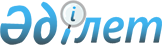 О бюджете поселков, села, сельских округов Актогайского района на 2021-2023 годыРешение Актогайского районного маслихата Карагандинской области от 30 декабря 2020 года № 468. Зарегистрировано Департаментом юстиции Карагандинской области 12 января 2021 года № 6156.
      В соответствии с Бюджетным кодексом Республики Казахстан от 4 декабря 2008 года, Законом Республики Казахстан от 23 января 2001 года "О местном государственном управлении и самоуправлении в Республике Казахстан" районный маслихат РЕШИЛ:
      1. Утвердить бюджет села Актогай на 2021-2023 годы согласно приложениям 1, 2, 3, в том числе на 2021 год в следующих объемах:
      1) доходы – 242409 тысяч тенге, в том числе:
      налоговые поступления – 8907 тысяч тенге;
      неналоговые поступления – 384 тысяч тенге;
      поступлениям трансфертов – 233118 тысяч тенге;
      2) затраты – 258841 тысяч тенге;
      3) сальдо по операциям с финансовыми активами – 0 тысяч тенге:
      приобретение финансовых активов – 0 тысяч тенге;
      поступления от продажи финансовых активов государства – 0 тысяч тенге;
      4) дефицит (профицит) бюджета – минус 16432 тысяч тенге;
      5) финансирование дефицита (использование профицита) бюджета – 16432 тысяч тенге:
      поступление займов – 0 тысяч тенге;
      погашение займов – 0 тысяч тенге;
      используемые остатки бюджетных средств – 16432 тысяч тенге.
      Сноска. Пункт 1 – в редакции решения Актогайского районного маслихата Карагандинской области от 08.11.2021 № 94 (вводится в действие с 01.01.2021).


      2. Утвердить бюджет поселка Сарышаган на 2021-2023 годы согласно приложениям 4, 5, 6, в том числе на 2021 год в следующих объемах:
      1) доходы – 112648 тысяч тенге, в том числе:
      налоговые поступления – 7703 тысяч тенге;
      поступлениям трансфертов – 104945 тысяч тенге;
      2) затраты – 119375 тысяч тенге;
      3) сальдо по операциям с финансовыми активами – 0 тысяч тенге:
      приобретение финансовых активов – 0 тысяч тенге;
      поступления от продажи финансовых активов государства – 0 тысяч тенге;
      4) дефицит (профицит) бюджета – минус 6727 тысяч тенге;
      5) финансирование дефицита (использование профицита) бюджета – 6727 тысяч тенге:
      поступление займов – 0 тысяч тенге;
      погашение займов – 0 тысяч тенге;
      используемые остатки бюджетных средств – 6727 тысяч тенге.
      Сноска. Пункт 2 – в редакции решения Актогайского районного маслихата Карагандинской области от 08.11.2021 № 94 (вводится в действие с 01.01.2021).


      3. Утвердить бюджет поселка Шашубай на 2021-2023 годы согласно приложениям 7, 8, 9, в том числе на 2021 год в следующих объемах:
      1) доходы – 139691 тысяч тенге, в том числе:
      налоговые поступления – 6615 тысяч тенге;
      неналоговые поступления – 85 тысяч тенге;
      поступлениям трансфертов – 132991 тысяч тенге;
      2) затраты – 143378 тысяч тенге;
      3) сальдо по операциям с финансовыми активами – 0 тысяч тенге:
      приобретение финансовых активов – 0 тысяч тенге;
      поступления от продажи финансовых активов государства – 0 тысяч тенге;
      4) дефицит (профицит) бюджета – минус 3687 тысяч тенге;
      5) финансирование дефицита (использование профицита) бюджета – 3687 тысяч тенге:
      поступление займов – 0 тысяч тенге;
      погашение займов – 0 тысяч тенге;
      используемые остатки бюджетных средств – 3687 тысяч тенге.
      Сноска. Пункт 3 – в редакции решения Актогайского районного маслихата Карагандинской области от 08.11.2021 № 94 (вводится в действие с 01.01.2021).


      4. Утвердить бюджет Абайского сельского округа на 2021-2023 годы согласно приложениям 10, 11, 12, в том числе на 2021 год в следующих объемах:
      1) доходы – 41016 тысяч тенге, в том числе:
      налоговые поступления – 478 тысяч тенге;
      поступлениям трансфертов – 40538 тысяч тенге;
      2) затраты – 42758 тысяч тенге;
      3) сальдо по операциям с финансовыми активами – 0 тысяч тенге:
      приобретение финансовых активов – 0 тысяч тенге;
      поступления от продажи финансовых активов государства – 0 тысяч тенге;
      4) дефицит (профицит) бюджета – минус 1742 тысяч тенге;
      5) финансирование дефицита (использование профицита) бюджета – 1742 тысяч тенге:
      поступление займов – 0 тысяч тенге;
      погашение займов – 0 тысяч тенге;
      используемые остатки бюджетных средств – 1742 тысяч тенге.
      Сноска. Пункт 4 – в редакции решения Актогайского районного маслихата Карагандинской области от 08.11.2021 № 94 (вводится в действие с 01.01.2021).


      5. Утвердить бюджет Айыртасского сельского округа на 2021-2023 годы согласно приложениям 13, 14, 15, в том числе на 2021 год в следующих объемах:
      1) доходы – 42216 тысяч тенге, в том числе:
      налоговые поступления – 470 тысяч тенге;
      поступлениям трансфертов – 41746 тысяч тенге;
      2) затраты – 43014 тысяч тенге;
      3) сальдо по операциям с финансовыми активами – 0 тысяч тенге:
      приобретение финансовых активов – 0 тысяч тенге;
      поступления от продажи финансовых активов государства – 0 тысяч тенге;
      4) дефицит (профицит) бюджета – минус 798 тысяч тенге;
      5) финансирование дефицита (использование профицита) бюджета – 798 тысяч тенге:
      поступление займов – 0 тысяч тенге;
      погашение займов – 0 тысяч тенге;
      используемые остатки бюджетных средств – 798 тысяч тенге.
      Сноска. Пункт 5 – в редакции решения Актогайского районного маслихата Карагандинской области от 08.11.2021 № 94 (вводится в действие с 01.01.2021).


      6. Утвердить бюджет Жидебайского сельского округа на 2021-2023 годы согласно приложениям 16, 17, 18, в том числе на 2021 год в следующих объемах:
      1) доходы – 56111 тысяч тенге, в том числе:
      налоговые поступления – 1540 тысяч тенге;
      поступлениям трансфертов – 54571 тысяч тенге;
      2) затраты – 52961 тысяч тенге;
      3) сальдо по операциям с финансовыми активами – 0 тысяч тенге:
      приобретение финансовых активов – 0 тысяч тенге;
      поступления от продажи финансовых активов государства – 0 тысяч тенге;
      4) дефицит (профицит) бюджета – 3150 тысяч тенге;
      5) финансирование дефицита (использование профицита) бюджета – минус 3150 тысяч тенге:
      поступление займов – 0 тысяч тенге;
      погашение займов – 0 тысяч тенге;
      используемые остатки бюджетных средств – минус 3150 тысяч тенге.
      Сноска. Пункт 6 – в редакции решения Актогайского районного маслихата Карагандинской области от 08.11.2021 № 94 (вводится в действие с 01.01.2021).


      7. Утвердить бюджет Кежекского сельского округа на 2021-2023 годы согласно приложениям 19, 20, 21, в том числе на 2021 год в следующих объемах:
      1) доходы – 33619 тысяч тенге, в том числе:
      налоговые поступления – 460 тысяч тенге;
      поступлениям трансфертов – 33159 тысяч тенге;
      2) затраты – 34787 тысяч тенге;
      3) сальдо по операциям с финансовыми активами – 0 тысяч тенге:
      приобретение финансовых активов – 0 тысяч тенге;
      поступления от продажи финансовых активов государства – 0 тысяч тенге;
      4) дефицит (профицит) бюджета – минус 1168 тысяч тенге;
      5) финансирование дефицита (использование профицита) бюджета – 1168 тысяч тенге:
      поступление займов – 0 тысяч тенге;
      погашение займов – 0 тысяч тенге;
      используемые остатки бюджетных средств – 1168 тысяч тенге.
      Сноска. Пункт 7 – в редакции решения Актогайского районного маслихата Карагандинской области от 08.11.2021 № 94 (вводится в действие с 01.01.2021).


      8. Утвердить бюджет бюджет Карабулакского сельского округа на 2021-2023 годы согласно приложениям 22, 23, 24, в том числе на 2021 год в следующих объемах:
      1) доходы – 30676 тысяч тенге, в том числе:
      налоговые поступления – 1550 тысяч тенге;
      поступлениям трансфертов – 29126 тысяч тенге;
      2) затраты – 33600 тысяч тенге;
      3) сальдо по операциям с финансовыми активами – 0 тысяч тенге:
      приобретение финансовых активов – 0 тысяч тенге;
      поступления от продажи финансовых активов государства – 0 тысяч тенге;
      4) дефицит (профицит) бюджета – минус 2924 тысяч тенге;
      5) финансирование дефицита (использование профицита) бюджета – 2924 тысяч тенге:
      поступление займов – 0 тысяч тенге;
      погашение займов – 0 тысяч тенге;
      используемые остатки бюджетных средств – 2924 тысяч тенге.
      Сноска. Пункт 8 – в редакции решения Актогайского районного маслихата Карагандинской области от 08.11.2021 № 94 (вводится в действие с 01.01.2021).


      9. Утвердить бюджет Караменде биского сельского округа на 2021-2023 годы согласно приложениям 25, 26, 27, в том числе на 2021 год в следующих объемах:
      1) доходы – 47505 тысяч тенге, в том числе:
      налоговые поступления – 935 тысяч тенге;
      поступлениям трансфертов – 46570 тысяч тенге;
      2) затраты – 49066 тысяч тенге;
      3) сальдо по операциям с финансовыми активами – 0 тысяч тенге:
      приобретение финансовых активов – 0 тысяч тенге;
      поступления от продажи финансовых активов государства – 0 тысяч тенге;
      4) дефицит (профицит) бюджета – минус 1561 тысяч тенге;
      5) финансирование дефицита (использование профицита) бюджета – 1561 тысяч тенге:
      поступление займов – 0 тысяч тенге;
      погашение займов – 0 тысяч тенге;
      используемые остатки бюджетных средств – 1561 тысяч тенге.
      Сноска. Пункт 9 – в редакции решения Актогайского районного маслихата Карагандинской области от 08.11.2021 № 94 (вводится в действие с 01.01.2021).


      10. Утвердить бюджет Кусакского сельского округа на 2021-2023 годы согласно приложениям 28, 29, 30, в том числе на 2021 год в следующих объемах:
      1) доходы – 33758 тысяч тенге, в том числе:
      налоговые поступления – 1313 тысяч тенге;
      поступлениям трансфертов – 32445 тысяч тенге;
      2) затраты – 39696 тысяч тенге;
      3) сальдо по операциям с финансовыми активами – 0 тысяч тенге:
      приобретение финансовых активов – 0 тысяч тенге;
      поступления от продажи финансовых активов государства – 0 тысяч тенге;
      4) дефицит (профицит) бюджета – минус 5938 тысяч тенге;
      5) финансирование дефицита (использование профицита) бюджета – 5938 тысяч тенге:
      поступление займов – 0 тысяч тенге;
      погашение займов – 0 тысяч тенге;
      используемые остатки бюджетных средств – 5938 тысяч тенге.
      Сноска. Пункт 10 – в редакции решения Актогайского районного маслихата Карагандинской области от 08.11.2021 № 94 (вводится в действие с 01.01.2021).


      11. Утвердить бюджет Кызыларайского сельского округа на 2021-2023 годы согласно приложениям 31, 32, 33, в том числе на 2021 год в следующих объемах:
      1) доходы – 85049 тысяч тенге, в том числе:
      налоговые поступления – 975 тысяч тенге;
      поступлениям трансфертов – 84074 тысяч тенге;
      2) затраты – 88388 тысяч тенге;
      3) сальдо по операциям с финансовыми активами – 0 тысяч тенге:
      приобретение финансовых активов – 0 тысяч тенге;
      поступления от продажи финансовых активов государства – 0 тысяч тенге;
      4) дефицит (профицит) бюджета – минус 3339 тысяч тенге;
      5) финансирование дефицита (использование профицита) бюджета – 3339 тысяч тенге:
      поступление займов – 0 тысяч тенге;
      погашение займов – 0 тысяч тенге;
      используемые остатки бюджетных средств – 3339 тысяч тенге.
      Сноска. Пункт 11 – в редакции решения Актогайского районного маслихата Карагандинской области от 08.11.2021 № 94 (вводится в действие с 01.01.2021).


      12. Утвердить бюджет Нуркенского сельского округа на 2021-2023 годы согласно приложениям 34, 35, 36, в том числе на 2021 год в следующих объемах:
      1) доходы – 45023 тысяч тенге, в том числе:
      налоговые поступления – 1320 тысяч тенге;
      поступлениям трансфертов – 43703 тысяч тенге;
      2) затраты – 48691 тысяч тенге;
      3) сальдо по операциям с финансовыми активами – 0 тысяч тенге:
      приобретение финансовых активов – 0 тысяч тенге;
      поступления от продажи финансовых активов государства – 0 тысяч тенге;
      4) дефицит (профицит) бюджета – минус 3668 тысяч тенге;
      5) финансирование дефицита (использование профицита) бюджета – 3668 тысяч тенге:
      поступление займов – 0 тысяч тенге;
      погашение займов – 0 тысяч тенге;
      используемые остатки бюджетных средств – 3668 тысяч тенге.
      Сноска. Пункт 12 – в редакции решения Актогайского районного маслихата Карагандинской области от 08.11.2021 № 94 (вводится в действие с 01.01.2021).


      13. Утвердить бюджет Ортадересинского сельского округа на 2021-2023 годы согласно приложениям 37, 38, 39, в том числе на 2021 год в следующих объемах:
      1) доходы – 49451 тысяч тенге, в том числе:
      налоговые поступления – 1296 тысяч тенге;
      поступлениям трансфертов – 48155 тысяч тенге;
      2) затраты – 50620 тысяч тенге;
      3) сальдо по операциям с финансовыми активами – 0 тысяч тенге:
      приобретение финансовых активов – 0 тысяч тенге;
      поступления от продажи финансовых активов государства – 0 тысяч тенге;
      4) дефицит (профицит) бюджета – минус 1169 тысяч тенге;
      5) финансирование дефицита (использование профицита) бюджета – 1169 тысяч тенге:
      поступление займов – 0 тысяч тенге;
      погашение займов – 0 тысяч тенге;
      используемые остатки бюджетных средств – 1169 тысяч тенге.
      Сноска. Пункт 13 – в редакции решения Актогайского районного маслихата Карагандинской области от 08.11.2021 № 94 (вводится в действие с 01.01.2021).


      14. Утвердить Сарытерекского сельского округа на 2021-2023 годы согласно приложениям 40, 41, 42, в том числе на 2021 год в следующих объемах:
      1) доходы – 48043 тысяч тенге, в том числе:
      налоговые поступления – 840 тысяч тенге;
      поступлениям трансфертов – 47203 тысяч тенге;
      2) затраты – 54439 тысяч тенге;
      3) сальдо по операциям с финансовыми активами – 0 тысяч тенге:
      приобретение финансовых активов – 0 тысяч тенге;
      поступления от продажи финансовых активов государства – 0 тысяч тенге;
      4) дефицит (профицит) бюджета – минус 6396 тысяч тенге;
      5) финансирование дефицита (использование профицита) бюджета – 6396 тысяч тенге:
      поступление займов – 0 тысяч тенге;
      погашение займов – 0 тысяч тенге;
      используемые остатки бюджетных средств – 6396 тысяч тенге.
      Сноска. Пункт 14 – в редакции решения Актогайского районного маслихата Карагандинской области от 08.11.2021 № 94 (вводится в действие с 01.01.2021).


      15. Утвердить бюджет Тасаралского сельского округа на 2021-2023 годы согласно приложениям 43, 44, 45, в том числе на 2021 год в следующих объемах:
      1) доходы – 35897 тысяч тенге, в том числе:
      налоговые поступления – 725 тысяч тенге;
      поступлениям трансфертов – 35172 тысяч тенге;
      2) затраты – 38481 тысяч тенге;
      3) сальдо по операциям с финансовыми активами – 0 тысяч тенге:
      приобретение финансовых активов – 0 тысяч тенге;
      поступления от продажи финансовых активов государства – 0 тысяч тенге;
      4) дефицит (профицит) бюджета – минус 2584 тысяч тенге;
      5) финансирование дефицита (использование профицита) бюджета – 2584 тысяч тенге:
      поступление займов – 0 тысяч тенге;
      погашение займов – 0 тысяч тенге;
      используемые остатки бюджетных средств – 2584 тысяч тенге.
      Сноска. Пункт 15 – в редакции решения Актогайского районного маслихата Карагандинской области от 08.11.2021 № 94 (вводится в действие с 01.01.2021).


      16. Утвердить бюджет Торангалыкского сельского округа на 2021-2023 годы согласно приложениям 46, 47, 48, в том числе на 2021 год в следующих объемах:
      1) доходы – 39276 тысяч тенге, в том числе:
      налоговые поступления – 1013 тысяч тенге;
      поступлениям трансфертов – 38263 тысяч тенге;
      2) затраты – 43939 тысяч тенге;
      3) сальдо по операциям с финансовыми активами – 0 тысяч тенге:
      приобретение финансовых активов – 0 тысяч тенге;
      поступления от продажи финансовых активов государства – 0 тысяч тенге;
      4) дефицит (профицит) бюджета – минус 4663 тысяч тенге;
      5) финансирование дефицита (использование профицита) бюджета – 4663 тысяч тенге:
      поступление займов – 0 тысяч тенге;
      погашение займов – 0 тысяч тенге;
      используемые остатки бюджетных средств – 4663 тысяч тенге.
      Сноска. Пункт 16 – в редакции решения Актогайского районного маслихата Карагандинской области от 08.11.2021 № 94 (вводится в действие с 01.01.2021).


      17. Утвердить бюджет Шабанбай биского сельского округа на 2021-2023 годы согласно приложениям 49, 50, 51, в том числе на 2021 год в следующих объемах:
      1) доходы – 48464 тысяч тенге, в том числе:
      налоговые поступления – 868 тысяч тенге;
      поступлениям трансфертов – 47596 тысяч тенге;
      2) затраты – 50777 тысяч тенге;
      3) сальдо по операциям с финансовыми активами – 0 тысяч тенге:
      приобретение финансовых активов – 0 тысяч тенге;
      поступления от продажи финансовых активов государства – 0 тысяч тенге;
      4) дефицит (профицит) бюджета – минус 2313 тысяч тенге;
      5) финансирование дефицита (использование профицита) бюджета – 2313 тысяч тенге:
      поступление займов – 0 тысяч тенге;
      погашение займов – 0 тысяч тенге;
      используемые остатки бюджетных средств – 2313 тысяч тенге.
      Сноска. Пункт 17 – в редакции решения Актогайского районного маслихата Карагандинской области от 08.11.2021 № 94 (вводится в действие с 01.01.2021).


      18. Установить бюджетные субвенции, передаваемые из районного бюджета в бюджеты села, поселков, сельских округов на 2021 год в сумме 797118 тысяч тенге, в том числе:
      селу Актогай – 168625 тысячи тенге;
      поселку Сарышаган – 103487 тысяч тенге;
      поселку Шашубай – 91084 тысяч тенге;
      сельскому округу Абай – 27782 тысяч тенге;
      сельскому округу Айыртас – 34109 тысяч тенге;
      сельскому округу Жидебай – 38085 тысяч тенге;
      сельскому округу Кежек – 28660 тысяч тенге;
      сельскому округу Карабулак – 25691 тысяч тенге;
      сельскому округу Караменде би – 28422 тысяч тенге;
      сельскому округу Кусак – 27300 тысяч тенге;
      сельскому округу Кызыларай – 24274 тысяч тенге;
      сельскому округу Нуркен – 31130 тысяч тенге;
      сельскому округу Ортадересин – 45747 тысяч тенге;
      сельскому округу Сарытерек – 35056 тысяч тенге;
      сельскому округу Тасарал – 29470 тысяч тенге;
      сельскому округу Торангалық – 22476 тысяч тенге;
      сельскому округу Шабанбай би – 35720 тысяч тенге.
      18-1. Учесть, что в составе расходов бюджета села, поселков, сельских округов на 2021 год предусмотрены целевые трансферты согласно приложению 52.
      Сноска. Решение дополнено пунктом 18-1 в соответствии с решением Актогайского районного маслихата Карагандинской области от 13.04.2021 № 42 (вводится в действие с 01.01.2021).


      19. Настоящее решение вводится в действие с 1 января 2021 года и подлежит официальному опубликованию. Бюджет села Актогай на 2021 год
      Сноска. Приложение 1 – в редакции решения Актогайского районного маслихата Карагандинской области от 08.11.2021 № 94 (вводится в действие с 01.01.2021). Бюджет села Актогай на 2022 год Бюджет села Актогай на 2023 год Бюджет поселка Сарышаган на 2021 год
      Сноска. Приложение 4 – в редакции решения Актогайского районного маслихата Карагандинской области от 08.11.2021 № 94 (вводится в действие с 01.01.2021). Бюджет поселка Сарышаган на 2022 год Бюджет поселка Сарышаган на 2023 год Бюджет поселка Шашубай на 2021 год
      Сноска. Приложение 7 – в редакции решения Актогайского районного маслихата Карагандинской области от 08.11.2021 № 94 (вводится в действие с 01.01.2021). Бюджет поселка Шашубай на 2022 год Бюджет поселка Шашубай на 2023 год Бюджет Абайского сельского округа на 2021 год
      Сноска. Приложение 10 – в редакции решения Актогайского районного маслихата Карагандинской области от 08.11.2021 № 94 (вводится в действие с 01.01.2021). Бюджет Абайского сельского округа на 2022 год Бюджет Абайского сельского округа на 2023 год Бюджет Айыртасского сельского округа на 2021 год
      Сноска. Приложение 13 – в редакции решения Актогайского районного маслихата Карагандинской области от 08.11.2021 № 94 (вводится в действие с 01.01.2021). Бюджет Айыртасского сельского округа на 2022 год Бюджет Айыртасского сельского округа на 2023 год Бюджет Жидебайского сельского округа на 2021 год
      Сноска. Приложение 16 – в редакции решения Актогайского районного маслихата Карагандинской области от 08.11.2021 № 94 (вводится в действие с 01.01.2021). Бюджет Жидебайского сельского округа на 2022 год Бюджет Жидебайского сельского округа на 2023 год Бюджет Кежекского сельского округа на 2021 год
      Сноска. Приложение 19 – в редакции решения Актогайского районного маслихата Карагандинской области от 08.11.2021 № 94 (вводится в действие с 01.01.2021). Бюджет Кежекского сельского округа на 2022 год Бюджет Кежекского сельского округа на 2023 год Бюджет Карабулакского сельского округа на 2021 год
      Сноска. Приложение 22 – в редакции решения Актогайского районного маслихата Карагандинской области от 08.11.2021 № 94 (вводится в действие с 01.01.2021). Бюджет Карабулакского сельского округа на 2022 год Бюджет Карабулакского сельского округа на 2023 год Бюджет Караменде биского сельского округа на 2021 год
      Сноска. Приложение 25 – в редакции решения Актогайского районного маслихата Карагандинской области от 08.11.2021 № 94 (вводится в действие с 01.01.2021). Бюджет Караменде биского сельского округа на 2022 год Бюджет Караменде биского сельского округа на 2023 год Бюджет Кусакского сельского округа на 2021 год
      Сноска. Приложение 28 – в редакции решения Актогайского районного маслихата Карагандинской области от 08.11.2021 № 94 (вводится в действие с 01.01.2021). Бюджет Кусакского сельского округа на 2022 год Бюджет Кусакского сельского округа на 2023 год Бюджет Кызыларайского сельского округа на 2021 год
      Сноска. Приложение 31 – в редакции решения Актогайского районного маслихата Карагандинской области от 08.11.2021 № 94 (вводится в действие с 01.01.2021). Бюджет Кызыларайского сельского округа на 2022 год Бюджет Кызыларайского сельского округа на 2023 год Бюджет Нуркенского сельского округа на 2021 год
      Сноска. Приложение 34 – в редакции решения Актогайского районного маслихата Карагандинской области от 08.11.2021 № 94 (вводится в действие с 01.01.2021). Бюджет Нуркенского сельского округа на 2022 год Бюджет Нуркенского сельского округа на 2023 год Бюджет Ортадересинского сельского округа на 2021 год
      Сноска. Приложение 37 – в редакции решения Актогайского районного маслихата Карагандинской области от 08.11.2021 № 94 (вводится в действие с 01.01.2021). Бюджет Ортадересинского сельского округа на 2022 год Бюджет Ортадересинского сельского округа на 2023 год Бюджет Сарытерекского сельского округа на 2021 год
      Сноска. Приложение 40 – в редакции решения Актогайского районного маслихата Карагандинской области от 08.11.2021 № 94 (вводится в действие с 01.01.2021). Бюджет Сарытерекского сельского округа на 2022 год Бюджет Сарытерекского сельского округа на 2023 год Бюджет Тасаралского сельского округа на 2021 год
      Сноска. Приложение 43 – в редакции решения Актогайского районного маслихата Карагандинской области от 08.11.2021 № 94 (вводится в действие с 01.01.2021). Бюджет Тасаралского сельского округа на 2022 год Бюджет Тасаралского сельского округа на 2023 год Бюджет Торангалыкского сельского округа на 2021 год
      Сноска. Приложение 46 – в редакции решения Актогайского районного маслихата Карагандинской области от 08.11.2021 № 94 (вводится в действие с 01.01.2021). Бюджет Торангалыкского сельского округа на 2022 год Бюджет Торангалыкского сельского округа на 2023 год Бюджет Шабанбай биского сельского округа на 2021 год
      Сноска. Приложение 49 – в редакции решения Актогайского районного маслихата Карагандинской области от 08.11.2021 № 94 (вводится в действие с 01.01.2021). Бюджет Шабанбай биского сельского округа на 2022 год Бюджет Шабанбай биского сельского округа на 2023 год Целевые трансферты бюджетам села, поселков, сельских округов на 2021 год
      Сноска. Приложение 52 – в редакции решения Актогайского районного маслихата Карагандинской области от 08.11.2021 № 94 (вводится в действие с 01.01.2021).
					© 2012. РГП на ПХВ «Институт законодательства и правовой информации Республики Казахстан» Министерства юстиции Республики Казахстан
				
      Председатель сессии, исполняющий обязанности секретаря Актогайского районного маслихата 

С. Бакиров
Приложение 1
к решению Актогайского
районного маслихата от 30
декабря 2020 года № 468
Категория
Категория
Категория
Категория
Сумма тысяч тенге
Класс
Класс
Класс
Сумма тысяч тенге
Подкласс
Подкласс
Сумма тысяч тенге
Наименование
Сумма тысяч тенге
1
2
3
4
5
I. Доходы:
242409
1
Налоговые поступления
8907
01
Подоходный налог
1065
2
Индивидуальный подоходный налог
1065
04
Hалоги на собственность
7842
1
Hалоги на имущество
235
3
Земельный налог
170
4
Hалог на транспортные средства
7437
2
Неналоговые поступления
384
01
Доходы от государственной собственности
384
5
Доходы от аренды имущества, находящегося в государственной собственности
384
4
Поступления трансфертов
233118
02
Трансферты из вышестоящих органов государственного управления
233118
3
Трансферты из районного (города областного значения) бюджета
233118
Функциональная группа
Функциональная группа
Функциональная группа
Функциональная группа
Функциональная группа
Сумма тысяч тенге
Функциональная подгруппа
Функциональная подгруппа
Функциональная подгруппа
Функциональная подгруппа
Сумма тысяч тенге
Администратор бюджетных программ
Администратор бюджетных программ
Администратор бюджетных программ
Сумма тысяч тенге
Программа
Программа
Сумма тысяч тенге
Наименование
Сумма тысяч тенге
1
2
3
4
5
6
ІІ.ЗАТРАТЫ:
258841
01
Государственные услуги общего характера
58225
1
Представительные, исполнительные и другие органы, выполняющие общие функции государственного управления
58225
124
Аппарат акима города районного значения, села, поселка, сельского округа
58225
001
Услуги по обеспечению деятельности акима города районного значения, села, поселка, сельского округа
57991
022
Капитальные расходы государственного органа
234
07
Жилищно-коммунальное хозяйство
192950
3
Благоустройство населенных пунктов
192950
124
Аппарат акима города районного значения, села, поселка, сельского округа
192950
008
Освещение улиц в населенных пунктах
30603
009
Обеспечение санитарии населенных пунктов
22604
011
Благоустройство и озеленение населенных пунктов
139743
12
Транспорт и коммуникации
7665
1
Автомобильный транспорт
7665
124
Аппарат акима города районного значения, села, поселка, сельского округа
7665
013
Обеспечение функционирования автомобильных дорог в городах районного значения, селах, поселках, сельских округах
7665
15
Трансферты
1
1
Трансферты
1
124
Аппарат акима города районного значения, села, поселка, сельского округа
1
048
Возврат неиспользованных (недоиспользованных) целевых трансфертов
1
III. Чистое бюджетное кредитование
0
Бюджетные кредиты
0
Категория
Категория
Категория
Категория
Сумма тысяч тенге
Класс
Класс
Класс
Сумма тысяч тенге
Подкласс
Подкласс
Сумма тысяч тенге
Наименование
Сумма тысяч тенге
1
2
3
4
5
Погашение бюджетных кредитов
0
5
Погашение бюджетных кредитов
0
01
Погашение бюджетных кредитов
0
1
Погашение бюджетных кредитов, выданных из государственного бюджета
0
Функциональная группа
Функциональная группа
Функциональная группа
Функциональная группа
Функциональная группа
Сумма тысяч тенге
Функциональная подгруппа
Функциональная подгруппа
Функциональная подгруппа
Функциональная подгруппа
Сумма тысяч тенге
Администратор бюджетных программ
Администратор бюджетных программ
Администратор бюджетных программ
Сумма тысяч тенге
Программа
Программа
Сумма тысяч тенге
Наименование
Сумма тысяч тенге
1
2
3
4
5
6
ІV. Сальдо по операциям с финансовыми активами
0
Функциональная группа
Функциональная группа
Функциональная группа
Функциональная группа
Функциональная группа
Сумма тысяч тенге
Функциональная подгруппа
Функциональная подгруппа
Функциональная подгруппа
Функциональная подгруппа
Сумма тысяч тенге
Администратор бюджетных программ
Администратор бюджетных программ
Администратор бюджетных программ
Сумма тысяч тенге
Программа
Программа
Сумма тысяч тенге
Наименование
Сумма тысяч тенге
1
2
3
4
5
6
V. Дефицит (профицит) бюджета
-16432
VІ. Финансирование дефицита (использование профицита) бюджета
16432Приложение 2
к решению Актогайского
районного маслихата
от 30 декабря 2020 года
№ 468
Категория
Категория
Категория
Категория
Сумма тысяч тенге
Класс
Класс
Класс
Сумма тысяч тенге
Подкласс
Подкласс
Сумма тысяч тенге
Наименование
Сумма тысяч тенге
1
2
3
4
5
I. Доходы:
176254
1
Налоговые поступления
6950
04
Hалоги на собственность
6950
1
Hалоги на имущество
200
3
Земельный налог
250
4
Hалог на транспортные средства
6500
4
Поступления трансфертов
169304
02
Трансферты из вышестоящих органов государственного управления
169304
3
Трансферты из районного (города областного значения) бюджета
169304
Функциональная группа
Функциональная группа
Функциональная группа
Функциональная группа
Функциональная группа
Сумма тысяч тенге
Функциональная подгруппа
Функциональная подгруппа
Функциональная подгруппа
Функциональная подгруппа
Сумма тысяч тенге
Администратор бюджетных программ
Администратор бюджетных программ
Администратор бюджетных программ
Сумма тысяч тенге
Программа
Программа
Сумма тысяч тенге
Наименование
Сумма тысяч тенге
1
2
3
4
5
6
ІІ.ЗАТРАТЫ:
176254
01
Государственные услуги общего характера
45967
1
Представительные, исполнительные и другие органы, выполняющие общие функции государственного управления
45967
124
Аппарат акима города районного значения, села, поселка, сельского округа
45967
001
Услуги по обеспечению деятельности акима города районного значения, села, поселка, сельского округа
45123
022
Капитальные расходы государственного органа
844
07
Жилищно-коммунальное хозяйство
109922
3
Благоустройство населенных пунктов
109922
124
Аппарат акима города районного значения, села, поселка, сельского округа
109922
008
Освещение улиц в населенных пунктах
27346
009
Обеспечение санитарии населенных пунктов
25880
011
Благоустройство и озеленение населенных пунктов
56696
12
Транспорт и коммуникации
20365
1
Автомобильный транспорт
20365
124
Аппарат акима города районного значения, села, поселка, сельского округа
20365
013
Обеспечение функционирования автомобильных дорог в городах районного значения, селах, поселках, сельских округах
20365
III. Чистое бюджетное кредитование
0
Бюджетные кредиты
0
Категория
Категория
Категория
Категория
Сумма тысяч тенге
Класс
Класс
Класс
Сумма тысяч тенге
Подкласс
Подкласс
Сумма тысяч тенге
Наименование
Сумма тысяч тенге
1
2
3
4
5
Погашение бюджетных кредитов
0
5
Погашение бюджетных кредитов
0
01
Погашение бюджетных кредитов
0
1
Погашение бюджетных кредитов, выданных из государственного бюджета
0
Функциональная группа
Функциональная группа
Функциональная группа
Функциональная группа
Функциональная группа
Сумма тысяч тенге
Функциональная подгруппа
Функциональная подгруппа
Функциональная подгруппа
Функциональная подгруппа
Сумма тысяч тенге
Администратор бюджетных программ
Администратор бюджетных программ
Администратор бюджетных программ
Сумма тысяч тенге
Программа
Программа
Сумма тысяч тенге
Наименование
Сумма тысяч тенге
1
2
3
4
5
6
ІV. Сальдо по операциям с финансовыми активами
0
Функциональная группа
Функциональная группа
Функциональная группа
Функциональная группа
Функциональная группа
Сумма тысяч тенге
Функциональная подгруппа
Функциональная подгруппа
Функциональная подгруппа
Функциональная подгруппа
Сумма тысяч тенге
Администратор бюджетных программ
Администратор бюджетных программ
Администратор бюджетных программ
Сумма тысяч тенге
Программа
Программа
Сумма тысяч тенге
Наименование
Сумма тысяч тенге
1
2
3
4
5
6
V. Дефицит (профицит) бюджета
0
VІ. Финансирование дефицита (использование профицита) бюджета
0Приложение 3
к решению Актогайского
районного маслихата
от 30 декабря 2020 года
№ 468
Категория
Категория
Категория
Категория
Сумма тысяч тенге
Класс
Класс
Класс
Сумма тысяч тенге
Подкласс
Подкласс
Сумма тысяч тенге
Наименование
Сумма тысяч тенге
1
2
3
4
5
I. Доходы:
176255
1
Налоговые поступления
16310
01
Подоходный налог
9000
2
Индивидуальный подоходный налог
9000
04
Hалоги на собственность
7310
1
Hалоги на имущество
200
3
Земельный налог
250
4
Hалог на транспортные средства
6860
4
Поступления трансфертов
159945
02
Трансферты из вышестоящих органов государственного управления
159945
3
Трансферты из районного (города областного значения) бюджета
159945
Функциональная группа
Функциональная группа
Функциональная группа
Функциональная группа
Функциональная группа
Сумма тысяч тенге 
Функциональная подгруппа
Функциональная подгруппа
Функциональная подгруппа
Функциональная подгруппа
Сумма тысяч тенге 
Администратор бюджетных программ
Администратор бюджетных программ
Администратор бюджетных программ
Сумма тысяч тенге 
Программа
Программа
Сумма тысяч тенге 
Наименование
Сумма тысяч тенге 
1
2
3
4
5
6
ІІ.ЗАТРАТЫ:
176255
01
Государственные услуги общего характера
49094
1
Представительные, исполнительные и другие органы, выполняющие общие функции государственного управления
49094
124
Аппарат акима города районного значения, села, поселка, сельского округа
49094
001
Услуги по обеспечению деятельности акима города районного значения, села, поселка, сельского округа
48250
022
Капитальные расходы государственного органа
844
07
Жилищно-коммунальное хозяйство
106661
3
Благоустройство населенных пунктов
106661
124
Аппарат акима города районного значения, села, поселка, сельского округа
106661
008
Освещение улиц в населенных пунктах
25000
009
Обеспечение санитарии населенных пунктов
24444
011
Благоустройство и озеленение населенных пунктов
57217
12
Транспорт и коммуникации
20500
1
Автомобильный транспорт
20500
124
Аппарат акима города районного значения, села, поселка, сельского округа
20500
013
Обеспечение функционирования автомобильных дорог в городах районного значения, селах, поселках, сельских округах
20500
III. Чистое бюджетное кредитование
0
Бюджетные кредиты
0
Категория
Категория
Категория
Категория
Сумма тысяч тенге
Класс
Класс
Класс
Сумма тысяч тенге
Подкласс
Подкласс
Сумма тысяч тенге
Наименование
Сумма тысяч тенге
1
2
3
4
5
Погашение бюджетных кредитов
0
5
Погашение бюджетных кредитов
0
01
Погашение бюджетных кредитов
0
1
Погашение бюджетных кредитов, выданных из государственного бюджета
0
Функциональная группа
Функциональная группа
Функциональная группа
Функциональная группа
Функциональная группа
Сумма тысяч тенге
Функциональная подгруппа
Функциональная подгруппа
Функциональная подгруппа
Функциональная подгруппа
Сумма тысяч тенге
Администратор бюджетных программ
Администратор бюджетных программ
Администратор бюджетных программ
Сумма тысяч тенге
Программа
Программа
Сумма тысяч тенге
Наименование
Сумма тысяч тенге
1
2
3
4
5
6
ІV. Сальдо по операциям с финансовыми активами
0
Функциональная группа
Функциональная группа
Функциональная группа
Функциональная группа
Функциональная группа
Сумма тысяч тенге
Функциональная подгруппа
Функциональная подгруппа
Функциональная подгруппа
Функциональная подгруппа
Сумма тысяч тенге
Администратор бюджетных программ
Администратор бюджетных программ
Администратор бюджетных программ
Сумма тысяч тенге
Программа
Программа
Сумма тысяч тенге
Наименование
Сумма тысяч тенге
1
2
3
4
5
6
V. Дефицит (профицит) бюджета
0
VІ. Финансирование дефицита (использование профицита) бюджета
0Приложение 4
к решению Актогайского
районного маслихата от 30
декабря 2020 года № 468
Категория
Категория
Категория
Категория
Сумма тысяч тенге
Класс
Класс
Класс
Сумма тысяч тенге
Подкласс
Подкласс
Сумма тысяч тенге
Наименование
Сумма тысяч тенге
1
2
3
4
5
I. Доходы:
112648
1
Налоговые поступления
7703
01
Подоходный налог
21
2
Индивидуальный подоходный налог
21
04
Hалоги на собственность
7682
1
Hалоги на имущество
189
3
Земельный налог
396
4
Hалог на транспортные средства
7097
4
Поступления трансфертов
104945
02
Трансферты из вышестоящих органов государственного управления
104945
3
Трансферты из районного (города областного значения) бюджета
104945
Функциональная группа
Функциональная группа
Функциональная группа
Функциональная группа
Функциональная группа
Сумма тысяч тенге
Функциональная подгруппа
Функциональная подгруппа
Функциональная подгруппа
Функциональная подгруппа
Сумма тысяч тенге
Администратор бюджетных программ
Администратор бюджетных программ
Администратор бюджетных программ
Сумма тысяч тенге
Программа
Программа
Сумма тысяч тенге
Наименование
Сумма тысяч тенге
1
2
3
4
5
6
ІІ.ЗАТРАТЫ:
119375
01
Государственные услуги общего характера
49983
1
Представительные, исполнительные и другие органы, выполняющие общие функции государственного управления
49983
124
Аппарат акима города районного значения, села, поселка, сельского округа
49983
001
Услуги по обеспечению деятельности акима города районного значения, села, поселка, сельского округа
49833
022
Капитальные расходы государственного органа
150
07
Жилищно-коммунальное хозяйство
68892
3
Благоустройство населенных пунктов
68892
124
Аппарат акима города районного значения, села, поселка, сельского округа
68892
008
Освещение улиц в населенных пунктах
16036
009
Обеспечение санитарии населенных пунктов
1300
011
Благоустройство и озеленение населенных пунктов
51556
12
Транспорт и коммуникации
500
1
Автомобильный транспорт
500
124
Аппарат акима города районного значения, села, поселка, сельского округа
500
013
Обеспечение функционирования автомобильных дорог в городах районного значения, селах, поселках, сельских округах
500
III. Чистое бюджетное кредитование
0
Бюджетные кредиты
0
Категория
Категория
Категория
Категория
Сумма тысяч тенге
Класс
Класс
Класс
Сумма тысяч тенге
Подкласс
Подкласс
Сумма тысяч тенге
Наименование
Сумма тысяч тенге
1
2
3
4
5
Погашение бюджетных кредитов
0
5
Погашение бюджетных кредитов
0
01
Погашение бюджетных кредитов
0
1
Погашение бюджетных кредитов, выданных из государственного бюджета
0
Функциональная группа
Функциональная группа
Функциональная группа
Функциональная группа
Функциональная группа
Сумма тысяч тенге
Функциональная подгруппа
Функциональная подгруппа
Функциональная подгруппа
Функциональная подгруппа
Сумма тысяч тенге
Администратор бюджетных программ
Администратор бюджетных программ
Администратор бюджетных программ
Сумма тысяч тенге
Программа
Программа
Сумма тысяч тенге
Наименование
Сумма тысяч тенге
1
2
3
4
5
6
ІV. Сальдо по операциям с финансовыми активами
0
Функциональная группа
Функциональная группа
Функциональная группа
Функциональная группа
Функциональная группа
Сумма тысяч тенге
Функциональная подгруппа
Функциональная подгруппа
Функциональная подгруппа
Функциональная подгруппа
Сумма тысяч тенге
Администратор бюджетных программ
Администратор бюджетных программ
Администратор бюджетных программ
Сумма тысяч тенге
Программа
Программа
Сумма тысяч тенге
Наименование
Сумма тысяч тенге
1
2
3
4
5
6
V. Дефицит (профицит) бюджета
-6727
VІ. Финансирование дефицита (использование профицита) бюджета
6727Приложение 5
к решению Актогайского
районного маслихата
от 30 декабря 2020 года
№ 468
Категория
Категория
Категория
Категория
Сумма тысяч тенге
Класс
Класс
Класс
Сумма тысяч тенге
Подкласс
Подкласс
Сумма тысяч тенге
Наименование
Сумма тысяч тенге
1
2
3
4
5
I. Доходы:
100849
1
Налоговые поступления
8150
04
Hалоги на собственность
8150
1
Hалоги на имущество
350
3
Земельный налог
450
4
Hалог на транспортные средства
7350
4
Поступления трансфертов
92699
02
Трансферты из вышестоящих органов государственного управления
92699
3
Трансферты из районного (города областного значения) бюджета
92699
Функциональная группа
Функциональная группа
Функциональная группа
Функциональная группа
Функциональная группа
Сумма тысяч тенге
Функциональная подгруппа
Функциональная подгруппа
Функциональная подгруппа
Функциональная подгруппа
Сумма тысяч тенге
Администратор бюджетных программ
Администратор бюджетных программ
Администратор бюджетных программ
Программа
Программа
Наименование
1
2
3
4
5
6
ІІ.ЗАТРАТЫ:
100849
01
Государственные услуги общего характера
39105
1
Представительные, исполнительные и другие органы, выполняющие общие функции государственного управления
39105
124
Аппарат акима города районного значения, села, поселка, сельского округа
39105
001
Услуги по обеспечению деятельности акима города районного значения, села, поселка, сельского округа
38955
022
Капитальные расходы государственного органа
150
07
Жилищно-коммунальное хозяйство
58244
3
Благоустройство населенных пунктов
58244
124
Аппарат акима города районного значения, села, поселка, сельского округа
58244
008
Освещение улиц в населенных пунктах
8244
009
Обеспечение санитарии населенных пунктов
20000
011
Благоустройство и озеленение населенных пунктов
30000
12
Транспорт и коммуникации
3500
1
Автомобильный транспорт
3500
124
Аппарат акима города районного значения, села, поселка, сельского округа
3500
013
Обеспечение функционирования автомобильных дорог в городах районного значения, селах, поселках, сельских округах
3500
III. Чистое бюджетное кредитование
0
Бюджетные кредиты
0
Категория
Категория
Категория
Категория
Сумма тысяч тенге
Класс
Класс
Класс
Сумма тысяч тенге
Подкласс
Подкласс
Сумма тысяч тенге
Наименование
Сумма тысяч тенге
1
2
3
4
5
Погашение бюджетных кредитов
0
5
Погашение бюджетных кредитов
0
01
Погашение бюджетных кредитов
0
1
Погашение бюджетных кредитов, выданных из государственного бюджета
0
Функциональная группа
Функциональная группа
Функциональная группа
Функциональная группа
Функциональная группа
Сумма тысяч тенге
Функциональная подгруппа
Функциональная подгруппа
Функциональная подгруппа
Функциональная подгруппа
Сумма тысяч тенге
Администратор бюджетных программ
Администратор бюджетных программ
Администратор бюджетных программ
Сумма тысяч тенге
Программа
Программа
Сумма тысяч тенге
Наименование
Сумма тысяч тенге
1
2
3
4
5
6
ІV. Сальдо по операциям с финансовыми активами
0
Функциональная группа
Функциональная группа
Функциональная группа
Функциональная группа
Функциональная группа
Сумма тысяч тенге
Функциональная подгруппа
Функциональная подгруппа
Функциональная подгруппа
Функциональная подгруппа
Сумма тысяч тенге
Администратор бюджетных программ
Администратор бюджетных программ
Администратор бюджетных программ
Сумма тысяч тенге
Программа
Программа
Сумма тысяч тенге
Наименование
Сумма тысяч тенге
1
2
3
4
5
6
V. Дефицит (профицит) бюджета
0
VІ. Финансирование дефицита (использование профицита) бюджета
0Приложение 6
к решению Актогайского
районного маслихата
от 30 декабря 2020 года
№ 468
Категория
Категория
Категория
Категория
Сумма тысяч тенге
Класс
Класс
Класс
Сумма тысяч тенге
Подкласс
Подкласс
Сумма тысяч тенге
Наименование
Сумма тысяч тенге
1
2
3
4
5
I. Доходы:
112717
1
Налоговые поступления
9850
01
Подоходный налог
1500
2
Индивидуальный подоходный налог
1500
04
Hалоги на собственность
8350
1
Hалоги на имущество
350
3
Земельный налог
450
4
Hалог на транспортные средства
7550
4
Поступления трансфертов
102867
02
Трансферты из вышестоящих органов государственного управления
102867
3
Трансферты из районного (города областного значения) бюджета
102867
Функциональная группа
Функциональная группа
Функциональная группа
Функциональная группа
Функциональная группа
Сумма тысяч тенге
Функциональная подгруппа
Функциональная подгруппа
Функциональная подгруппа
Функциональная подгруппа
Сумма тысяч тенге
Администратор бюджетных программ
Администратор бюджетных программ
Администратор бюджетных программ
Сумма тысяч тенге
Программа
Программа
Сумма тысяч тенге
Наименование
Сумма тысяч тенге
1
2
3
4
5
6
ІІ.ЗАТРАТЫ:
112717
01
Государственные услуги общего характера
39105
1
Представительные, исполнительные и другие органы, выполняющие общие функции государственного управления
39105
124
Аппарат акима города районного значения, села, поселка, сельского округа
39105
001
Услуги по обеспечению деятельности акима города районного значения, села, поселка, сельского округа
38955
022
Капитальные расходы государственного органа
150
07
Жилищно-коммунальное хозяйство
69112
3
Благоустройство населенных пунктов
69112
124
Аппарат акима города районного значения, села, поселка, сельского округа
69112
008
Освещение улиц в населенных пунктах
20000
009
Обеспечение санитарии населенных пунктов
8758
011
Благоустройство и озеленение населенных пунктов
40354
12
Транспорт и коммуникации
4500
1
Автомобильный транспорт
4500
124
Аппарат акима города районного значения, села, поселка, сельского округа
4500
013
Обеспечение функционирования автомобильных дорог в городах районного значения, селах, поселках, сельских округах
4500
III. Чистое бюджетное кредитование
0
Бюджетные кредиты
0
Категория
Категория
Категория
Категория
Сумма тысяч тенге
Класс
Класс
Класс
Сумма тысяч тенге
Подкласс
Подкласс
Сумма тысяч тенге
Наименование
Сумма тысяч тенге
1
2
3
4
5
Погашение бюджетных кредитов
0
5
Погашение бюджетных кредитов
0
01
Погашение бюджетных кредитов
0
1
Погашение бюджетных кредитов, выданных из государственного бюджета
0
Функциональная группа
Функциональная группа
Функциональная группа
Функциональная группа
Функциональная группа
Сумма тысяч тенге
Функциональная подгруппа
Функциональная подгруппа
Функциональная подгруппа
Функциональная подгруппа
Сумма тысяч тенге
Администратор бюджетных программ
Администратор бюджетных программ
Администратор бюджетных программ
Сумма тысяч тенге
Программа
Программа
Сумма тысяч тенге
Наименование
Сумма тысяч тенге
1
2
3
4
5
6
ІV. Сальдо по операциям с финансовыми активами
0
Функциональная группа
Функциональная группа
Функциональная группа
Функциональная группа
Функциональная группа
Сумма тысяч тенге
Функциональная подгруппа
Функциональная подгруппа
Функциональная подгруппа
Функциональная подгруппа
Сумма тысяч тенге
Администратор бюджетных программ
Администратор бюджетных программ
Администратор бюджетных программ
Сумма тысяч тенге
Программа
Программа
Сумма тысяч тенге
Наименование
Сумма тысяч тенге
1
2
3
4
5
6
V. Дефицит (профицит) бюджета
0
VІ. Финансирование дефицита (использование профицита) бюджета
0Приложение 7
к решению Актогайского
районного маслихата от 30
декабря 2020 года № 468
Категория
Категория
Категория
Категория
Сумма тысяч тенге
Класс
Класс
Класс
Сумма тысяч тенге
Подкласс
Подкласс
Сумма тысяч тенге
Наименование
Сумма тысяч тенге
1
2
3
4
5
I. Доходы:
139691
1
Налоговые поступления
6615
01
Подоходный налог
405
2
Индивидуальный подоходный налог
405
04
Hалоги на собственность
6210
1
Hалоги на имущество
192
3
Земельный налог
310
4
Hалог на транспортные средства
5708
2
Неналоговые поступления
85
01
Доходы от государственной собственности
85
5
Доходы от аренды имущества, находящегося в государственной собственности
85
4
Поступления трансфертов
132991
02
Трансферты из вышестоящих органов государственного управления
132991
3
Трансферты из районного (города областного значения) бюджета
132991
Функциональная группа
Функциональная группа
Функциональная группа
Функциональная группа
Функциональная группа
Сумма тысяч тенге 
Функциональная подгруппа
Функциональная подгруппа
Функциональная подгруппа
Функциональная подгруппа
Сумма тысяч тенге 
Администратор бюджетных программ
Администратор бюджетных программ
Администратор бюджетных программ
Сумма тысяч тенге 
Программа
Программа
Сумма тысяч тенге 
Наименование
Сумма тысяч тенге 
1
2
3
4
5
6
ІІ.ЗАТРАТЫ:
143378
01
Государственные услуги общего характера
56345
1
Представительные, исполнительные и другие органы, выполняющие общие функции государственного управления
56345
124
Аппарат акима города районного значения, села, поселка, сельского округа
56345
001
Услуги по обеспечению деятельности акима города районного значения, села, поселка, сельского округа
56245
022
Капитальные расходы государственного органа
100
07
Жилищно-коммунальное хозяйство
86533
3
Благоустройство населенных пунктов
86533
124
Аппарат акима города районного значения, села, поселка, сельского округа
86533
008
Освещение улиц в населенных пунктах
4328
009
Обеспечение санитарии населенных пунктов
2150
011
Благоустройство и озеленение населенных пунктов
80055
12
Транспорт и коммуникации
500
1
Автомобильный транспорт
500
124
Аппарат акима города районного значения, села, поселка, сельского округа
500
013
Обеспечение функционирования автомобильных дорог в городах районного значения, селах, поселках, сельских округах
500
III. Чистое бюджетное кредитование
0
Бюджетные кредиты
0
Категория
Категория
Категория
Категория
Сумма тысяч тенге
Класс
Класс
Класс
Сумма тысяч тенге
Подкласс
Подкласс
Сумма тысяч тенге
Наименование
Сумма тысяч тенге
1
2
3
4
5
Погашение бюджетных кредитов
0
5
Погашение бюджетных кредитов
0
01
Погашение бюджетных кредитов
0
1
Погашение бюджетных кредитов, выданных из государственного бюджета
0
Функциональная группа
Функциональная группа
Функциональная группа
Функциональная группа
Функциональная группа
Сумма тысяч тенге
Функциональная подгруппа
Функциональная подгруппа
Функциональная подгруппа
Функциональная подгруппа
Сумма тысяч тенге
Администратор бюджетных программ
Администратор бюджетных программ
Администратор бюджетных программ
Сумма тысяч тенге
Программа
Программа
Сумма тысяч тенге
Наименование
Сумма тысяч тенге
1
2
3
4
5
6
ІV. Сальдо по операциям с финансовыми активами
0
Функциональная группа
Функциональная группа
Функциональная группа
Функциональная группа
Функциональная группа
Сумма тысяч тенге
Функциональная подгруппа
Функциональная подгруппа
Функциональная подгруппа
Функциональная подгруппа
Сумма тысяч тенге
Администратор бюджетных программ
Администратор бюджетных программ
Администратор бюджетных программ
Сумма тысяч тенге
Программа
Программа
Сумма тысяч тенге
Наименование
Сумма тысяч тенге
1
2
3
4
5
6
V. Дефицит (профицит) бюджета
-3687
VІ. Финансирование дефицита (использование профицита) бюджета
3687Приложение 8
к решению Актогайского
районного маслихата
от 30 декабря 2020 года
№ 468
Категория
Категория
Категория
Категория
Сумма тысяч тенге
Класс
Класс
Класс
Сумма тысяч тенге
Подкласс
Подкласс
Сумма тысяч тенге
Наименование
Сумма тысяч тенге
1
2
3
4
5
I. Доходы:
42784
1
Налоговые поступления
7100
04
Hалоги на собственность
7100
1
Hалоги на имущество
250
3
Земельный налог
450
4
Hалог на транспортные средства
6400
4
Поступления трансфертов
35684
02
Трансферты из вышестоящих органов государственного управления
35684
3
Трансферты из районного (города областного значения) бюджета
35684
Функциональная группа
Функциональная группа
Функциональная группа
Функциональная группа
Функциональная группа
Сумма тысяч тенге
Функциональная подгруппа
Функциональная подгруппа
Функциональная подгруппа
Функциональная подгруппа
Сумма тысяч тенге
Администратор бюджетных программ
Администратор бюджетных программ
Администратор бюджетных программ
Сумма тысяч тенге
Программа
Программа
Сумма тысяч тенге
Наименование
Сумма тысяч тенге
1
2
3
4
5
6
ІІ.ЗАТРАТЫ:
42784
01
Государственные услуги общего характера
36784
1
Представительные, исполнительные и другие органы, выполняющие общие функции государственного управления
36784
124
Аппарат акима города районного значения, села, поселка, сельского округа
36784
001
Услуги по обеспечению деятельности акима города районного значения, села, поселка, сельского округа
36684
022
Капитальные расходы государственного органа
100
07
Жилищно-коммунальное хозяйство
5500
3
Благоустройство населенных пунктов
5500
124
Аппарат акима города районного значения, села, поселка, сельского округа
5500
008
Освещение улиц в населенных пунктах
2000
009
Обеспечение санитарии населенных пунктов
1500
011
Благоустройство и озеленение населенных пунктов
2000
12
Транспорт и коммуникации
500
1
Автомобильный транспорт
500
124
Аппарат акима города районного значения, села, поселка, сельского округа
500
013
Обеспечение функционирования автомобильных дорог в городах районного значения, селах, поселках, сельских округах
500
III. Чистое бюджетное кредитование
0
Бюджетные кредиты
0
Категория
Категория
Категория
Категория
Сумма тысяч тенге
Класс
Класс
Класс
Сумма тысяч тенге
Подкласс
Подкласс
Сумма тысяч тенге
Наименование
Сумма тысяч тенге
1
2
3
4
5
Погашение бюджетных кредитов
0
5
Погашение бюджетных кредитов
0
01
Погашение бюджетных кредитов
0
1
Погашение бюджетных кредитов, выданных из государственного бюджета
0
Функциональная группа
Функциональная группа
Функциональная группа
Функциональная группа
Функциональная группа
Сумма тысяч тенге
Функциональная подгруппа
Функциональная подгруппа
Функциональная подгруппа
Функциональная подгруппа
Сумма тысяч тенге
Администратор бюджетных программ
Администратор бюджетных программ
Администратор бюджетных программ
Сумма тысяч тенге
Программа
Программа
Сумма тысяч тенге
Наименование
Сумма тысяч тенге
1
2
3
4
5
6
ІV. Сальдо по операциям с финансовыми активами
0
Функциональная группа
Функциональная группа
Функциональная группа
Функциональная группа
Функциональная группа
Сумма тысяч тенге
Функциональная подгруппа
Функциональная подгруппа
Функциональная подгруппа
Функциональная подгруппа
Сумма тысяч тенге
Администратор бюджетных программ
Администратор бюджетных программ
Администратор бюджетных программ
Сумма тысяч тенге
Программа
Программа
Сумма тысяч тенге
Наименование
Сумма тысяч тенге
1
2
3
4
5
6
V. Дефицит (профицит) бюджета
0
VІ. Финансирование дефицита (использование профицита) бюджета
0Приложение 9
к решению Актогайского
районного маслихата
от 30 декабря 2020 года
№ 468
Категория
Категория
Категория
Категория
Сумма тысяч тенге
Класс
Класс
Класс
Сумма тысяч тенге
Подкласс
Подкласс
Сумма тысяч тенге
Наименование
Сумма тысяч тенге
1
2
3
4
5
I. Доходы:
58250
1
Налоговые поступления
8026
01
Подоходный налог
800
2
Индивидуальный подоходный налог
800
04
Hалоги на собственность
7226
1
Hалоги на имущество
250
3
Земельный налог
450
4
Hалог на транспортные средства
6526
4
Поступления трансфертов
50224
02
Трансферты из вышестоящих органов государственного управления
50224
3
Трансферты из районного (города областного значения) бюджета
50224
Функциональная группа
Функциональная группа
Функциональная группа
Функциональная группа
Функциональная группа
Сумма тысяч тенге 
Функциональная подгруппа
Функциональная подгруппа
Функциональная подгруппа
Функциональная подгруппа
Сумма тысяч тенге 
Администратор бюджетных программ
Администратор бюджетных программ
Администратор бюджетных программ
Сумма тысяч тенге 
Программа
Программа
Сумма тысяч тенге 
Наименование
Сумма тысяч тенге 
1
2
3
4
5
6
ІІ.ЗАТРАТЫ:
58250
01
Государственные услуги общего характера
42250
1
Представительные, исполнительные и другие органы, выполняющие общие функции государственного управления
42250
124
Аппарат акима города районного значения, села, поселка, сельского округа
42250
001
Услуги по обеспечению деятельности акима города районного значения, села, поселка, сельского округа
41359
022
Капитальные расходы государственного органа
891
07
Жилищно-коммунальное хозяйство
15500
3
Благоустройство населенных пунктов
15500
124
Аппарат акима города районного значения, села, поселка, сельского округа
15500
008
Освещение улиц в населенных пунктах
2000
009
Обеспечение санитарии населенных пунктов
1500
011
Благоустройство и озеленение населенных пунктов
12000
12
Транспорт и коммуникации
500
1
Автомобильный транспорт
500
124
Аппарат акима города районного значения, села, поселка, сельского округа
500
013
Обеспечение функционирования автомобильных дорог в городах районного значения, селах, поселках, сельских округах
500
III. Чистое бюджетное кредитование
0
Бюджетные кредиты
0
Категория
Категория
Категория
Категория
Сумма тысяч тенге
Класс
Класс
Класс
Сумма тысяч тенге
Подкласс
Подкласс
Сумма тысяч тенге
Наименование
Сумма тысяч тенге
1
2
3
4
5
Погашение бюджетных кредитов
0
5
Погашение бюджетных кредитов
0
01
Погашение бюджетных кредитов
0
1
Погашение бюджетных кредитов, выданных из государственного бюджета
0
Функциональная группа
Функциональная группа
Функциональная группа
Функциональная группа
Функциональная группа
Сумма тысяч тенге
Функциональная подгруппа
Функциональная подгруппа
Функциональная подгруппа
Функциональная подгруппа
Сумма тысяч тенге
Администратор бюджетных программ
Администратор бюджетных программ
Администратор бюджетных программ
Сумма тысяч тенге
Программа
Программа
Сумма тысяч тенге
Наименование
Сумма тысяч тенге
1
2
3
4
5
6
ІV. Сальдо по операциям с финансовыми активами
0
Функциональная группа
Функциональная группа
Функциональная группа
Функциональная группа
Функциональная группа
Сумма тысяч тенге
Функциональная подгруппа
Функциональная подгруппа
Функциональная подгруппа
Функциональная подгруппа
Сумма тысяч тенге
Администратор бюджетных программ
Администратор бюджетных программ
Администратор бюджетных программ
Сумма тысяч тенге
Программа
Программа
Сумма тысяч тенге
Наименование
Сумма тысяч тенге
1
2
3
4
5
6
V. Дефицит (профицит) бюджета
0
VІ. Финансирование дефицита (использование профицита) бюджета
0Приложение 10
к решению Актогайского
районного маслихата от 30
декабря 2020 года № 468
Категория
Категория
Категория
Категория
Сумма тысяч тенге
Класс
Класс
Класс
Сумма тысяч тенге
Подкласс
Подкласс
Сумма тысяч тенге
Наименование
Сумма тысяч тенге
1
2
3
4
5
I. Доходы:
41016
1
Налоговые поступления
478
04
Hалоги на собственность
478
1
Hалоги на имущество
9
4
Hалог на транспортные средства
469
4
Поступления трансфертов
40538
02
Трансферты из вышестоящих органов государственного управления
40538
3
Трансферты из районного (города областного значения) бюджета
40538
Функциональная группа
Функциональная группа
Функциональная группа
Функциональная группа
Функциональная группа
Сумма тысяч тенге 
Функциональная подгруппа
Функциональная подгруппа
Функциональная подгруппа
Функциональная подгруппа
Сумма тысяч тенге 
Администратор бюджетных программ
Администратор бюджетных программ
Администратор бюджетных программ
Сумма тысяч тенге 
Программа
Программа
Сумма тысяч тенге 
Наименование
Сумма тысяч тенге 
1
2
3
4
5
6
ІІ.ЗАТРАТЫ:
42758
01
Государственные услуги общего характера
34707
1
Представительные, исполнительные и другие органы, выполняющие общие функции государственного управления
34707
124
Аппарат акима города районного значения, села, поселка, сельского округа
34707
001
Услуги по обеспечению деятельности акима города районного значения, села, поселка, сельского округа
34707
07
Жилищно-коммунальное хозяйство
7851
3
Благоустройство населенных пунктов
7851
124
Аппарат акима города районного значения, села, поселка, сельского округа
7851
008
Освещение улиц в населенных пунктах
306
009
Обеспечение санитарии населенных пунктов
205
011
Благоустройство и озеленение населенных пунктов
7340
12
Транспорт и коммуникации
200
1
Автомобильный транспорт
200
124
Аппарат акима города районного значения, села, поселка, сельского округа
200
013
Обеспечение функционирования автомобильных дорог в городах районного значения, селах, поселках, сельских округах
200
III. Чистое бюджетное кредитование
0
Бюджетные кредиты
0
Категория
Категория
Категория
Категория
Сумма тысяч тенге
Класс
Класс
Класс
Сумма тысяч тенге
Подкласс
Подкласс
Сумма тысяч тенге
Наименование
Сумма тысяч тенге
1
2
3
4
5
Погашение бюджетных кредитов
0
5
Погашение бюджетных кредитов
0
01
Погашение бюджетных кредитов
0
1
Погашение бюджетных кредитов, выданных из государственного бюджета
0
Функциональная группа
Функциональная группа
Функциональная группа
Функциональная группа
Функциональная группа
Сумма тысяч тенге
Функциональная подгруппа
Функциональная подгруппа
Функциональная подгруппа
Функциональная подгруппа
Сумма тысяч тенге
Администратор бюджетных программ
Администратор бюджетных программ
Администратор бюджетных программ
Сумма тысяч тенге
Программа
Программа
Сумма тысяч тенге
Наименование
Сумма тысяч тенге
1
2
3
4
5
6
ІV. Сальдо по операциям с финансовыми активами
0
Функциональная группа
Функциональная группа
Функциональная группа
Функциональная группа
Функциональная группа
Сумма тысяч тенге
Функциональная подгруппа
Функциональная подгруппа
Функциональная подгруппа
Функциональная подгруппа
Сумма тысяч тенге
Администратор бюджетных программ
Администратор бюджетных программ
Администратор бюджетных программ
Сумма тысяч тенге
Программа
Программа
Сумма тысяч тенге
Наименование
Сумма тысяч тенге
1
2
3
4
5
6
V. Дефицит (профицит) бюджета
- 1742
VІ. Финансирование дефицита (использование профицита) бюджета
1742Приложение 11
к решению Актогайского
районного маслихата
от 30 декабря 2020 года
№ 468
Категория
Категория
Категория
Категория
Сумма тысяч тенге
Класс
Класс
Класс
Сумма тысяч тенге
Подкласс
Подкласс
Сумма тысяч тенге
Наименование
Сумма тысяч тенге
1
2
3
4
5
I. Доходы:
27025
1
Налоговые поступления
520
04
Hалоги на собственность
520
1
Hалоги на имущество
20
3
Земельный налог
100
4
Hалог на транспортные средства
400
4
Поступления трансфертов
26505
02
Трансферты из вышестоящих органов государственного управления
26505
3
Трансферты из районного (города областного значения) бюджета
26505
Функциональная группа
Функциональная группа
Функциональная группа
Функциональная группа
Функциональная группа
Сумма тысяч тенге
Функциональная подгруппа
Функциональная подгруппа
Функциональная подгруппа
Функциональная подгруппа
Сумма тысяч тенге
Администратор бюджетных программ
Администратор бюджетных программ
Администратор бюджетных программ
Сумма тысяч тенге
Программа
Программа
Сумма тысяч тенге
Наименование
Сумма тысяч тенге
1
2
3
4
5
6
ІІ.ЗАТРАТЫ:
27025
01
Государственные услуги общего характера
27025
1
Представительные, исполнительные и другие органы, выполняющие общие функции государственного управления
27025
124
Аппарат акима города районного значения, села, поселка, сельского округа
27025
001
Услуги по обеспечению деятельности акима города районного значения, села, поселка, сельского округа
27025
III. Чистое бюджетное кредитование
0
Бюджетные кредиты
0
Категория
Категория
Категория
Категория
Сумма тысяч тенге
Класс
Класс
Класс
Сумма тысяч тенге
Подкласс
Подкласс
Сумма тысяч тенге
Наименование
Сумма тысяч тенге
1
2
3
4
5
Погашение бюджетных кредитов
0
5
Погашение бюджетных кредитов
0
01
Погашение бюджетных кредитов
0
1
Погашение бюджетных кредитов, выданных из государственного бюджета
0
Функциональная группа
Функциональная группа
Функциональная группа
Функциональная группа
Функциональная группа
Сумма тысяч тенге
Функциональная подгруппа
Функциональная подгруппа
Функциональная подгруппа
Функциональная подгруппа
Сумма тысяч тенге
Администратор бюджетных программ
Администратор бюджетных программ
Администратор бюджетных программ
Сумма тысяч тенге
Программа
Программа
Сумма тысяч тенге
Наименование
Сумма тысяч тенге
1
2
3
4
5
6
ІV. Сальдо по операциям с финансовыми активами
0
Функциональная группа
Функциональная группа
Функциональная группа
Функциональная группа
Функциональная группа
Сумма тысяч тенге
Функциональная подгруппа
Функциональная подгруппа
Функциональная подгруппа
Функциональная подгруппа
Сумма тысяч тенге
Администратор бюджетных программ
Администратор бюджетных программ
Администратор бюджетных программ
Сумма тысяч тенге
Программа
Программа
Сумма тысяч тенге
Наименование
Сумма тысяч тенге
1
2
3
4
5
6
V. Дефицит (профицит) бюджета
0
VІ. Финансирование дефицита (использование профицита) бюджета
0Приложение 12
к решению Актогайского
районного маслихата
от 30 декабря 2020 года
№ 468
Категория
Категория
Категория
Категория
Сумма тысяч тенге
Класс
Класс
Класс
Сумма тысяч тенге
Подкласс
Подкласс
Сумма тысяч тенге
Наименование
Сумма тысяч тенге
1
2
3
4
5
I. Доходы:
27986
1
Налоговые поступления
740
01
Подоходный налог
200
2
Индивидуальный подоходный налог
200
04
Hалоги на собственность
540
1
Hалоги на имущество
20
3
Земельный налог
100
4
Hалог на транспортные средства
420
4
Поступления трансфертов
27246
02
Трансферты из вышестоящих органов государственного управления
27246
3
Трансферты из районного (города областного значения) бюджета
27246
Функциональная группа
Функциональная группа
Функциональная группа
Функциональная группа
Функциональная группа
Сумма тысяч тенге 
Функциональная подгруппа
Функциональная подгруппа
Функциональная подгруппа
Функциональная подгруппа
Сумма тысяч тенге 
Администратор бюджетных программ
Администратор бюджетных программ
Администратор бюджетных программ
Сумма тысяч тенге 
Программа
Программа
Сумма тысяч тенге 
Наименование
Сумма тысяч тенге 
1
2
3
4
5
6
ІІ.ЗАТРАТЫ:
27986
01
Государственные услуги общего характера
27986
1
Представительные, исполнительные и другие органы, выполняющие общие функции государственного управления
27986
124
Аппарат акима города районного значения, села, поселка, сельского округа
27986
001
Услуги по обеспечению деятельности акима города районного значения, села, поселка, сельского округа
27986
III. Чистое бюджетное кредитование
0
Бюджетные кредиты
0
Категория
Категория
Категория
Категория
Сумма тысяч тенге
Класс
Класс
Класс
Сумма тысяч тенге
Подкласс
Подкласс
Сумма тысяч тенге
Наименование
Сумма тысяч тенге
1
2
3
4
5
Погашение бюджетных кредитов
0
5
Погашение бюджетных кредитов
0
01
Погашение бюджетных кредитов
0
1
Погашение бюджетных кредитов, выданных из государственного бюджета
0
Функциональная группа
Функциональная группа
Функциональная группа
Функциональная группа
Функциональная группа
Сумма тысяч тенге
Функциональная подгруппа
Функциональная подгруппа
Функциональная подгруппа
Функциональная подгруппа
Сумма тысяч тенге
Администратор бюджетных программ
Администратор бюджетных программ
Администратор бюджетных программ
Сумма тысяч тенге
Программа
Программа
Сумма тысяч тенге
Наименование
Сумма тысяч тенге
1
2
3
4
5
6
ІV. Сальдо по операциям с финансовыми активами
0
Функциональная группа
Функциональная группа
Функциональная группа
Функциональная группа
Функциональная группа
Сумма тысяч тенге
Функциональная подгруппа
Функциональная подгруппа
Функциональная подгруппа
Функциональная подгруппа
Сумма тысяч тенге
Администратор бюджетных программ
Администратор бюджетных программ
Администратор бюджетных программ
Сумма тысяч тенге
Программа
Программа
Сумма тысяч тенге
Наименование
Сумма тысяч тенге
1
2
3
4
5
6
V. Дефицит (профицит) бюджета
0
VІ. Финансирование дефицита (использование профицита) бюджета
0Приложение 13
к решению Актогайского
районного маслихата от 30
декабря 2020 года № 468
Категория
Категория
Категория
Категория
Сумма тысяч тенге
Класс
Класс
Класс
Сумма тысяч тенге
Подкласс
Подкласс
Сумма тысяч тенге
Наименование
Сумма тысяч тенге
1
2
3
4
5
I. Доходы:
42216
1
Налоговые поступления
470
04
Hалоги на собственность
470
1
Hалоги на имущество
7
3
Земельный налог
4
4
Hалог на транспортные средства
459
4
Поступления трансфертов
41746
02
Трансферты из вышестоящих органов государственного управления
41746
3
Трансферты из районного (города областного значения) бюджета
41746
Функциональная группа
Функциональная группа
Функциональная группа
Функциональная группа
Функциональная группа
Сумма тысяч тенге 
Функциональная подгруппа
Функциональная подгруппа
Функциональная подгруппа
Функциональная подгруппа
Сумма тысяч тенге 
Администратор бюджетных программ
Администратор бюджетных программ
Администратор бюджетных программ
Сумма тысяч тенге 
Программа
Программа
Сумма тысяч тенге 
Наименование
Сумма тысяч тенге 
1
2
3
4
5
6
ІІ.ЗАТРАТЫ:
43014
01
Государственные услуги общего характера
34308
1
Представительные, исполнительные и другие органы, выполняющие общие функции государственного управления
34308
124
Аппарат акима города районного значения, села, поселка, сельского округа
34308
001
Услуги по обеспечению деятельности акима города районного значения, села, поселка, сельского округа
34308
07
Жилищно-коммунальное хозяйство
8356
3
Благоустройство населенных пунктов
8356
124
Аппарат акима города районного значения, села, поселка, сельского округа
8356
008
Освещение улиц в населенных пунктах
500
009
Обеспечение санитарии населенных пунктов
500
011
Благоустройство и озеленение населенных пунктов
7356
12
Транспорт и коммуникации
350
1
Автомобильный транспорт
350
124
Аппарат акима города районного значения, села, поселка, сельского округа
350
013
Обеспечение функционирования автомобильных дорог в городах районного значения, селах, поселках, сельских округах
350
III. Чистое бюджетное кредитование
0
Бюджетные кредиты
0
Категория
Категория
Категория
Категория
Сумма тысяч тенге
Класс
Класс
Класс
Сумма тысяч тенге
Подкласс
Подкласс
Сумма тысяч тенге
Наименование
Сумма тысяч тенге
1
2
3
4
5
Погашение бюджетных кредитов
0
5
Погашение бюджетных кредитов
0
01
Погашение бюджетных кредитов
0
1
Погашение бюджетных кредитов, выданных из государственного бюджета
0
Функциональная группа
Функциональная группа
Функциональная группа
Функциональная группа
Функциональная группа
Сумма тысяч тенге
Функциональная подгруппа
Функциональная подгруппа
Функциональная подгруппа
Функциональная подгруппа
Сумма тысяч тенге
Администратор бюджетных программ
Администратор бюджетных программ
Администратор бюджетных программ
Сумма тысяч тенге
Программа
Программа
Сумма тысяч тенге
Наименование
Сумма тысяч тенге
1
2
3
4
5
6
ІV. Сальдо по операциям с финансовыми активами
0
Функциональная группа
Функциональная группа
Функциональная группа
Функциональная группа
Функциональная группа
Сумма тысяч тенге
Функциональная подгруппа
Функциональная подгруппа
Функциональная подгруппа
Функциональная подгруппа
Сумма тысяч тенге
Администратор бюджетных программ
Администратор бюджетных программ
Администратор бюджетных программ
Сумма тысяч тенге
Программа
Программа
Сумма тысяч тенге
Наименование
Сумма тысяч тенге
1
2
3
4
5
6
V. Дефицит (профицит) бюджета
- 798
VІ. Финансирование дефицита (использование профицита) бюджета
798Приложение 14
к решению Актогайского
районного маслихата
от 30 декабря 2020 года
№ 468
Категория
Категория
Категория
Категория
Сумма тысяч тенге
Класс
Класс
Класс
Сумма тысяч тенге
Подкласс
Подкласс
Сумма тысяч тенге
Наименование
Сумма тысяч тенге
1
2
3
4
5
I. Доходы:
20998
1
Налоговые поступления
543
04
Hалоги на собственность
543
1
Hалоги на имущество
20
3
Земельный налог
100
4
Hалог на транспортные средства
423
4
Поступления трансфертов
20455
02
Трансферты из вышестоящих органов государственного управления
20455
3
Трансферты из районного (города областного значения) бюджета
20455
Функциональная группа
Функциональная группа
Функциональная группа
Функциональная группа
Функциональная группа
Сумма тысяч тенге
Функциональная подгруппа
Функциональная подгруппа
Функциональная подгруппа
Функциональная подгруппа
Сумма тысяч тенге
Администратор бюджетных программ
Администратор бюджетных программ
Администратор бюджетных программ
Сумма тысяч тенге
Программа
Программа
Сумма тысяч тенге
Наименование
Сумма тысяч тенге
1
2
3
4
5
6
ІІ.ЗАТРАТЫ:
20998
01
Государственные услуги общего характера
20748
1
Представительные, исполнительные и другие органы, выполняющие общие функции государственного управления
20748
124
Аппарат акима города районного значения, села, поселка, сельского округа
20748
001
Услуги по обеспечению деятельности акима города районного значения, села, поселка, сельского округа
20748
07
Жилищно-коммунальное хозяйство
250
3
Благоустройство населенных пунктов
250
124
Аппарат акима города районного значения, села, поселка, сельского округа
250
008
Освещение улиц в населенных пунктах
250
III. Чистое бюджетное кредитование
0
Бюджетные кредиты
0
Категория
Категория
Категория
Категория
Сумма тысяч тенге
Класс
Класс
Класс
Сумма тысяч тенге
Подкласс
Подкласс
Сумма тысяч тенге
Наименование
Сумма тысяч тенге
1
2
3
4
5
Погашение бюджетных кредитов
0
5
Погашение бюджетных кредитов
0
01
Погашение бюджетных кредитов
0
1
Погашение бюджетных кредитов, выданных из государственного бюджета
0
Функциональная группа
Функциональная группа
Функциональная группа
Функциональная группа
Функциональная группа
Сумма тысяч тенге
Функциональная подгруппа
Функциональная подгруппа
Функциональная подгруппа
Функциональная подгруппа
Сумма тысяч тенге
Администратор бюджетных программ
Администратор бюджетных программ
Администратор бюджетных программ
Сумма тысяч тенге
Программа
Программа
Сумма тысяч тенге
Наименование
Сумма тысяч тенге
1
2
3
4
5
6
ІV. Сальдо по операциям с финансовыми активами
0
Функциональная группа
Функциональная группа
Функциональная группа
Функциональная группа
Функциональная группа
Сумма тысяч тенге
Функциональная подгруппа
Функциональная подгруппа
Функциональная подгруппа
Функциональная подгруппа
Сумма тысяч тенге
Администратор бюджетных программ
Администратор бюджетных программ
Администратор бюджетных программ
Сумма тысяч тенге
Программа
Программа
Сумма тысяч тенге
Наименование
Сумма тысяч тенге
1
2
3
4
5
6
V. Дефицит (профицит) бюджета
0
VІ. Финансирование дефицита (использование профицита) бюджета
0Приложение 15
к решению Актогайского
районного маслихата
от 30 декабря 2020 года
№ 468
Категория
Категория
Категория
Категория
Сумма тысяч тенге
Класс
Класс
Класс
Сумма тысяч тенге
Подкласс
Подкласс
Сумма тысяч тенге
Наименование
Сумма тысяч тенге
1
2
3
4
5
I. Доходы:
21427
1
Налоговые поступления
670
01
Подоходный налог
100
2
Индивидуальный подоходный налог
100
04
Hалоги на собственность
570
1
Hалоги на имущество
20
3
Земельный налог
100
4
Hалог на транспортные средства
450
4
Поступления трансфертов
20757
02
Трансферты из вышестоящих органов государственного управления
20757
3
Трансферты из районного (города областного значения) бюджета
20757
Функциональная группа
Функциональная группа
Функциональная группа
Функциональная группа
Функциональная группа
Сумма тысяч тенге
Функциональная подгруппа
Функциональная подгруппа
Функциональная подгруппа
Функциональная подгруппа
Сумма тысяч тенге
Администратор бюджетных программ
Администратор бюджетных программ
Администратор бюджетных программ
Сумма тысяч тенге
Программа
Программа
Сумма тысяч тенге
Наименование
Сумма тысяч тенге
1
2
3
4
5
6
ІІ.ЗАТРАТЫ:
21427
01
Государственные услуги общего характера
21227
1
Представительные, исполнительные и другие органы, выполняющие общие функции государственного управления
21227
124
Аппарат акима города районного значения, села, поселка, сельского округа
21227
001
Услуги по обеспечению деятельности акима города районного значения, села, поселка, сельского округа
21227
07
Жилищно-коммунальное хозяйство
200
3
Благоустройство населенных пунктов
200
124
Аппарат акима города районного значения, села, поселка, сельского округа
200
008
Освещение улиц в населенных пунктах
200
III. Чистое бюджетное кредитование
0
Бюджетные кредиты
0
Категория
Категория
Категория
Категория
Сумма тысяч тенге
Класс
Класс
Класс
Сумма тысяч тенге
Подкласс
Подкласс
Сумма тысяч тенге
Наименование
Сумма тысяч тенге
1
2
3
4
5
Погашение бюджетных кредитов
0
5
Погашение бюджетных кредитов
0
01
Погашение бюджетных кредитов
0
1
Погашение бюджетных кредитов, выданных из государственного бюджета
0
Функциональная группа
Функциональная группа
Функциональная группа
Функциональная группа
Функциональная группа
Сумма тысяч тенге
Функциональная подгруппа
Функциональная подгруппа
Функциональная подгруппа
Функциональная подгруппа
Сумма тысяч тенге
Администратор бюджетных программ
Администратор бюджетных программ
Администратор бюджетных программ
Сумма тысяч тенге
Программа
Программа
Сумма тысяч тенге
Наименование
Сумма тысяч тенге
1
2
3
4
5
6
ІV. Сальдо по операциям с финансовыми активами
0
Функциональная группа
Функциональная группа
Функциональная группа
Функциональная группа
Функциональная группа
Сумма тысяч тенге
Функциональная подгруппа
Функциональная подгруппа
Функциональная подгруппа
Функциональная подгруппа
Сумма тысяч тенге
Администратор бюджетных программ
Администратор бюджетных программ
Администратор бюджетных программ
Сумма тысяч тенге
Программа
Программа
Сумма тысяч тенге
Наименование
Сумма тысяч тенге
1
2
3
4
5
6
V. Дефицит (профицит) бюджета
0
VІ. Финансирование дефицита (использование профицита) бюджета
0Приложение 16
к решению Актогайского
районного маслихата от 30
декабря 2020 года № 468
Категория
Категория
Категория
Категория
Сумма тысяч тенге
Класс
Класс
Класс
Сумма тысяч тенге
Подкласс
Подкласс
Сумма тысяч тенге
Наименование
Сумма тысяч тенге
1
2
3
4
5
I. Доходы:
56111
1
Налоговые поступления
1540
01
Подоходный налог
60
2
Индивидуальный подоходный налог
60
04
Hалоги на собственность
1480
1
Hалоги на имущество
47
3
Земельный налог
5
4
Hалог на транспортные средства
1428
4
Поступления трансфертов
54571
02
Трансферты из вышестоящих органов государственного управления
54571
3
Трансферты из районного (города областного значения) бюджета
54571
Функциональная группа
Функциональная группа
Функциональная группа
Функциональная группа
Функциональная группа
Сумма тысяч тенге
Функциональная подгруппа
Функциональная подгруппа
Функциональная подгруппа
Функциональная подгруппа
Сумма тысяч тенге
Администратор бюджетных программ
Администратор бюджетных программ
Администратор бюджетных программ
Сумма тысяч тенге
Программа
Программа
Сумма тысяч тенге
Наименование
Сумма тысяч тенге
1
2
3
4
5
6
ІІ.ЗАТРАТЫ:
52961
01
Государственные услуги общего характера
34310
1
Представительные, исполнительные и другие органы, выполняющие общие функции государственного управления
34310
124
Аппарат акима города районного значения, села, поселка, сельского округа
34310
001
Услуги по обеспечению деятельности акима города районного значения, села, поселка, сельского округа
34310
07
Жилищно-коммунальное хозяйство
18100
3
Благоустройство населенных пунктов
18100
124
Аппарат акима города районного значения, села, поселка, сельского округа
18100
008
Освещение улиц в населенных пунктах
1000
009
Обеспечение санитарии населенных пунктов
1548
011
Благоустройство и озеленение населенных пунктов
15552
12
Транспорт и коммуникации
550
1
Автомобильный транспорт
550
124
Аппарат акима города районного значения, села, поселка, сельского округа
550
013
Обеспечение функционирования автомобильных дорог в городах районного значения, селах, поселках, сельских округах
550
15
Трансферты
1
1
Трансферты
1
124
Аппарат акима города районного значения, села, поселка, сельского округа
1
048
Возврат неиспользованных (недоиспользованных) целевых трансфертов
1
III. Чистое бюджетное кредитование
0
Бюджетные кредиты
0
Категория
Категория
Категория
Категория
Сумма тысяч тенге
Класс
Класс
Класс
Сумма тысяч тенге
Подкласс
Подкласс
Сумма тысяч тенге
Наименование
Сумма тысяч тенге
1
2
3
4
5
Погашение бюджетных кредитов
0
5
Погашение бюджетных кредитов
0
01
Погашение бюджетных кредитов
0
1
Погашение бюджетных кредитов, выданных из государственного бюджета
0
Функциональная группа
Функциональная группа
Функциональная группа
Функциональная группа
Функциональная группа
Сумма тысяч тенге
Функциональная подгруппа
Функциональная подгруппа
Функциональная подгруппа
Функциональная подгруппа
Сумма тысяч тенге
Администратор бюджетных программ
Администратор бюджетных программ
Администратор бюджетных программ
Сумма тысяч тенге
Программа
Программа
Сумма тысяч тенге
Наименование
Сумма тысяч тенге
1
2
3
4
5
6
ІV. Сальдо по операциям с финансовыми активами
0
Функциональная группа
Функциональная группа
Функциональная группа
Функциональная группа
Функциональная группа
Сумма тысяч тенге
Функциональная подгруппа
Функциональная подгруппа
Функциональная подгруппа
Функциональная подгруппа
Сумма тысяч тенге
Администратор бюджетных программ
Администратор бюджетных программ
Администратор бюджетных программ
Сумма тысяч тенге
Программа
Программа
Сумма тысяч тенге
Наименование
Сумма тысяч тенге
1
2
3
4
5
6
V. Дефицит (профицит) бюджета
3150
VІ. Финансирование дефицита (использование профицита) бюджета
-3150Приложение 17
к решению Актогайского
районного маслихата
от 30 декабря 2020 года
№ 468
Категория
Категория
Категория
Категория
Сумма тысяч тенге
Класс
Класс
Класс
Сумма тысяч тенге
Подкласс
Подкласс
Сумма тысяч тенге
Наименование
Сумма тысяч тенге
1
2
3
4
5
I. Доходы:
26103
1
Налоговые поступления
1690
04
Hалоги на собственность
1690
1
Hалоги на имущество
90
3
Земельный налог
350
4
Hалог на транспортные средства
1250
4
Поступления трансфертов
24413
02
Трансферты из вышестоящих органов государственного управления
24413
3
Трансферты из районного (города областного значения) бюджета
24413
Функциональная группа
Функциональная группа
Функциональная группа
Функциональная группа
Функциональная группа
Сумма тысяч тенге
Функциональная подгруппа
Функциональная подгруппа
Функциональная подгруппа
Функциональная подгруппа
Сумма тысяч тенге
Администратор бюджетных программ
Администратор бюджетных программ
Администратор бюджетных программ
Сумма тысяч тенге
Программа
Программа
Сумма тысяч тенге
Наименование
Сумма тысяч тенге
1
2
3
4
5
6
ІІ.ЗАТРАТЫ:
26103
01
Государственные услуги общего характера
25703
1
Представительные, исполнительные и другие органы, выполняющие общие функции государственного управления
25703
124
Аппарат акима города районного значения, села, поселка, сельского округа
25703
001
Услуги по обеспечению деятельности акима города районного значения, села, поселка, сельского округа
25703
07
Жилищно-коммунальное хозяйство
400
3
Благоустройство населенных пунктов
400
124
Аппарат акима города районного значения, села, поселка, сельского округа
400
008
Освещение улиц в населенных пунктах
400
III. Чистое бюджетное кредитование
0
Бюджетные кредиты
0
Категория
Категория
Категория
Категория
Сумма тысяч тенге
Класс
Класс
Класс
Сумма тысяч тенге
Подкласс
Подкласс
Сумма тысяч тенге
Наименование
Сумма тысяч тенге
1
2
3
4
5
Погашение бюджетных кредитов
0
5
Погашение бюджетных кредитов
0
01
Погашение бюджетных кредитов
0
1
Погашение бюджетных кредитов, выданных из государственного бюджета
0
Функциональная группа
Функциональная группа
Функциональная группа
Функциональная группа
Функциональная группа
Сумма тысяч тенге
Функциональная подгруппа
Функциональная подгруппа
Функциональная подгруппа
Функциональная подгруппа
Сумма тысяч тенге
Администратор бюджетных программ
Администратор бюджетных программ
Администратор бюджетных программ
Сумма тысяч тенге
Программа
Программа
Сумма тысяч тенге
Наименование
Сумма тысяч тенге
1
2
3
4
5
6
ІV. Сальдо по операциям с финансовыми активами
0
Функциональная группа
Функциональная группа
Функциональная группа
Функциональная группа
Функциональная группа
Сумма тысяч тенге
Функциональная подгруппа
Функциональная подгруппа
Функциональная подгруппа
Функциональная подгруппа
Сумма тысяч тенге
Администратор бюджетных программ
Администратор бюджетных программ
Администратор бюджетных программ
Сумма тысяч тенге
Программа
Программа
Сумма тысяч тенге
Наименование
Сумма тысяч тенге
1
2
3
4
5
6
V. Дефицит (профицит) бюджета
0
VІ. Финансирование дефицита (использование профицита) бюджета
0Приложение 18
к решению Актогайского
районного маслихата
от 30 декабря 2020 года
№ 468
Категория
Категория
Категория
Категория
Сумма тысяч тенге
Класс
Класс
Класс
Сумма тысяч тенге
Подкласс
Подкласс
Сумма тысяч тенге
Наименование
Сумма тысяч тенге
1
2
3
4
5
I. Доходы:
26561
1
Налоговые поступления
2040
01
Подоходный налог
350
2
Индивидуальный подоходный налог
350
04
Hалоги на собственность
1690
1
Hалоги на имущество
90
3
Земельный налог
350
4
Hалог на транспортные средства
1250
4
Поступления трансфертов
24521
02
Трансферты из вышестоящих органов государственного управления
24521
3
Трансферты из районного (города областного значения) бюджета
24521
Функциональная группа
Функциональная группа
Функциональная группа
Функциональная группа
Функциональная группа
Сумма тысяч тенге 
Функциональная подгруппа
Функциональная подгруппа
Функциональная подгруппа
Функциональная подгруппа
Сумма тысяч тенге 
Администратор бюджетных программ
Администратор бюджетных программ
Администратор бюджетных программ
Сумма тысяч тенге 
Программа
Программа
Сумма тысяч тенге 
Наименование
Сумма тысяч тенге 
1
2
3
4
5
6
ІІ.ЗАТРАТЫ:
26561
01
Государственные услуги общего характера
26161
1
Представительные, исполнительные и другие органы, выполняющие общие функции государственного управления
26161
124
Аппарат акима города районного значения, села, поселка, сельского округа
26161
001
Услуги по обеспечению деятельности акима города районного значения, села, поселка, сельского округа
26161
07
Жилищно-коммунальное хозяйство
400
3
Благоустройство населенных пунктов
400
124
Аппарат акима города районного значения, села, поселка, сельского округа
400
008
Освещение улиц в населенных пунктах
400
III. Чистое бюджетное кредитование
0
Бюджетные кредиты
0
Категория
Категория
Категория
Категория
Сумма тысяч тенге
Класс
Класс
Класс
Сумма тысяч тенге
Подкласс
Подкласс
Сумма тысяч тенге
Наименование
Сумма тысяч тенге
1
2
3
4
5
Погашение бюджетных кредитов
0
5
Погашение бюджетных кредитов
0
01
Погашение бюджетных кредитов
0
1
Погашение бюджетных кредитов, выданных из государственного бюджета
0
Функциональная группа
Функциональная группа
Функциональная группа
Функциональная группа
Функциональная группа
Сумма тысяч тенге
Функциональная подгруппа
Функциональная подгруппа
Функциональная подгруппа
Функциональная подгруппа
Сумма тысяч тенге
Администратор бюджетных программ
Администратор бюджетных программ
Администратор бюджетных программ
Сумма тысяч тенге
Программа
Программа
Сумма тысяч тенге
Наименование
Сумма тысяч тенге
1
2
3
4
5
6
ІV. Сальдо по операциям с финансовыми активами
0
Функциональная группа
Функциональная группа
Функциональная группа
Функциональная группа
Функциональная группа
Сумма тысяч тенге
Функциональная подгруппа
Функциональная подгруппа
Функциональная подгруппа
Функциональная подгруппа
Сумма тысяч тенге
Администратор бюджетных программ
Администратор бюджетных программ
Администратор бюджетных программ
Сумма тысяч тенге
Программа
Программа
Сумма тысяч тенге
Наименование
Сумма тысяч тенге
1
2
3
4
5
6
V. Дефицит (профицит) бюджета
0
VІ. Финансирование дефицита (использование профицита) бюджета
0Приложение 19
к решению Актогайского
районного маслихата от 30
декабря 2020 года № 468
Категория
Категория
Категория
Категория
Сумма тысяч тенге
Класс
Класс
Класс
Сумма тысяч тенге
Подкласс
Подкласс
Сумма тысяч тенге
Наименование
Сумма тысяч тенге
1
2
3
4
5
I. Доходы:
33619
1
Налоговые поступления
460
04
Hалоги на собственность
460
1
Hалоги на имущество
23
3
Земельный налог
3
4
Hалог на транспортные средства
434
4
Поступления трансфертов
33159
02
Трансферты из вышестоящих органов государственного управления
33159
3
Трансферты из районного (города областного значения) бюджета
33159
Функциональная группа
Функциональная группа
Функциональная группа
Функциональная группа
Функциональная группа
Сумма тысяч тенге 
Функциональная подгруппа
Функциональная подгруппа
Функциональная подгруппа
Функциональная подгруппа
Сумма тысяч тенге 
Администратор бюджетных программ
Администратор бюджетных программ
Администратор бюджетных программ
Сумма тысяч тенге 
Программа
Программа
Сумма тысяч тенге 
Наименование
Сумма тысяч тенге 
1
2
3
4
5
6
ІІ.ЗАТРАТЫ:
34787
01
Государственные услуги общего характера
30984
1
Представительные, исполнительные и другие органы, выполняющие общие функции государственного управления
30984
124
Аппарат акима города районного значения, села, поселка, сельского округа
30984
001
Услуги по обеспечению деятельности акима города районного значения, села, поселка, сельского округа
30984
07
Жилищно-коммунальное хозяйство
3077
3
Благоустройство населенных пунктов
3077
124
Аппарат акима города районного значения, села, поселка, сельского округа
3077
008
Освещение улиц в населенных пунктах
611
009
Обеспечение санитарии населенных пунктов
905
011
Благоустройство и озеленение населенных пунктов
1561
12
Транспорт и коммуникации
725
1
Автомобильный транспорт
725
124
Аппарат акима города районного значения, села, поселка, сельского округа
725
013
Обеспечение функционирования автомобильных дорог в городах районного значения, селах, поселках, сельских округах
725
15
Трансферты
1
1
Трансферты
1
124
Аппарат акима города районного значения, села, поселка, сельского округа
1
048
Возврат неиспользованных (недоиспользованных) целевых трансфертов
1
III. Чистое бюджетное кредитование
0
Бюджетные кредиты
0
Категория
Категория
Категория
Категория
Сумма тысяч тенге
Класс
Класс
Класс
Сумма тысяч тенге
Подкласс
Подкласс
Сумма тысяч тенге
Наименование
Сумма тысяч тенге
1
2
3
4
5
Погашение бюджетных кредитов
0
5
Погашение бюджетных кредитов
0
01
Погашение бюджетных кредитов
0
1
Погашение бюджетных кредитов, выданных из государственного бюджета
0
Функциональная группа
Функциональная группа
Функциональная группа
Функциональная группа
Функциональная группа
Сумма тысяч тенге
Функциональная подгруппа
Функциональная подгруппа
Функциональная подгруппа
Функциональная подгруппа
Сумма тысяч тенге
Администратор бюджетных программ
Администратор бюджетных программ
Администратор бюджетных программ
Сумма тысяч тенге
Программа
Программа
Сумма тысяч тенге
Наименование
Сумма тысяч тенге
1
2
3
4
5
6
ІV. Сальдо по операциям с финансовыми активами
0
Функциональная группа
Функциональная группа
Функциональная группа
Функциональная группа
Функциональная группа
Сумма тысяч тенге
Функциональная подгруппа
Функциональная подгруппа
Функциональная подгруппа
Функциональная подгруппа
Сумма тысяч тенге
Администратор бюджетных программ
Администратор бюджетных программ
Администратор бюджетных программ
Сумма тысяч тенге
Программа
Программа
Сумма тысяч тенге
Наименование
Сумма тысяч тенге
1
2
3
4
5
6
V. Дефицит (профицит) бюджета
- 1168
VІ. Финансирование дефицита (использование профицита) бюджета
1168Приложение 20
к решению Актогайского
районного маслихата
от 30 декабря 2020 года
№ 468
Категория
Категория
Категория
Категория
Сумма тысяч тенге
Класс
Класс
Класс
Сумма тысяч тенге
Подкласс
Подкласс
Сумма тысяч тенге
Наименование
Сумма тысяч тенге
1
2
3
4
5
I. Доходы:
21666
1
Налоговые поступления
530
04
Hалоги на собственность
530
1
Hалоги на имущество
30
3
Земельный налог
150
4
Hалог на транспортные средства
350
4
Поступления трансфертов
21136
02
Трансферты из вышестоящих органов государственного управления
21136
3
Трансферты из районного (города областного значения) бюджета
21136
Функциональная группа
Функциональная группа
Функциональная группа
Функциональная группа
Функциональная группа
Сумма тысяч тенге 
Функциональная подгруппа
Функциональная подгруппа
Функциональная подгруппа
Функциональная подгруппа
Сумма тысяч тенге 
Администратор бюджетных программ
Администратор бюджетных программ
Администратор бюджетных программ
Сумма тысяч тенге 
Программа
Программа
Сумма тысяч тенге 
Наименование
Сумма тысяч тенге 
1
2
3
4
5
6
ІІ.ЗАТРАТЫ:
21666
01
Государственные услуги общего характера
21666
1
Представительные, исполнительные и другие органы, выполняющие общие функции государственного управления
21666
124
Аппарат акима города районного значения, села, поселка, сельского округа
21666
001
Услуги по обеспечению деятельности акима города районного значения, села, поселка, сельского округа
21666
III. Чистое бюджетное кредитование
0
Бюджетные кредиты
0
Категория
Категория
Категория
Категория
Сумма тысяч тенге
Класс
Класс
Класс
Сумма тысяч тенге
Подкласс
Подкласс
Сумма тысяч тенге
Наименование
Сумма тысяч тенге
1
2
3
4
5
Погашение бюджетных кредитов
0
5
Погашение бюджетных кредитов
0
01
Погашение бюджетных кредитов
0
1
Погашение бюджетных кредитов, выданных из государственного бюджета
0
Функциональная группа
Функциональная группа
Функциональная группа
Функциональная группа
Функциональная группа
Сумма тысяч тенге
Функциональная подгруппа
Функциональная подгруппа
Функциональная подгруппа
Функциональная подгруппа
Сумма тысяч тенге
Администратор бюджетных программ
Администратор бюджетных программ
Администратор бюджетных программ
Сумма тысяч тенге
Программа
Программа
Сумма тысяч тенге
Наименование
Сумма тысяч тенге
1
2
3
4
5
6
ІV. Сальдо по операциям с финансовыми активами
0
Функциональная группа
Функциональная группа
Функциональная группа
Функциональная группа
Функциональная группа
Сумма тысяч тенге
Функциональная подгруппа
Функциональная подгруппа
Функциональная подгруппа
Функциональная подгруппа
Сумма тысяч тенге
Администратор бюджетных программ
Администратор бюджетных программ
Администратор бюджетных программ
Сумма тысяч тенге
Программа
Программа
Сумма тысяч тенге
Наименование
Сумма тысяч тенге
1
2
3
4
5
6
V. Дефицит (профицит) бюджета
0
VІ. Финансирование дефицита (использование профицита) бюджета
0Приложение 21
к решению Актогайского
районного маслихата
от 30 декабря 2020 года
№ 468
Категория
Категория
Категория
Категория
Сумма тысяч тенге
Класс
Класс
Класс
Сумма тысяч тенге
Подкласс
Подкласс
Сумма тысяч тенге
Наименование
Сумма тысяч тенге
1
2
3
4
5
I. Доходы:
22962
1
Налоговые поступления
730
01
Подоходный налог
150
2
Индивидуальный подоходный налог
150
04
Hалоги на собственность
580
1
Hалоги на имущество
30
3
Земельный налог
150
4
Hалог на транспортные средства
400
4
Поступления трансфертов
22232
02
Трансферты из вышестоящих органов государственного управления
22232
3
Трансферты из районного (города областного значения) бюджета
22232
Функциональная группа
Функциональная группа
Функциональная группа
Функциональная группа
Функциональная группа
Сумма тысяч тенге
Функциональная подгруппа
Функциональная подгруппа
Функциональная подгруппа
Функциональная подгруппа
Сумма тысяч тенге
Администратор бюджетных программ
Администратор бюджетных программ
Администратор бюджетных программ
Сумма тысяч тенге
Программа
Программа
Сумма тысяч тенге
Наименование
Сумма тысяч тенге
1
2
3
4
5
6
ІІ.ЗАТРАТЫ:
22962
01
Государственные услуги общего характера
22962
1
Представительные, исполнительные и другие органы, выполняющие общие функции государственного управления
22962
124
Аппарат акима города районного значения, села, поселка, сельского округа
22962
001
Услуги по обеспечению деятельности акима города районного значения, села, поселка, сельского округа
22962
III. Чистое бюджетное кредитование
0
Бюджетные кредиты
0
Категория
Категория
Категория
Категория
Сумма тысяч тенге
Класс
Класс
Класс
Сумма тысяч тенге
Подкласс
Подкласс
Сумма тысяч тенге
Наименование
Сумма тысяч тенге
1
2
3
4
5
Погашение бюджетных кредитов
0
5
Погашение бюджетных кредитов
0
01
Погашение бюджетных кредитов
0
1
Погашение бюджетных кредитов, выданных из государственного бюджета
0
Функциональная группа
Функциональная группа
Функциональная группа
Функциональная группа
Функциональная группа
Сумма тысяч тенге
Функциональная подгруппа
Функциональная подгруппа
Функциональная подгруппа
Функциональная подгруппа
Сумма тысяч тенге
Администратор бюджетных программ
Администратор бюджетных программ
Администратор бюджетных программ
Сумма тысяч тенге
Программа
Программа
Сумма тысяч тенге
Наименование
Сумма тысяч тенге
1
2
3
4
5
6
ІV. Сальдо по операциям с финансовыми активами
0
Функциональная группа
Функциональная группа
Функциональная группа
Функциональная группа
Функциональная группа
Сумма тысяч тенге
Функциональная подгруппа
Функциональная подгруппа
Функциональная подгруппа
Функциональная подгруппа
Сумма тысяч тенге
Администратор бюджетных программ
Администратор бюджетных программ
Администратор бюджетных программ
Сумма тысяч тенге
Программа
Программа
Сумма тысяч тенге
Наименование
Сумма тысяч тенге
1
2
3
4
5
6
V. Дефицит (профицит) бюджета
0
VІ. Финансирование дефицита (использование профицита) бюджета
0Приложение 22
к решению Актогайского
районного маслихата от 30
декабря 2020 года № 468
Категория
Категория
Категория
Категория
Сумма тысяч тенге
Класс
Класс
Класс
Сумма тысяч тенге
Подкласс
Подкласс
Сумма тысяч тенге
Наименование
Сумма тысяч тенге
1
2
3
4
5
I. Доходы:
30676
1
Налоговые поступления
1550
01
Подоходный налог
88
2
Индивидуальный подоходный налог
88
04
Hалоги на собственность
1462
1
Hалоги на имущество
28
3
Земельный налог
6
4
Hалог на транспортные средства
1428
4
Поступления трансфертов
29126
02
Трансферты из вышестоящих органов государственного управления
29126
3
Трансферты из районного (города областного значения) бюджета
29126
Функциональная группа
Функциональная группа
Функциональная группа
Функциональная группа
Функциональная группа
Сумма тысяч тенге
Функциональная подгруппа
Функциональная подгруппа
Функциональная подгруппа
Функциональная подгруппа
Сумма тысяч тенге
Администратор бюджетных программ
Администратор бюджетных программ
Администратор бюджетных программ
Сумма тысяч тенге
Программа
Программа
Сумма тысяч тенге
Наименование
Сумма тысяч тенге
1
2
3
4
5
6
ІІ.ЗАТРАТЫ:
33600
01
Государственные услуги общего характера
32472
1
Представительные, исполнительные и другие органы, выполняющие общие функции государственного управления
32472
124
Аппарат акима города районного значения, села, поселка, сельского округа
32472
001
Услуги по обеспечению деятельности акима города районного значения, села, поселка, сельского округа
32472
07
Жилищно-коммунальное хозяйство
827
3
Благоустройство населенных пунктов
827
124
Аппарат акима города районного значения, села, поселка, сельского округа
827
008
Освещение улиц в населенных пунктах
450
009
Обеспечение санитарии населенных пунктов
227
011
Благоустройство и озеленение населенных пунктов
150
12
Транспорт и коммуникации
300
1
Автомобильный транспорт
300
124
Аппарат акима города районного значения, села, поселка, сельского округа
300
013
Обеспечение функционирования автомобильных дорог в городах районного значения, селах, поселках, сельских округах
300
15
Трансферты
1
1
Трансферты
1
124
Аппарат акима города районного значения, села, поселка, сельского округа
1
048
Возврат неиспользованных (недоиспользованных) целевых трансфертов
1
III. Чистое бюджетное кредитование
0
Бюджетные кредиты
0
Категория
Категория
Категория
Категория
Сумма тысяч тенге
Класс
Класс
Класс
Сумма тысяч тенге
Подкласс 
Подкласс 
Сумма тысяч тенге
Наименование
Сумма тысяч тенге
1
2
3
4
5
Погашение бюджетных кредитов
0
5
Погашение бюджетных кредитов
0
01
Погашение бюджетных кредитов
0
1
Погашение бюджетных кредитов, выданных из государственного бюджета
0
Функциональная группа
Функциональная группа
Функциональная группа
Функциональная группа
Функциональная группа
Сумма тысяч тенге
Функциональная подгруппа
Функциональная подгруппа
Функциональная подгруппа
Функциональная подгруппа
Сумма тысяч тенге
Администратор бюджетных программ
Администратор бюджетных программ
Администратор бюджетных программ
Сумма тысяч тенге
Программа
Программа
Сумма тысяч тенге
Наименование
Сумма тысяч тенге
1
2
3
4
5
6
ІV. Сальдо по операциям с финансовыми активами
0
Функциональная группа
Функциональная группа
Функциональная группа
Функциональная группа
Функциональная группа
Сумма тысяч тенге
Функциональная подгруппа
Функциональная подгруппа
Функциональная подгруппа
Функциональная подгруппа
Сумма тысяч тенге
Администратор бюджетных программ
Администратор бюджетных программ
Администратор бюджетных программ
Сумма тысяч тенге
Программа
Программа
Сумма тысяч тенге
Наименование
Сумма тысяч тенге
1
2
3
4
5
6
V. Дефицит (профицит) бюджета
- 2924
VІ. Финансирование дефицита (использование профицита) бюджета
2924Приложение 23
к решению Актогайского
районного маслихата
от 30 декабря 2020 года
№ 468
Категория
Категория
Категория
Категория
Сумма тысяч тенге
Класс
Класс
Класс
Сумма тысяч тенге
Подкласс
Подкласс
Сумма тысяч тенге
Наименование
Сумма тысяч тенге
1
2
3
4
5
I. Доходы:
26854
1
Налоговые поступления
1650
04
Hалоги на собственность
1650
1
Hалоги на имущество
50
3
Земельный налог
150
4
Hалог на транспортные средства
1450
4
Поступления трансфертов
25204
02
Трансферты из вышестоящих органов государственного управления
25204
3
Трансферты из районного (города областного значения) бюджета
25204
Функциональная группа
Функциональная группа
Функциональная группа
Функциональная группа
Функциональная группа
Сумма тысяч тенге
Функциональная подгруппа
Функциональная подгруппа
Функциональная подгруппа
Функциональная подгруппа
Сумма тысяч тенге
Администратор бюджетных программ
Администратор бюджетных программ
Администратор бюджетных программ
Сумма тысяч тенге
Программа
Программа
Сумма тысяч тенге
Наименование
Сумма тысяч тенге
1
2
3
4
5
6
ІІ.ЗАТРАТЫ:
26854
01
Государственные услуги общего характера
25854
1
Представительные, исполнительные и другие органы, выполняющие общие функции государственного управления
25854
124
Аппарат акима города районного значения, села, поселка, сельского округа
25854
001
Услуги по обеспечению деятельности акима города районного значения, села, поселка, сельского округа
25854
07
Жилищно-коммунальное хозяйство
700
3
Благоустройство населенных пунктов
700
124
Аппарат акима города районного значения, села, поселка, сельского округа
700
008
Освещение улиц в населенных пунктах
450
009
Обеспечение санитарии населенных пунктов
150
011
Благоустройство и озеленение населенных пунктов
100
12
Транспорт и коммуникации
300
1
Автомобильный транспорт
300
124
Аппарат акима города районного значения, села, поселка, сельского округа
300
013
Обеспечение функционирования автомобильных дорог в городах районного значения, селах, поселках, сельских округах
300
III. Чистое бюджетное кредитование
0
Бюджетные кредиты
0
Категория
Категория
Категория
Категория
Сумма тысяч тенге
Класс
Класс
Класс
Сумма тысяч тенге
Подкласс
Подкласс
Сумма тысяч тенге
Наименование
Сумма тысяч тенге
1
2
3
4
5
Погашение бюджетных кредитов
0
5
Погашение бюджетных кредитов
0
01
Погашение бюджетных кредитов
0
1
Погашение бюджетных кредитов, выданных из государственного бюджета
0
Функциональная группа
Функциональная группа
Функциональная группа
Функциональная группа
Функциональная группа
Сумма тысяч тенге
Функциональная подгруппа
Функциональная подгруппа
Функциональная подгруппа
Функциональная подгруппа
Сумма тысяч тенге
Администратор бюджетных программ
Администратор бюджетных программ
Администратор бюджетных программ
Сумма тысяч тенге
Программа
Программа
Сумма тысяч тенге
Наименование
Сумма тысяч тенге
1
2
3
4
5
6
ІV. Сальдо по операциям с финансовыми активами
0
Функциональная группа
Функциональная группа
Функциональная группа
Функциональная группа
Функциональная группа
Сумма тысяч тенге
Функциональная подгруппа
Функциональная подгруппа
Функциональная подгруппа
Функциональная подгруппа
Сумма тысяч тенге
Администратор бюджетных программ
Администратор бюджетных программ
Администратор бюджетных программ
Сумма тысяч тенге
Программа
Программа
Сумма тысяч тенге
Наименование
Сумма тысяч тенге
1
2
3
4
5
6
V. Дефицит (профицит) бюджета
0
VІ. Финансирование дефицита (использование профицита) бюджета
0Приложение 24
к решению Актогайского
районного маслихата
от 30 декабря 2020 года
№ 468
Категория
Категория
Категория
Категория
Сумма тысяч тенге
Класс
Класс
Класс
Сумма тысяч тенге
Подкласс
Подкласс
Сумма тысяч тенге
Наименование
Сумма тысяч тенге
1
2
3
4
5
I. Доходы:
27106
1
Налоговые поступления
1900
01
Подоходный налог
200
2
Индивидуальный подоходный налог
200
04
Hалоги на собственность
1700
1
Hалоги на имущество
50
3
Земельный налог
150
4
Hалог на транспортные средства
1500
4
Поступления трансфертов
25206
02
Трансферты из вышестоящих органов государственного управления
25206
3
Трансферты из районного (города областного значения) бюджета
25206
Функциональная группа
Функциональная группа
Функциональная группа
Функциональная группа
Функциональная группа
Сумма тысяч тенге
Функциональная подгруппа
Функциональная подгруппа
Функциональная подгруппа
Функциональная подгруппа
Сумма тысяч тенге
Администратор бюджетных программ
Администратор бюджетных программ
Администратор бюджетных программ
Сумма тысяч тенге
Программа
Программа
Сумма тысяч тенге
Наименование
Сумма тысяч тенге
1
2
3
4
5
6
ІІ.ЗАТРАТЫ:
27106
01
Государственные услуги общего характера
26056
1
Представительные, исполнительные и другие органы, выполняющие общие функции государственного управления
26056
124
Аппарат акима города районного значения, села, поселка, сельского округа
26056
001
Услуги по обеспечению деятельности акима города районного значения, села, поселка, сельского округа
26056
07
Жилищно-коммунальное хозяйство
750
3
Благоустройство населенных пунктов
750
124
Аппарат акима города районного значения, села, поселка, сельского округа
750
008
Освещение улиц в населенных пунктах
450
009
Обеспечение санитарии населенных пунктов
200
011
Благоустройство и озеленение населенных пунктов
100
12
Транспорт и коммуникации
300
1
Автомобильный транспорт
300
124
Аппарат акима города районного значения, села, поселка, сельского округа
300
013
Обеспечение функционирования автомобильных дорог в городах районного значения, селах, поселках, сельских округах
300
III. Чистое бюджетное кредитование
0
Бюджетные кредиты
0
Категория
Категория
Категория
Категория
Сумма тысяч тенге
Класс
Класс
Класс
Сумма тысяч тенге
Подкласс
Подкласс
Сумма тысяч тенге
Наименование
Сумма тысяч тенге
1
2
3
4
5
Погашение бюджетных кредитов
0
5
Погашение бюджетных кредитов
0
01
Погашение бюджетных кредитов
0
1
Погашение бюджетных кредитов, выданных из государственного бюджета
0
Функциональная группа
Функциональная группа
Функциональная группа
Функциональная группа
Функциональная группа
Сумма тысяч тенге
Функциональная подгруппа
Функциональная подгруппа
Функциональная подгруппа
Функциональная подгруппа
Сумма тысяч тенге
Администратор бюджетных программ
Администратор бюджетных программ
Администратор бюджетных программ
Сумма тысяч тенге
Программа
Программа
Сумма тысяч тенге
Наименование
Сумма тысяч тенге
1
2
3
4
5
6
ІV. Сальдо по операциям с финансовыми активами
0
Функциональная группа
Функциональная группа
Функциональная группа
Функциональная группа
Функциональная группа
Сумма тысяч тенге
Функциональная подгруппа
Функциональная подгруппа
Функциональная подгруппа
Функциональная подгруппа
Сумма тысяч тенге
Администратор бюджетных программ
Администратор бюджетных программ
Администратор бюджетных программ
Сумма тысяч тенге
Программа
Программа
Сумма тысяч тенге
Наименование
Сумма тысяч тенге
1
2
3
4
5
6
V. Дефицит (профицит) бюджета
0
VІ. Финансирование дефицита (использование профицита) бюджета
0Приложение 25
к решению Актогайского
районного маслихата от 30
декабря 2020 года № 468
Категория
Категория
Категория
Категория
Сумма тысяч тенге
Класс
Класс
Класс
Сумма тысяч тенге
Подкласс
Подкласс
Сумма тысяч тенге
Наименование
Сумма тысяч тенге
1
2
3
4
5
I. Доходы:
47505
1
Налоговые поступления
935
04
Hалоги на собственность
935
1
Hалоги на имущество
10
3
Земельный налог
1
4
Hалог на транспортные средства
924
4
Поступления трансфертов
46570
02
Трансферты из вышестоящих органов государственного управления
46570
3
Трансферты из районного (города областного значения) бюджета
46570
Функциональная группа
Функциональная группа
Функциональная группа
Функциональная группа
Функциональная группа
Сумма тысяч тенге
Функциональная подгруппа
Функциональная подгруппа
Функциональная подгруппа
Функциональная подгруппа
Сумма тысяч тенге
Администратор бюджетных программ
Администратор бюджетных программ
Администратор бюджетных программ
Сумма тысяч тенге
Программа
Программа
Сумма тысяч тенге
Наименование
Сумма тысяч тенге
1
2
3
4
5
6
ІІ.ЗАТРАТЫ:
49066
01
Государственные услуги общего характера
29814
1
Представительные, исполнительные и другие органы, выполняющие общие функции государственного управления
29814
124
Аппарат акима города районного значения, села, поселка, сельского округа
29814
001
Услуги по обеспечению деятельности акима города районного значения, села, поселка, сельского округа
29814
07
Жилищно-коммунальное хозяйство
18651
3
Благоустройство населенных пунктов
18651
124
Аппарат акима города районного значения, села, поселка, сельского округа
18651
008
Освещение улиц в населенных пунктах
13758
009
Обеспечение санитарии населенных пунктов
2433
011
Благоустройство и озеленение населенных пунктов
2460
12
Транспорт и коммуникации
600
1
Автомобильный транспорт
600
124
Аппарат акима города районного значения, села, поселка, сельского округа
600
013
Обеспечение функционирования автомобильных дорог в городах районного значения, селах, поселках, сельских округах
600
15
Трансферты
1
1
Трансферты
1
124
Аппарат акима города районного значения, села, поселка, сельского округа
1
048
Возврат неиспользованных (недоиспользованных) целевых трансфертов
1
III. Чистое бюджетное кредитование
0
Бюджетные кредиты
0
Категория
Категория
Категория
Категория
Сумма тысяч тенге
Класс
Класс
Класс
Подкласс
Подкласс
Наименование
1
2
3
4
5
Погашение бюджетных кредитов
0
5
Погашение бюджетных кредитов
0
01
Погашение бюджетных кредитов
0
1
Погашение бюджетных кредитов, выданных из государственного бюджета
0
Функциональная группа
Функциональная группа
Функциональная группа
Функциональная группа
Функциональная группа
Сумма тысяч тенге
Функциональная подгруппа
Функциональная подгруппа
Функциональная подгруппа
Функциональная подгруппа
Сумма тысяч тенге
Администратор бюджетных программ
Администратор бюджетных программ
Администратор бюджетных программ
Сумма тысяч тенге
Программа
Программа
Сумма тысяч тенге
Наименование
Сумма тысяч тенге
1
2
3
4
5
6
ІV. Сальдо по операциям с финансовыми активами
0
Функциональная группа
Функциональная группа
Функциональная группа
Функциональная группа
Функциональная группа
Сумма тысяч тенге
Функциональная подгруппа
Функциональная подгруппа
Функциональная подгруппа
Функциональная подгруппа
Сумма тысяч тенге
Администратор бюджетных программ
Администратор бюджетных программ
Администратор бюджетных программ
Сумма тысяч тенге
Программа
Программа
Сумма тысяч тенге
Наименование
Сумма тысяч тенге
1
2
3
4
5
6
V. Дефицит (профицит) бюджета
- 1561
VІ. Финансирование дефицита (использование профицита) бюджета
1561Приложение 26
к решению Актогайского
районного маслихата
от 30 декабря 2020 года
№ 468
Категория
Категория
Категория
Категория
Сумма тысяч тенге
Класс
Класс
Класс
Сумма тысяч тенге
Подкласс
Подкласс
Сумма тысяч тенге
Наименование
Сумма тысяч тенге
1
2
3
4
5
I. Доходы:
22807
1
Налоговые поступления
935
04
Hалоги на собственность
935
1
Hалоги на имущество
35
3
Земельный налог
150
4
Hалог на транспортные средства
750
4
Поступления трансфертов
21872
02
Трансферты из вышестоящих органов государственного управления
21872
3
Трансферты из районного (города областного значения) бюджета
21872
Функциональная группа
Функциональная группа
Функциональная группа
Функциональная группа
Функциональная группа
Сумма тысяч тенге 
Функциональная подгруппа
Функциональная подгруппа
Функциональная подгруппа
Функциональная подгруппа
Сумма тысяч тенге 
Администратор бюджетных программ
Администратор бюджетных программ
Администратор бюджетных программ
Сумма тысяч тенге 
Программа
Программа
Сумма тысяч тенге 
Наименование
Сумма тысяч тенге 
1
2
3
4
5
6
ІІ.ЗАТРАТЫ:
22807
01
Государственные услуги общего характера
21450
1
Представительные, исполнительные и другие органы, выполняющие общие функции государственного управления
21450
124
Аппарат акима города районного значения, села, поселка, сельского округа
21450
001
Услуги по обеспечению деятельности акима города районного значения, села, поселка, сельского округа
21450
07
Жилищно-коммунальное хозяйство
1057
3
Благоустройство населенных пунктов
1057
124
Аппарат акима города районного значения, села, поселка, сельского округа
1057
008
Освещение улиц в населенных пунктах
577
009
Обеспечение санитарии населенных пунктов
280
011
Благоустройство и озеленение населенных пунктов
200
12
Транспорт и коммуникации
300
1
Автомобильный транспорт
300
124
Аппарат акима города районного значения, села, поселка, сельского округа
300
013
Обеспечение функционирования автомобильных дорог в городах районного значения, селах, поселках, сельских округах
300
III. Чистое бюджетное кредитование
0
Бюджетные кредиты
0
Категория
Категория
Категория
Категория
Сумма тысяч тенге
Класс
Класс
Класс
Сумма тысяч тенге
Подкласс
Подкласс
Сумма тысяч тенге
Наименование
Сумма тысяч тенге
1
2
3
4
5
Погашение бюджетных кредитов
0
5
Погашение бюджетных кредитов
0
01
Погашение бюджетных кредитов
0
1
Погашение бюджетных кредитов, выданных из государственного бюджета
0
Функциональная группа
Функциональная группа
Функциональная группа
Функциональная группа
Функциональная группа
Сумма тысяч тенге
Функциональная подгруппа
Функциональная подгруппа
Функциональная подгруппа
Функциональная подгруппа
Сумма тысяч тенге
Администратор бюджетных программ
Администратор бюджетных программ
Администратор бюджетных программ
Сумма тысяч тенге
Программа
Программа
Сумма тысяч тенге
Наименование
Сумма тысяч тенге
1
2
3
4
5
6
ІV. Сальдо по операциям с финансовыми активами
0
Функциональная группа
Функциональная группа
Функциональная группа
Функциональная группа
Функциональная группа
Сумма тысяч тенге
Функциональная подгруппа
Функциональная подгруппа
Функциональная подгруппа
Функциональная подгруппа
Сумма тысяч тенге
Администратор бюджетных программ
Администратор бюджетных программ
Администратор бюджетных программ
Сумма тысяч тенге
Программа
Программа
Сумма тысяч тенге
Наименование
Сумма тысяч тенге
1
2
3
4
5
6
V. Дефицит (профицит) бюджета
0
VІ. Финансирование дефицита (использование профицита) бюджета
0Приложение 27
к решению Актогайского
районного маслихата
от 30 декабря 2020 года
№ 468
Категория
Категория
Категория
Категория
Сумма тысяч тенге
Класс
Класс
Класс
Сумма тысяч тенге
Подкласс
Подкласс
Сумма тысяч тенге
Наименование
Сумма тысяч тенге
1
2
3
4
5
I. Доходы:
23074
1
Налоговые поступления
1115
01
Подоходный налог
150
2
Индивидуальный подоходный налог
150
04
Hалоги на собственность
965
1
Hалоги на имущество
35
3
Земельный налог
150
4
Hалог на транспортные средства
780
4
Поступления трансфертов
21959
02
Трансферты из вышестоящих органов государственного управления
21959
3
Трансферты из районного (города областного значения) бюджета
21959
Функциональная группа
Функциональная группа
Функциональная группа
Функциональная группа
Функциональная группа
Сумма тысяч тенге
Функциональная подгруппа
Функциональная подгруппа
Функциональная подгруппа
Функциональная подгруппа
Сумма тысяч тенге
Администратор бюджетных программ
Администратор бюджетных программ
Администратор бюджетных программ
Сумма тысяч тенге
Программа
Программа
Сумма тысяч тенге
Наименование
Сумма тысяч тенге
1
2
3
4
5
6
ІІ.ЗАТРАТЫ:
23074
01
Государственные услуги общего характера
21717
1
Представительные, исполнительные и другие органы, выполняющие общие функции государственного управления
21717
124
Аппарат акима города районного значения, села, поселка, сельского округа
21717
001
Услуги по обеспечению деятельности акима города районного значения, села, поселка, сельского округа
21717
07
Жилищно-коммунальное хозяйство
1057
3
Благоустройство населенных пунктов
1057
124
Аппарат акима города районного значения, села, поселка, сельского округа
1057
008
Освещение улиц в населенных пунктах
577
009
Обеспечение санитарии населенных пунктов
280
011
Благоустройство и озеленение населенных пунктов
200
12
Транспорт и коммуникации
300
1
Автомобильный транспорт
300
124
Аппарат акима города районного значения, села, поселка, сельского округа
300
013
Обеспечение функционирования автомобильных дорог в городах районного значения, селах, поселках, сельских округах
300
III. Чистое бюджетное кредитование
0
Бюджетные кредиты
0
Категория
Категория
Категория
Категория
Сумма тысяч тенге
Класс
Класс
Класс
Сумма тысяч тенге
Подкласс
Подкласс
Сумма тысяч тенге
Наименование
Сумма тысяч тенге
1
2
3
4
5
Погашение бюджетных кредитов
0
5
Погашение бюджетных кредитов
0
01
Погашение бюджетных кредитов
0
1
Погашение бюджетных кредитов, выданных из государственного бюджета
0
Функциональная группа
Функциональная группа
Функциональная группа
Функциональная группа
Функциональная группа
Сумма тысяч тенге
Функциональная подгруппа
Функциональная подгруппа
Функциональная подгруппа
Функциональная подгруппа
Сумма тысяч тенге
Администратор бюджетных программ
Администратор бюджетных программ
Администратор бюджетных программ
Сумма тысяч тенге
Программа
Программа
Сумма тысяч тенге
Наименование
Сумма тысяч тенге
1
2
3
4
5
6
ІV. Сальдо по операциям с финансовыми активами
0
Функциональная группа
Функциональная группа
Функциональная группа
Функциональная группа
Функциональная группа
Сумма тысяч тенге
Функциональная подгруппа
Функциональная подгруппа
Функциональная подгруппа
Функциональная подгруппа
Сумма тысяч тенге
Администратор бюджетных программ
Администратор бюджетных программ
Администратор бюджетных программ
Сумма тысяч тенге
Программа
Программа
Сумма тысяч тенге
Наименование
Сумма тысяч тенге
1
2
3
4
5
6
V. Дефицит (профицит) бюджета
0
VІ. Финансирование дефицита (использование профицита) бюджета
0Приложение 28
к решению Актогайского
районного маслихата от 30
декабря 2020 года № 468
Категория
Категория
Категория
Категория
Сумма тысяч тенге
Класс
Класс
Класс
Сумма тысяч тенге
Подкласс
Подкласс
Сумма тысяч тенге
Наименование
Сумма тысяч тенге
1
2
3
4
5
I. Доходы:
33758
1
Налоговые поступления
1313
01
Подоходный налог
20
2
Индивидуальный подоходный налог
20
04
Hалоги на собственность
1293
1
Hалоги на имущество
35
3
Земельный налог
5
4
Hалог на транспортные средства
1253
4
Поступления трансфертов
32445
02
Трансферты из вышестоящих органов государственного управления
32445
3
Трансферты из районного (города областного значения) бюджета
32445
Функциональная группа
Функциональная группа
Функциональная группа
Функциональная группа
Функциональная группа
Сумма тысяч тенге
Функциональная подгруппа
Функциональная подгруппа
Функциональная подгруппа
Функциональная подгруппа
Сумма тысяч тенге
Администратор бюджетных программ
Администратор бюджетных программ
Администратор бюджетных программ
Сумма тысяч тенге
Программа
Программа
Сумма тысяч тенге
Наименование
Сумма тысяч тенге
1
2
3
4
5
6
ІІ.ЗАТРАТЫ:
39696
01
Государственные услуги общего характера
37278
1
Представительные, исполнительные и другие органы, выполняющие общие функции государственного управления
37278
124
Аппарат акима города районного значения, села, поселка, сельского округа
37278
001
Услуги по обеспечению деятельности акима города районного значения, села, поселка, сельского округа
37278
07
Жилищно-коммунальное хозяйство
2017
3
Благоустройство населенных пунктов
2017
124
Аппарат акима города районного значения, села, поселка, сельского округа
2017
008
Освещение улиц в населенных пунктах
350
009
Обеспечение санитарии населенных пунктов
300
011
Благоустройство и озеленение населенных пунктов
1367
12
Транспорт и коммуникации
400
1
Автомобильный транспорт
400
124
Аппарат акима города районного значения, села, поселка, сельского округа
400
013
Обеспечение функционирования автомобильных дорог в городах районного значения, селах, поселках, сельских округах
400
15
Трансферты
1
1
Трансферты
1
124
Аппарат акима города районного значения, села, поселка, сельского округа
1
048
Возврат неиспользованных (недоиспользованных) целевых трансфертов
1
III. Чистое бюджетное кредитование
0
Бюджетные кредиты
0
Категория
Категория
Категория
Категория
Сумма тысяч тенге
Класс
Класс
Класс
Сумма тысяч тенге
Подкласс
Подкласс
Сумма тысяч тенге
Наименование
Сумма тысяч тенге
1
2
3
4
5
Погашение бюджетных кредитов
0
5
Погашение бюджетных кредитов
0
01
Погашение бюджетных кредитов
0
1
Погашение бюджетных кредитов, выданных из государственного бюджета
0
Функциональная группа
Функциональная группа
Функциональная группа
Функциональная группа
Функциональная группа
Сумма тысяч тенге
Функциональная подгруппа
Функциональная подгруппа
Функциональная подгруппа
Функциональная подгруппа
Сумма тысяч тенге
Администратор бюджетных программ
Администратор бюджетных программ
Администратор бюджетных программ
Сумма тысяч тенге
Программа
Программа
Сумма тысяч тенге
Наименование
Сумма тысяч тенге
1
2
3
4
5
6
ІV. Сальдо по операциям с финансовыми активами
0
Функциональная группа
Функциональная группа
Функциональная группа
Функциональная группа
Функциональная группа
Сумма тысяч тенге
Функциональная подгруппа
Функциональная подгруппа
Функциональная подгруппа
Функциональная подгруппа
Сумма тысяч тенге
Администратор бюджетных программ
Администратор бюджетных программ
Администратор бюджетных программ
Сумма тысяч тенге
Программа
Программа
Сумма тысяч тенге
Наименование
Сумма тысяч тенге
1
2
3
4
5
6
V. Дефицит (профицит) бюджета
- 5938
VІ. Финансирование дефицита (использование профицита) бюджета
5938Приложение 29
к решению Актогайского
районного маслихата
от 30 декабря 2020 года
№ 468
Категория
Категория
Категория
Категория
Сумма тысяч тенге
Класс
Класс
Класс
Сумма тысяч тенге
Подкласс
Подкласс
Сумма тысяч тенге
Наименование
Сумма тысяч тенге
1
2
3
4
5
I. Доходы:
28010
1
Налоговые поступления
1350
04
Hалоги на собственность
1350
1
Hалоги на имущество
20
3
Земельный налог
100
4
Hалог на транспортные средства
1230
4
Поступления трансфертов
26660
02
Трансферты из вышестоящих органов государственного управления
26660
3
Трансферты из районного (города областного значения) бюджета
26660
Функциональная группа
Функциональная группа
Функциональная группа
Функциональная группа
Функциональная группа
Сумма тысяч тенге
Функциональная подгруппа
Функциональная подгруппа
Функциональная подгруппа
Функциональная подгруппа
Сумма тысяч тенге
Администратор бюджетных программ
Администратор бюджетных программ
Администратор бюджетных программ
Сумма тысяч тенге
Программа
Программа
Сумма тысяч тенге
Наименование
Сумма тысяч тенге
1
2
3
4
5
6
ІІ.ЗАТРАТЫ:
28010
01
Государственные услуги общего характера
26390
1
Представительные, исполнительные и другие органы, выполняющие общие функции государственного управления
26390
124
Аппарат акима города районного значения, села, поселка, сельского округа
26390
001
Услуги по обеспечению деятельности акима города районного значения, села, поселка, сельского округа
26390
07
Жилищно-коммунальное хозяйство
1350
3
Благоустройство населенных пунктов
1350
124
Аппарат акима города районного значения, села, поселка, сельского округа
1350
008
Освещение улиц в населенных пунктах
850
009
Обеспечение санитарии населенных пунктов
300
011
Благоустройство и озеленение населенных пунктов
200
12
Транспорт и коммуникации
270
1
Автомобильный транспорт
270
124
Аппарат акима города районного значения, села, поселка, сельского округа
270
013
Обеспечение функционирования автомобильных дорог в городах районного значения, селах, поселках, сельских округах
270
III. Чистое бюджетное кредитование
0
Бюджетные кредиты
0
Категория
Категория
Категория
Категория
Сумма тысяч тенге
Класс
Класс
Класс
Сумма тысяч тенге
Подкласс
Подкласс
Сумма тысяч тенге
Наименование
Сумма тысяч тенге
1
2
3
4
5
Погашение бюджетных кредитов
0
5
Погашение бюджетных кредитов
0
01
Погашение бюджетных кредитов
0
1
Погашение бюджетных кредитов, выданных из государственного бюджета
0
Функциональная группа
Функциональная группа
Функциональная группа
Функциональная группа
Функциональная группа
Сумма тысяч тенге
Функциональная подгруппа
Функциональная подгруппа
Функциональная подгруппа
Функциональная подгруппа
Сумма тысяч тенге
Администратор бюджетных программ
Администратор бюджетных программ
Администратор бюджетных программ
Сумма тысяч тенге
Программа
Программа
Сумма тысяч тенге
Наименование
Сумма тысяч тенге
1
2
3
4
5
6
ІV. Сальдо по операциям с финансовыми активами
0
Функциональная группа
Функциональная группа
Функциональная группа
Функциональная группа
Функциональная группа
Сумма тысяч тенге
Функциональная подгруппа
Функциональная подгруппа
Функциональная подгруппа
Функциональная подгруппа
Сумма тысяч тенге
Администратор бюджетных программ
Администратор бюджетных программ
Администратор бюджетных программ
Сумма тысяч тенге
Программа
Программа
Сумма тысяч тенге
Наименование
Сумма тысяч тенге
1
2
3
4
5
6
V. Дефицит (профицит) бюджета
0
VІ. Финансирование дефицита (использование профицита) бюджета
0Приложение 30
к решению Актогайского
районного маслихата
от 30 декабря 2020 года
№ 468
Категория
Категория
Категория
Категория
Сумма тысяч тенге
Класс
Класс
Класс
Сумма тысяч тенге
Подкласс
Подкласс
Сумма тысяч тенге
Наименование
Сумма тысяч тенге
1
2
3
4
5
I. Доходы:
29147
1
Налоговые поступления
1620
01
Подоходный налог
200
2
Индивидуальный подоходный налог
200
04
Hалоги на собственность
1420
1
Hалоги на имущество
20
3
Земельный налог
100
4
Hалог на транспортные средства
1300
4
Поступления трансфертов
27527
02
Трансферты из вышестоящих органов государственного управления
27527
3
Трансферты из районного (города областного значения) бюджета
27527
Функциональная группа
Функциональная группа
Функциональная группа
Функциональная группа
Функциональная группа
Сумма тысяч тенге
Функциональная подгруппа
Функциональная подгруппа
Функциональная подгруппа
Функциональная подгруппа
Сумма тысяч тенге
Администратор бюджетных программ
Администратор бюджетных программ
Администратор бюджетных программ
Сумма тысяч тенге
Программа
Программа
Сумма тысяч тенге
Наименование
Сумма тысяч тенге
1
2
3
4
5
6
ІІ.ЗАТРАТЫ:
29147
01
Государственные услуги общего характера
27497
1
Представительные, исполнительные и другие органы, выполняющие общие функции государственного управления
27497
124
Аппарат акима города районного значения, села, поселка, сельского округа
27497
001
Услуги по обеспечению деятельности акима города районного значения, села, поселка, сельского округа
27497
07
Жилищно-коммунальное хозяйство
1350
3
Благоустройство населенных пунктов
1350
124
Аппарат акима города районного значения, села, поселка, сельского округа
1350
008
Освещение улиц в населенных пунктах
850
009
Обеспечение санитарии населенных пунктов
300
011
Благоустройство и озеленение населенных пунктов
200
12
Транспорт и коммуникации
300
1
Автомобильный транспорт
300
124
Аппарат акима города районного значения, села, поселка, сельского округа
300
013
Обеспечение функционирования автомобильных дорог в городах районного значения, селах, поселках, сельских округах
300
III. Чистое бюджетное кредитование
0
Бюджетные кредиты
0
Категория
Категория
Категория
Категория
Сумма тысяч тенге
Класс
Класс
Класс
Сумма тысяч тенге
Подкласс
Подкласс
Сумма тысяч тенге
Наименование
Сумма тысяч тенге
1
2
3
4
5
Погашение бюджетных кредитов
0
5
Погашение бюджетных кредитов
0
01
Погашение бюджетных кредитов
0
1
Погашение бюджетных кредитов, выданных из государственного бюджета
0
Функциональная группа
Функциональная группа
Функциональная группа
Функциональная группа
Функциональная группа
Сумма тысяч тенге
Функциональная подгруппа
Функциональная подгруппа
Функциональная подгруппа
Функциональная подгруппа
Сумма тысяч тенге
Администратор бюджетных программ
Администратор бюджетных программ
Администратор бюджетных программ
Сумма тысяч тенге
Программа
Программа
Сумма тысяч тенге
Наименование
Сумма тысяч тенге
1
2
3
4
5
6
ІV. Сальдо по операциям с финансовыми активами
0
Функциональная группа
Функциональная группа
Функциональная группа
Функциональная группа
Функциональная группа
Сумма тысяч тенге
Функциональная подгруппа
Функциональная подгруппа
Функциональная подгруппа
Функциональная подгруппа
Сумма тысяч тенге
Администратор бюджетных программ
Администратор бюджетных программ
Администратор бюджетных программ
Сумма тысяч тенге
Программа
Программа
Сумма тысяч тенге
Наименование
Сумма тысяч тенге
1
2
3
4
5
6
V. Дефицит (профицит) бюджета
0
VІ. Финансирование дефицита (использование профицита) бюджета
0Приложение 31
к решению Актогайского
районного маслихата от 30
декабря 2020 года № 468
Категория
Категория
Категория
Категория
Сумма тысяч тенге
Класс
Класс
Класс
Сумма тысяч тенге
Подкласс
Подкласс
Сумма тысяч тенге
Наименование
Сумма тысяч тенге
1
2
3
4
5
I. Доходы:
85049
1
Налоговые поступления
975
04
Hалоги на собственность
975
1
Hалоги на имущество
11
3
Земельный налог
1
4
Hалог на транспортные средства
963
4
Поступления трансфертов
84074
02
Трансферты из вышестоящих органов государственного управления
84074
3
Трансферты из районного (города областного значения) бюджета
84074
Функциональная группа
Функциональная группа
Функциональная группа
Функциональная группа
Функциональная группа
Сумма тысяч тенге 
Функциональная подгруппа
Функциональная подгруппа
Функциональная подгруппа
Функциональная подгруппа
Сумма тысяч тенге 
Администратор бюджетных программ
Администратор бюджетных программ
Администратор бюджетных программ
Сумма тысяч тенге 
Программа
Программа
Сумма тысяч тенге 
Наименование
Сумма тысяч тенге 
1
2
3
4
5
6
ІІ.ЗАТРАТЫ:
88388
01
Государственные услуги общего характера
31079
1
Представительные, исполнительные и другие органы, выполняющие общие функции государственного управления
31079
124
Аппарат акима города районного значения, села, поселка, сельского округа
31079
001
Услуги по обеспечению деятельности акима города районного значения, села, поселка, сельского округа
31079
07
Жилищно-коммунальное хозяйство
56908
3
Благоустройство населенных пунктов
56908
124
Аппарат акима города районного значения, села, поселка, сельского округа
56908
008
Освещение улиц в населенных пунктах
400
009
Обеспечение санитарии населенных пунктов
190
011
Благоустройство и озеленение населенных пунктов
56318
12
Транспорт и коммуникации
400
1
Автомобильный транспорт
400
124
Аппарат акима города районного значения, села, поселка, сельского округа
400
013
Обеспечение функционирования автомобильных дорог в городах районного значения, селах, поселках, сельских округах
400
15
Трансферты
1
1
Трансферты
1
124
Аппарат акима города районного значения, села, поселка, сельского округа
1
048
Возврат неиспользованных (недоиспользованных) целевых трансфертов
1
III. Чистое бюджетное кредитование
0
Бюджетные кредиты
0
Категория
Категория
Категория
Категория
Сумма тысяч тенге
Класс
Класс
Класс
Сумма тысяч тенге
Подкласс
Подкласс
Сумма тысяч тенге
Наименование
Сумма тысяч тенге
1
2
3
4
5
Погашение бюджетных кредитов
0
5
Погашение бюджетных кредитов
0
01
Погашение бюджетных кредитов
0
1
Погашение бюджетных кредитов, выданных из государственного бюджета
0
Функциональная группа
Функциональная группа
Функциональная группа
Функциональная группа
Функциональная группа
Сумма тысяч тенге
Функциональная подгруппа
Функциональная подгруппа
Функциональная подгруппа
Функциональная подгруппа
Сумма тысяч тенге
Администратор бюджетных программ
Администратор бюджетных программ
Администратор бюджетных программ
Сумма тысяч тенге
Программа
Программа
Сумма тысяч тенге
Наименование
Сумма тысяч тенге
1
2
3
4
5
6
ІV. Сальдо по операциям с финансовыми активами
0
Функциональная группа
Функциональная группа
Функциональная группа
Функциональная группа
Функциональная группа
Сумма тысяч тенге
Функциональная подгруппа
Функциональная подгруппа
Функциональная подгруппа
Функциональная подгруппа
Сумма тысяч тенге
Администратор бюджетных программ
Администратор бюджетных программ
Администратор бюджетных программ
Сумма тысяч тенге
Программа
Программа
Сумма тысяч тенге
Наименование
Сумма тысяч тенге
1
2
3
4
5
6
V. Дефицит (профицит) бюджета
- 3339
VІ. Финансирование дефицита (использование профицита) бюджета
3339Приложение 32
к решению Актогайского
районного маслихата
от 30 декабря 2020 года
№ 468
Категория
Категория
Категория
Категория
Сумма тысяч тенге
Класс
Класс
Класс
Сумма тысяч тенге
Подкласс
Подкласс
Сумма тысяч тенге
Наименование
Сумма тысяч тенге
1
2
3
4
5
I. Доходы:
24284
1
Налоговые поступления
1075
04
Hалоги на собственность
1075
1
Hалоги на имущество
25
3
Земельный налог
100
4
Hалог на транспортные средства
950
4
Поступления трансфертов
23209
02
Трансферты из вышестоящих органов государственного управления
23209
3
Трансферты из районного (города областного значения) бюджета
23209
Функциональная группа
Функциональная группа
Функциональная группа
Функциональная группа
Функциональная группа
Сумма тысяч тенге
Функциональная подгруппа
Функциональная подгруппа
Функциональная подгруппа
Функциональная подгруппа
Сумма тысяч тенге
Администратор бюджетных программ
Администратор бюджетных программ
Администратор бюджетных программ
Сумма тысяч тенге
Программа
Программа
Сумма тысяч тенге
Наименование
Сумма тысяч тенге
1
2
3
4
5
6
ІІ.ЗАТРАТЫ:
24284
01
Государственные услуги общего характера
23152
1
Представительные, исполнительные и другие органы, выполняющие общие функции государственного управления
23152
124
Аппарат акима города районного значения, села, поселка, сельского округа
23152
001
Услуги по обеспечению деятельности акима города районного значения, села, поселка, сельского округа
23152
07
Жилищно-коммунальное хозяйство
782
3
Благоустройство населенных пунктов
782
124
Аппарат акима города районного значения, села, поселка, сельского округа
782
008
Освещение улиц в населенных пунктах
400
009
Обеспечение санитарии населенных пунктов
182
011
Благоустройство и озеленение населенных пунктов
200
12
Транспорт и коммуникации
350
1
Автомобильный транспорт
350
124
Аппарат акима города районного значения, села, поселка, сельского округа
350
013
Обеспечение функционирования автомобильных дорог в городах районного значения, селах, поселках, сельских округах
350
III. Чистое бюджетное кредитование
0
Бюджетные кредиты
0
Категория
Категория
Категория
Категория
Сумма тысяч тенге
Класс
Класс
Класс
Сумма тысяч тенге
Подкласс
Подкласс
Сумма тысяч тенге
Наименование
Сумма тысяч тенге
1
2
3
4
5
Погашение бюджетных кредитов
0
5
Погашение бюджетных кредитов
0
01
Погашение бюджетных кредитов
0
1
Погашение бюджетных кредитов, выданных из государственного бюджета
0
Функциональная группа
Функциональная группа
Функциональная группа
Функциональная группа
Функциональная группа
Сумма тысяч тенге
Функциональная подгруппа
Функциональная подгруппа
Функциональная подгруппа
Функциональная подгруппа
Сумма тысяч тенге
Администратор бюджетных программ
Администратор бюджетных программ
Администратор бюджетных программ
Сумма тысяч тенге
Программа
Программа
Сумма тысяч тенге
Наименование
Сумма тысяч тенге
1
2
3
4
5
6
ІV. Сальдо по операциям с финансовыми активами
0
Функциональная группа
Функциональная группа
Функциональная группа
Функциональная группа
Функциональная группа
Сумма тысяч тенге
Функциональная подгруппа
Функциональная подгруппа
Функциональная подгруппа
Функциональная подгруппа
Сумма тысяч тенге
Администратор бюджетных программ
Администратор бюджетных программ
Администратор бюджетных программ
Сумма тысяч тенге
Программа
Программа
Сумма тысяч тенге
Наименование
Сумма тысяч тенге
1
2
3
4
5
6
V. Дефицит (профицит) бюджета
0
VІ. Финансирование дефицита (использование профицита) бюджета
0Приложение 33
к решению Актогайского
районного маслихата
от 30 декабря 2020 года
№ 468
Категория
Категория
Категория
Категория
Сумма тысяч тенге
Класс
Класс
Класс
Сумма тысяч тенге
Подкласс
Подкласс
Сумма тысяч тенге
Наименование
Сумма тысяч тенге
1
2
3
4
5
I. Доходы:
25692
1
Налоговые поступления
1405
01
Подоходный налог
300
2
Индивидуальный подоходный налог
300
04
Hалоги на собственность
1105
1
Hалоги на имущество
25
3
Земельный налог
100
4
Hалог на транспортные средства
980
4
Поступления трансфертов
24287
02
Трансферты из вышестоящих органов государственного управления
24287
3
Трансферты из районного (города областного значения) бюджета
24287
Функциональная группа
Функциональная группа
Функциональная группа
Функциональная группа
Функциональная группа
Сумма тысяч тенге
Функциональная подгруппа
Функциональная подгруппа
Функциональная подгруппа
Функциональная подгруппа
Сумма тысяч тенге
Администратор бюджетных программ
Администратор бюджетных программ
Администратор бюджетных программ
Сумма тысяч тенге
Программа
Программа
Сумма тысяч тенге
Наименование
Сумма тысяч тенге
1
2
3
4
5
6
ІІ.ЗАТРАТЫ:
25692
01
Государственные услуги общего характера
24148
1
Представительные, исполнительные и другие органы, выполняющие общие функции государственного управления
24148
124
Аппарат акима города районного значения, села, поселка, сельского округа
24148
001
Услуги по обеспечению деятельности акима города районного значения, села, поселка, сельского округа
24148
07
Жилищно-коммунальное хозяйство
1094
3
Благоустройство населенных пунктов
1094
124
Аппарат акима города районного значения, села, поселка, сельского округа
1094
008
Освещение улиц в населенных пунктах
400
009
Обеспечение санитарии населенных пунктов
200
011
Благоустройство и озеленение населенных пунктов
494
12
Транспорт и коммуникации
450
1
Автомобильный транспорт
450
124
Аппарат акима города районного значения, села, поселка, сельского округа
450
013
Обеспечение функционирования автомобильных дорог в городах районного значения, селах, поселках, сельских округах
450
III. Чистое бюджетное кредитование
0
Бюджетные кредиты
0
Категория
Категория
Категория
Категория
Сумма тысяч тенге
Класс
Класс
Класс
Сумма тысяч тенге
Подкласс
Подкласс
Сумма тысяч тенге
Наименование
Сумма тысяч тенге
1
2
3
4
5
Погашение бюджетных кредитов
0
5
Погашение бюджетных кредитов
0
01
Погашение бюджетных кредитов
0
1
Погашение бюджетных кредитов, выданных из государственного бюджета
0
Функциональная группа
Функциональная группа
Функциональная группа
Функциональная группа
Функциональная группа
Сумма тысяч тенге
Функциональная подгруппа
Функциональная подгруппа
Функциональная подгруппа
Функциональная подгруппа
Сумма тысяч тенге
Администратор бюджетных программ
Администратор бюджетных программ
Администратор бюджетных программ
Сумма тысяч тенге
Программа
Программа
Сумма тысяч тенге
Наименование
Сумма тысяч тенге
1
2
3
4
5
6
ІV. Сальдо по операциям с финансовыми активами
0
Функциональная группа
Функциональная группа
Функциональная группа
Функциональная группа
Функциональная группа
Сумма тысяч тенге
Функциональная подгруппа
Функциональная подгруппа
Функциональная подгруппа
Функциональная подгруппа
Сумма тысяч тенге
Администратор бюджетных программ
Администратор бюджетных программ
Администратор бюджетных программ
Сумма тысяч тенге
Программа
Программа
Сумма тысяч тенге
Наименование
Сумма тысяч тенге
1
2
3
4
5
6
V. Дефицит (профицит) бюджета
0
VІ. Финансирование дефицита (использование профицита) бюджета
0Приложение 34
к решению Актогайского
районного маслихата от 30
декабря 2020 года № 468
Категория
Категория
Категория
Категория
Сумма тысяч тенге
Класс
Класс
Класс
Сумма тысяч тенге
Подкласс
Подкласс
Сумма тысяч тенге
Наименование
Сумма тысяч тенге
1
2
3
4
5
I. Доходы:
45023
1
Налоговые поступления
1320
01
Подоходный налог
102
2
Индивидуальный подоходный налог
102
04
Hалоги на собственность
1218
1
Hалоги на имущество
31
3
Земельный налог
3
4
Hалог на транспортные средства
1184
4
Поступления трансфертов
43703
02
Трансферты из вышестоящих органов государственного управления
43703
3
Трансферты из районного (города областного значения) бюджета
43703
Функциональная группа
Функциональная группа
Функциональная группа
Функциональная группа
Функциональная группа
Сумма тысяч тенге 
Функциональная подгруппа
Функциональная подгруппа
Функциональная подгруппа
Функциональная подгруппа
Сумма тысяч тенге 
Администратор бюджетных программ
Администратор бюджетных программ
Администратор бюджетных программ
Сумма тысяч тенге 
Программа
Программа
Сумма тысяч тенге 
Наименование
Сумма тысяч тенге 
1
2
3
4
5
6
ІІ.ЗАТРАТЫ:
48691
01
Государственные услуги общего характера
36301
1
Представительные, исполнительные и другие органы, выполняющие общие функции государственного управления
36301
124
Аппарат акима города районного значения, села, поселка, сельского округа
36301
001
Услуги по обеспечению деятельности акима города районного значения, села, поселка, сельского округа
36069
022
Капитальные расходы государственного органа
232
07
Жилищно-коммунальное хозяйство
11789
3
Благоустройство населенных пунктов
11789
124
Аппарат акима города районного значения, села, поселка, сельского округа
11789
008
Освещение улиц в населенных пунктах
623
009
Обеспечение санитарии населенных пунктов
130
011
Благоустройство и озеленение населенных пунктов
11036
12
Транспорт и коммуникации
600
1
Автомобильный транспорт
600
124
Аппарат акима города районного значения, села, поселка, сельского округа
600
013
Обеспечение функционирования автомобильных дорог в городах районного значения, селах, поселках, сельских округах
600
15
Трансферты
1
1
Трансферты
1
124
Аппарат акима города районного значения, села, поселка, сельского округа
1
048
Возврат неиспользованных (недоиспользованных) целевых трансфертов
1
III. Чистое бюджетное кредитование
0
Бюджетные кредиты
0
Категория
Категория
Категория
Категория
Сумма тысяч тенге
Класс
Класс
Класс
Сумма тысяч тенге
Подкласс
Подкласс
Сумма тысяч тенге
Наименование
Сумма тысяч тенге
1
2
3
4
5
Погашение бюджетных кредитов
0
5
Погашение бюджетных кредитов
0
01
Погашение бюджетных кредитов
0
1
Погашение бюджетных кредитов, выданных из государственного бюджета
0
Функциональная группа
Функциональная группа
Функциональная группа
Функциональная группа
Функциональная группа
Сумма тысяч тенге
Функциональная подгруппа
Функциональная подгруппа
Функциональная подгруппа
Функциональная подгруппа
Сумма тысяч тенге
Администратор бюджетных программ
Администратор бюджетных программ
Администратор бюджетных программ
Сумма тысяч тенге
Программа
Программа
Сумма тысяч тенге
Наименование
Сумма тысяч тенге
1
2
3
4
5
6
ІV. Сальдо по операциям с финансовыми активами
0
Функциональная группа
Функциональная группа
Функциональная группа
Функциональная группа
Функциональная группа
Сумма тысяч тенге
Функциональная подгруппа
Функциональная подгруппа
Функциональная подгруппа
Функциональная подгруппа
Сумма тысяч тенге
Администратор бюджетных программ
Администратор бюджетных программ
Администратор бюджетных программ
Сумма тысяч тенге
Программа
Программа
Сумма тысяч тенге
Наименование
Сумма тысяч тенге
1
2
3
4
5
6
V. Дефицит (профицит) бюджета
- 3668
VІ. Финансирование дефицита (использование профицита) бюджета
3668Приложение 35
к решению Актогайского
районного маслихата
от 30 декабря 2020 года
№ 468
Категория
Категория
Категория
Категория
 Сумма тысяч тенге
Класс
Класс
Класс
 Сумма тысяч тенге
Подкласс
Подкласс
 Сумма тысяч тенге
Наименование
 Сумма тысяч тенге
1
2
3
4
5
I. Доходы:
28874
1
Налоговые поступления
1420
04
Hалоги на собственность
1420
1
Hалоги на имущество
20
3
Земельный налог
150
4
Hалог на транспортные средства
1250
4
Поступления трансфертов
27454
02
Трансферты из вышестоящих органов государственного управления
27454
3
Трансферты из районного (города областного значения) бюджета
27454
Функциональная группа
Функциональная группа
Функциональная группа
Функциональная группа
Функциональная группа
Сумма тысяч тенге
Функциональная подгруппа
Функциональная подгруппа
Функциональная подгруппа
Функциональная подгруппа
Сумма тысяч тенге
Администратор бюджетных программ
Администратор бюджетных программ
Администратор бюджетных программ
Сумма тысяч тенге
Программа
Программа
Сумма тысяч тенге
Наименование
Сумма тысяч тенге
1
2
3
4
5
6
ІІ.ЗАТРАТЫ:
28874
01
Государственные услуги общего характера
27224
1
Представительные, исполнительные и другие органы, выполняющие общие функции государственного управления
27224
124
Аппарат акима города районного значения, села, поселка, сельского округа
27224
001
Услуги по обеспечению деятельности акима города районного значения, села, поселка, сельского округа
27224
07
Жилищно-коммунальное хозяйство
1210
3
Благоустройство населенных пунктов
1210
124
Аппарат акима города районного значения, села, поселка, сельского округа
1210
008
Освещение улиц в населенных пунктах
900
009
Обеспечение санитарии населенных пунктов
130
011
Благоустройство и озеленение населенных пунктов
180
12
Транспорт и коммуникации
440
1
Автомобильный транспорт
440
124
Аппарат акима города районного значения, села, поселка, сельского округа
440
013
Обеспечение функционирования автомобильных дорог в городах районного значения, селах, поселках, сельских округах
440
III. Чистое бюджетное кредитование
0
Бюджетные кредиты
0
Категория
Категория
Категория
Категория
Сумма тысяч тенге
Класс
Класс
Класс
Сумма тысяч тенге
Подкласс
Подкласс
Сумма тысяч тенге
Наименование
Сумма тысяч тенге
1
2
3
4
5
Погашение бюджетных кредитов
0
5
Погашение бюджетных кредитов
0
01
Погашение бюджетных кредитов
0
1
Погашение бюджетных кредитов, выданных из государственного бюджета
0
Функциональная группа
Функциональная группа
Функциональная группа
Функциональная группа
Функциональная группа
Сумма тысяч тенге
Функциональная подгруппа
Функциональная подгруппа
Функциональная подгруппа
Функциональная подгруппа
Сумма тысяч тенге
Администратор бюджетных программ
Администратор бюджетных программ
Администратор бюджетных программ
Сумма тысяч тенге
Программа
Программа
Сумма тысяч тенге
Наименование
Сумма тысяч тенге
1
2
3
4
5
6
ІV. Сальдо по операциям с финансовыми активами
0
Функциональная группа
Функциональная группа
Функциональная группа
Функциональная группа
Функциональная группа
Сумма тысяч тенге
Функциональная подгруппа
Функциональная подгруппа
Функциональная подгруппа
Функциональная подгруппа
Сумма тысяч тенге
Администратор бюджетных программ
Администратор бюджетных программ
Администратор бюджетных программ
Сумма тысяч тенге
Программа
Программа
Сумма тысяч тенге
Наименование
Сумма тысяч тенге
1
2
3
4
5
6
V. Дефицит (профицит) бюджета
0
VІ. Финансирование дефицита (использование профицита) бюджета
0Приложение 36
к решению Актогайского
районного маслихата
от 30 декабря 2020 года
№ 468
Категория
Категория
Категория
Категория
Сумма тысяч тенге
Класс
Класс
Класс
Сумма тысяч тенге
Подкласс
Подкласс
Сумма тысяч тенге
Наименование
Сумма тысяч тенге
1
2
3
4
5
I. Доходы:
29451
1
Налоговые поступления
2070
01
Подоходный налог
600
2
Индивидуальный подоходный налог
600
04
Hалоги на собственность
1470
1
Hалоги на имущество
20
3
Земельный налог
150
4
Hалог на транспортные средства
1300
4
Поступления трансфертов
27381
02
Трансферты из вышестоящих органов государственного управления
27381
3
Трансферты из районного (города областного значения) бюджета
27381
Функциональная группа
Функциональная группа
Функциональная группа
Функциональная группа
Функциональная группа
Сумма тысяч тенге
Функциональная подгруппа
Функциональная подгруппа
Функциональная подгруппа
Функциональная подгруппа
Сумма тысяч тенге
Администратор бюджетных программ
Администратор бюджетных программ
Администратор бюджетных программ
Сумма тысяч тенге
Программа
Программа
Сумма тысяч тенге
Наименование
Сумма тысяч тенге
1
2
3
4
5
6
ІІ.ЗАТРАТЫ:
29451
01
Государственные услуги общего характера
27801
1
Представительные, исполнительные и другие органы, выполняющие общие функции государственного управления
27801
124
Аппарат акима города районного значения, села, поселка, сельского округа
27801
001
Услуги по обеспечению деятельности акима города районного значения, села, поселка, сельского округа
27801
07
Жилищно-коммунальное хозяйство
1210
3
Благоустройство населенных пунктов
1210
124
Аппарат акима города районного значения, села, поселка, сельского округа
1210
008
Освещение улиц в населенных пунктах
900
009
Обеспечение санитарии населенных пунктов
130
011
Благоустройство и озеленение населенных пунктов
180
12
Транспорт и коммуникации
440
1
Автомобильный транспорт
440
124
Аппарат акима города районного значения, села, поселка, сельского округа
440
013
Обеспечение функционирования автомобильных дорог в городах районного значения, селах, поселках, сельских округах
440
III. Чистое бюджетное кредитование
0
Бюджетные кредиты
0
Категория
Категория
Категория
Категория
Сумма тысяч тенге
Класс
Класс
Класс
Сумма тысяч тенге
Подкласс
Подкласс
Сумма тысяч тенге
Наименование
Сумма тысяч тенге
1
2
3
4
5
Погашение бюджетных кредитов
0
5
Погашение бюджетных кредитов
0
01
Погашение бюджетных кредитов
0
1
Погашение бюджетных кредитов, выданных из государственного бюджета
0
Функциональная группа
Функциональная группа
Функциональная группа
Функциональная группа
Функциональная группа
Сумма тысяч тенге
Функциональная подгруппа
Функциональная подгруппа
Функциональная подгруппа
Функциональная подгруппа
Сумма тысяч тенге
Администратор бюджетных программ
Администратор бюджетных программ
Администратор бюджетных программ
Сумма тысяч тенге
Программа
Программа
Сумма тысяч тенге
Наименование
Сумма тысяч тенге
1
2
3
4
5
6
ІV. Сальдо по операциям с финансовыми активами
0
Функциональная группа
Функциональная группа
Функциональная группа
Функциональная группа
Функциональная группа
Сумма тысяч тенге
Функциональная подгруппа
Функциональная подгруппа
Функциональная подгруппа
Функциональная подгруппа
Сумма тысяч тенге
Администратор бюджетных программ
Администратор бюджетных программ
Администратор бюджетных программ
Сумма тысяч тенге
Программа
Программа
Сумма тысяч тенге
Наименование
Сумма тысяч тенге
1
2
3
4
5
6
V. Дефицит (профицит) бюджета
0
VІ. Финансирование дефицита (использование профицита) бюджета
0Приложение 37
к решению Актогайского
районного маслихата от 30
декабря 2020 года № 468
Категория
Категория
Категория
Категория
 Сумма тысяч тенге
Класс
Класс
Класс
 Сумма тысяч тенге
Подкласс
Подкласс
 Сумма тысяч тенге
Наименование
 Сумма тысяч тенге
1
2
3
4
5
I. Доходы:
49451
1
Налоговые поступления
1296
04
Hалоги на собственность
1296
1
Hалоги на имущество
24
3
Земельный налог
320
4
Hалог на транспортные средства
952
4
Поступления трансфертов
48155
02
Трансферты из вышестоящих органов государственного управления
48155
3
Трансферты из районного (города областного значения) бюджета
48155
Функциональная группа
Функциональная группа
Функциональная группа
Функциональная группа
Функциональная группа
Сумма тысяч тенге
Функциональная подгруппа
Функциональная подгруппа
Функциональная подгруппа
Функциональная подгруппа
Сумма тысяч тенге
Администратор бюджетных программ
Администратор бюджетных программ
Администратор бюджетных программ
Сумма тысяч тенге
Программа
Программа
Сумма тысяч тенге
Наименование
Сумма тысяч тенге
1
2
3
4
5
6
ІІ.ЗАТРАТЫ:
50620
01
Государственные услуги общего характера
47720
1
Представительные, исполнительные и другие органы, выполняющие общие функции государственного управления
47720
124
Аппарат акима города районного значения, села, поселка, сельского округа
47720
001
Услуги по обеспечению деятельности акима города районного значения, села, поселка, сельского округа
47720
07
Жилищно-коммунальное хозяйство
2400
3
Благоустройство населенных пунктов
2400
124
Аппарат акима города районного значения, села, поселка, сельского округа
2400
008
Освещение улиц в населенных пунктах
450
009
Обеспечение санитарии населенных пунктов
1450
011
Благоустройство и озеленение населенных пунктов
500
12
Транспорт и коммуникации
500
1
Автомобильный транспорт
500
124
Аппарат акима города районного значения, села, поселка, сельского округа
500
013
Обеспечение функционирования автомобильных дорог в городах районного значения, селах, поселках, сельских округах
500
III. Чистое бюджетное кредитование
0
Бюджетные кредиты
0
Категория
Категория
Категория
Категория
Сумма тысяч тенге
Класс
Класс
Класс
Сумма тысяч тенге
Подкласс
Подкласс
Сумма тысяч тенге
Наименование
Сумма тысяч тенге
1
2
3
4
5
Погашение бюджетных кредитов
0
5
Погашение бюджетных кредитов
0
01
Погашение бюджетных кредитов
0
1
Погашение бюджетных кредитов, выданных из государственного бюджета
0
Функциональная группа
Функциональная группа
Функциональная группа
Функциональная группа
Функциональная группа
Сумма тысяч тенге
Функциональная подгруппа
Функциональная подгруппа
Функциональная подгруппа
Функциональная подгруппа
Сумма тысяч тенге
Администратор бюджетных программ
Администратор бюджетных программ
Администратор бюджетных программ
Сумма тысяч тенге
Программа
Программа
Сумма тысяч тенге
Наименование
Сумма тысяч тенге
1
2
3
4
5
6
ІV. Сальдо по операциям с финансовыми активами
0
Функциональная группа
Функциональная группа
Функциональная группа
Функциональная группа
Функциональная группа
Сумма тысяч тенге
Функциональная подгруппа
Функциональная подгруппа
Функциональная подгруппа
Функциональная подгруппа
Сумма тысяч тенге
Администратор бюджетных программ
Администратор бюджетных программ
Администратор бюджетных программ
Сумма тысяч тенге
Программа
Программа
Сумма тысяч тенге
Наименование
Сумма тысяч тенге
1
2
3
4
5
6
V. Дефицит (профицит) бюджета
- 1169
VІ. Финансирование дефицита (использование профицита) бюджета
1169Приложение 38
к решению Актогайского
районного маслихата
от 30 декабря 2020 года
№ 468
Категория
Категория
Категория
Категория
Сумма тысяч тенге
Класс
Класс
Класс
Сумма тысяч тенге
Подкласс
Подкласс
Сумма тысяч тенге
Наименование
Сумма тысяч тенге
1
2
3
4
5
I. Доходы:
23240
1
Налоговые поступления
1427
04
Hалоги на собственность
1427
1
Hалоги на имущество
50
3
Земельный налог
446
4
Hалог на транспортные средства
931
4
Поступления трансфертов
21813
02
Трансферты из вышестоящих органов государственного управления
21813
3
Трансферты из районного (города областного значения) бюджета
21813
Функциональная группа
Функциональная группа
Функциональная группа
Функциональная группа
Функциональная группа
Сумма тысяч тенге
Функциональная подгруппа
Функциональная подгруппа
Функциональная подгруппа
Функциональная подгруппа
Сумма тысяч тенге
Администратор бюджетных программ
Администратор бюджетных программ
Администратор бюджетных программ
Сумма тысяч тенге
Программа
Программа
Сумма тысяч тенге
Наименование
Сумма тысяч тенге
1
2
3
4
5
6
ІІ.ЗАТРАТЫ:
23240
01
Государственные услуги общего характера
23140
1
Представительные, исполнительные и другие органы, выполняющие общие функции государственного управления
23140
124
Аппарат акима города районного значения, села, поселка, сельского округа
23140
001
Услуги по обеспечению деятельности акима города районного значения, села, поселка, сельского округа
23140
07
Жилищно-коммунальное хозяйство
100
3
Благоустройство населенных пунктов
100
124
Аппарат акима города районного значения, села, поселка, сельского округа
100
008
Освещение улиц в населенных пунктах
100
III. Чистое бюджетное кредитование
0
Бюджетные кредиты
0
Категория
Категория
Категория
Категория
Сумма тысяч тенге
Класс
Класс
Класс
Сумма тысяч тенге
Подкласс
Подкласс
Сумма тысяч тенге
Наименование
Сумма тысяч тенге
1
2
3
4
5
Погашение бюджетных кредитов
0
5
Погашение бюджетных кредитов
0
01
Погашение бюджетных кредитов
0
1
Погашение бюджетных кредитов, выданных из государственного бюджета
0
Функциональная группа
Функциональная группа
Функциональная группа
Функциональная группа
Функциональная группа
Сумма тысяч тенге
Функциональная подгруппа
Функциональная подгруппа
Функциональная подгруппа
Функциональная подгруппа
Сумма тысяч тенге
Администратор бюджетных программ
Администратор бюджетных программ
Администратор бюджетных программ
Сумма тысяч тенге
Программа
Программа
Сумма тысяч тенге
Наименование
Сумма тысяч тенге
1
2
3
4
5
6
ІV. Сальдо по операциям с финансовыми активами
0
Функциональная группа
Функциональная группа
Функциональная группа
Функциональная группа
Функциональная группа
Сумма тысяч тенге
Функциональная подгруппа
Функциональная подгруппа
Функциональная подгруппа
Функциональная подгруппа
Сумма тысяч тенге
Администратор бюджетных программ
Администратор бюджетных программ
Администратор бюджетных программ
Сумма тысяч тенге
Программа
Программа
Сумма тысяч тенге
Наименование
Сумма тысяч тенге
1
2
3
4
5
6
V. Дефицит (профицит) бюджета
0
VІ. Финансирование дефицита (использование профицита) бюджета
0Приложение 39
к решению Актогайского
районного маслихата
от 30 декабря 2020 года
№ 468
Категория
Категория
Категория
Категория
Сумма тысяч тенге
Класс
Класс
Класс
Сумма тысяч тенге
Подкласс
Подкласс
Сумма тысяч тенге
Наименование
Сумма тысяч тенге
1
2
3
4
5
I. Доходы:
23365
1
Налоговые поступления
1587
01
Подоходный налог
150
2
Индивидуальный подоходный налог
150
04
Hалоги на собственность
1437
1
Hалоги на имущество
50
3
Земельный налог
446
4
Hалог на транспортные средства
941
4
Поступления трансфертов
21778
02
Трансферты из вышестоящих органов государственного управления
21778
3
Трансферты из районного (города областного значения) бюджета
21778
Функциональная группа
Функциональная группа
Функциональная группа
Функциональная группа
Функциональная группа
Сумма тысяч тенге
Функциональная подгруппа
Функциональная подгруппа
Функциональная подгруппа
Функциональная подгруппа
Сумма тысяч тенге
Администратор бюджетных программ
Администратор бюджетных программ
Администратор бюджетных программ
Сумма тысяч тенге
Программа
Программа
Сумма тысяч тенге
Наименование
Сумма тысяч тенге
1
2
3
4
5
6
ІІ.ЗАТРАТЫ:
23365
01
Государственные услуги общего характера
23265
1
Представительные, исполнительные и другие органы, выполняющие общие функции государственного управления
23265
124
Аппарат акима города районного значения, села, поселка, сельского округа
23265
001
Услуги по обеспечению деятельности акима города районного значения, села, поселка, сельского округа
23265
07
Жилищно-коммунальное хозяйство
100
3
Благоустройство населенных пунктов
100
124
Аппарат акима города районного значения, села, поселка, сельского округа
100
008
Освещение улиц в населенных пунктах
100
III. Чистое бюджетное кредитование
0
Бюджетные кредиты
0
Категория
Категория
Категория
Категория
Сумма тысяч тенге
Класс
Класс
Класс
Сумма тысяч тенге
Подкласс
Подкласс
Сумма тысяч тенге
Наименование
Сумма тысяч тенге
1
2
3
4
5
Погашение бюджетных кредитов
0
5
Погашение бюджетных кредитов
0
01
Погашение бюджетных кредитов
0
1
Погашение бюджетных кредитов, выданных из государственного бюджета
0
Функциональная группа
Функциональная группа
Функциональная группа
Функциональная группа
Функциональная группа
Сумма тысяч тенге
Функциональная подгруппа
Функциональная подгруппа
Функциональная подгруппа
Функциональная подгруппа
Сумма тысяч тенге
Администратор бюджетных программ
Администратор бюджетных программ
Администратор бюджетных программ
Сумма тысяч тенге
Программа
Программа
Сумма тысяч тенге
Наименование
Сумма тысяч тенге
1
2
3
4
5
6
ІV. Сальдо по операциям с финансовыми активами
0
Функциональная группа
Функциональная группа
Функциональная группа
Функциональная группа
Функциональная группа
Сумма тысяч тенге
Функциональная подгруппа
Функциональная подгруппа
Функциональная подгруппа
Функциональная подгруппа
Сумма тысяч тенге
Администратор бюджетных программ
Администратор бюджетных программ
Администратор бюджетных программ
Сумма тысяч тенге
Программа
Программа
Сумма тысяч тенге
Наименование
Сумма тысяч тенге
1
2
3
4
5
6
V. Дефицит (профицит) бюджета
0
VІ. Финансирование дефицита (использование профицита) бюджета
0Приложение 40
к решению Актогайского
районного маслихата от 30
декабря 2020 года № 468
Категория
Категория
Категория
Категория
Сумма тысяч тенге
Класс
Класс
Класс
Сумма тысяч тенге
Подкласс
Подкласс
Сумма тысяч тенге
Наименование
Сумма тысяч тенге
1
2
3
4
5
I. Доходы:
48043
1
Налоговые поступления
840
04
Hалоги на собственность
840
1
Hалоги на имущество
15
3
Земельный налог
6
4
Hалог на транспортные средства
819
4
Поступления трансфертов
47203
02
Трансферты из вышестоящих органов государственного управления
47203
3
Трансферты из районного (города областного значения) бюджета
47203
Функциональная группа
Функциональная группа
Функциональная группа
Функциональная группа
Функциональная группа
Сумма тысяч тенге
Функциональная подгруппа
Функциональная подгруппа
Функциональная подгруппа
Функциональная подгруппа
Сумма тысяч тенге
Администратор бюджетных программ
Администратор бюджетных программ
Администратор бюджетных программ
Сумма тысяч тенге
Программа
Программа
Сумма тысяч тенге
Наименование
Сумма тысяч тенге
1
2
3
4
5
6
ІІ.ЗАТРАТЫ:
54439
01
Государственные услуги общего характера
31012
1
Представительные, исполнительные и другие органы, выполняющие общие функции государственного управления
31012
124
Аппарат акима города районного значения, села, поселка, сельского округа
31012
001
Услуги по обеспечению деятельности акима города районного значения, села, поселка, сельского округа
30715
022
Капитальные расходы государственного органа
297
07
Жилищно-коммунальное хозяйство
22875
3
Благоустройство населенных пунктов
22875
124
Аппарат акима города районного значения, села, поселка, сельского округа
22875
008
Освещение улиц в населенных пунктах
13822
009
Обеспечение санитарии населенных пунктов
2953
011
Благоустройство и озеленение населенных пунктов
6100
12
Транспорт и коммуникации
550
1
Автомобильный транспорт
550
124
Аппарат акима города районного значения, села, поселка, сельского округа
550
013
Обеспечение функционирования автомобильных дорог в городах районного значения, селах, поселках, сельских округах
550
15
Трансферты
2
1
Трансферты
2
124
Аппарат акима города районного значения, села, поселка, сельского округа
2
048
Возврат неиспользованных (недоиспользованных) целевых трансфертов
2
III. Чистое бюджетное кредитование
0
Бюджетные кредиты
0
Категория
Категория
Категория
Категория
Сумма тысяч тенге
Класс
Класс
Класс
Сумма тысяч тенге
Подкласс
Подкласс
Сумма тысяч тенге
Наименование
Сумма тысяч тенге
1
2
3
4
5
Погашение бюджетных кредитов
0
5
Погашение бюджетных кредитов
0
01
Погашение бюджетных кредитов
0
1
Погашение бюджетных кредитов, выданных из государственного бюджета
0
Функциональная группа
Функциональная группа
Функциональная группа
Функциональная группа
Функциональная группа
Сумма тысяч тенге
Функциональная подгруппа
Функциональная подгруппа
Функциональная подгруппа
Функциональная подгруппа
Сумма тысяч тенге
Администратор бюджетных программ
Администратор бюджетных программ
Администратор бюджетных программ
Сумма тысяч тенге
Программа
Программа
Сумма тысяч тенге
Наименование
Сумма тысяч тенге
1
2
3
4
5
6
ІV. Сальдо по операциям с финансовыми активами
0
Функциональная группа
Функциональная группа
Функциональная группа
Функциональная группа
Функциональная группа
Сумма тысяч тенге
Функциональная подгруппа
Функциональная подгруппа
Функциональная подгруппа
Функциональная подгруппа
Сумма тысяч тенге
Администратор бюджетных программ
Администратор бюджетных программ
Администратор бюджетных программ
Сумма тысяч тенге
Программа
Программа
Сумма тысяч тенге
Наименование
Сумма тысяч тенге
1
2
3
4
5
6
V. Дефицит (профицит) бюджета
- 6396
VІ. Финансирование дефицита (использование профицита) бюджета
6396Приложение 41
к решению Актогайского
районного маслихата
от 30 декабря 2020 года
№ 468
Категория
Категория
Категория
Категория
Сумма тысяч тенге
Класс
Класс
Класс
Сумма тысяч тенге
Подкласс
Подкласс
Сумма тысяч тенге
Наименование
Сумма тысяч тенге
1
2
3
4
5
I. Доходы:
25394
1
Налоговые поступления
940
04
Hалоги на собственность
940
1
Hалоги на имущество
40
3
Земельный налог
150
4
Hалог на транспортные средства
750
4
Поступления трансфертов
24454
02
Трансферты из вышестоящих органов государственного управления
24454
3
Трансферты из районного (города областного значения) бюджета
24454
Функциональная группа
Функциональная группа
Функциональная группа
Функциональная группа
Функциональная группа
Сумма тысяч тенге
Функциональная подгруппа
Функциональная подгруппа
Функциональная подгруппа
Функциональная подгруппа
Сумма тысяч тенге
Администратор бюджетных программ
Администратор бюджетных программ
Администратор бюджетных программ
Сумма тысяч тенге
Программа
Программа
Сумма тысяч тенге
Наименование
Сумма тысяч тенге
1
2
3
4
5
6
ІІ.ЗАТРАТЫ:
25394
01
Государственные услуги общего характера
22094
1
Представительные, исполнительные и другие органы, выполняющие общие функции государственного управления
22094
124
Аппарат акима города районного значения, села, поселка, сельского округа
22094
001
Услуги по обеспечению деятельности акима города районного значения, села, поселка, сельского округа
21544
022
Капитальные расходы государственного органа
550
07
Жилищно-коммунальное хозяйство
2500
3
Благоустройство населенных пунктов
2500
124
Аппарат акима города районного значения, села, поселка, сельского округа
2500
008
Освещение улиц в населенных пунктах
1500
011
Благоустройство и озеленение населенных пунктов
1000
12
Транспорт и коммуникации
800
1
Автомобильный транспорт
800
124
Аппарат акима города районного значения, села, поселка, сельского округа
800
013
Обеспечение функционирования автомобильных дорог в городах районного значения, селах, поселках, сельских округах
800
III. Чистое бюджетное кредитование
0
Бюджетные кредиты
0
Категория
Категория
Категория
Категория
Сумма тысяч тенге
Класс
Класс
Класс
Сумма тысяч тенге
Подкласс
Подкласс
Сумма тысяч тенге
Наименование
Сумма тысяч тенге
1
2
3
4
5
Погашение бюджетных кредитов
0
5
Погашение бюджетных кредитов
0
01
Погашение бюджетных кредитов
0
1
Погашение бюджетных кредитов, выданных из государственного бюджета
0
Функциональная группа
Функциональная группа
Функциональная группа
Функциональная группа
Функциональная группа
Сумма тысяч тенге
Функциональная подгруппа
Функциональная подгруппа
Функциональная подгруппа
Функциональная подгруппа
Сумма тысяч тенге
Администратор бюджетных программ
Администратор бюджетных программ
Администратор бюджетных программ
Сумма тысяч тенге
Программа
Программа
Сумма тысяч тенге
Наименование
Сумма тысяч тенге
1
2
3
4
5
6
ІV. Сальдо по операциям с финансовыми активами
0
Функциональная группа
Функциональная группа
Функциональная группа
Функциональная группа
Функциональная группа
Сумма тысяч тенге
Функциональная подгруппа
Функциональная подгруппа
Функциональная подгруппа
Функциональная подгруппа
Сумма тысяч тенге
Администратор бюджетных программ
Администратор бюджетных программ
Администратор бюджетных программ
Сумма тысяч тенге
Программа
Программа
Сумма тысяч тенге
Наименование
Сумма тысяч тенге
1
2
3
4
5
6
V. Дефицит (профицит) бюджета
0
VІ. Финансирование дефицита (использование профицита) бюджета
0Приложение 42
к решению Актогайского
районного маслихата
от 30 декабря 2020 года
№ 468
Категория
Категория
Категория
Категория
Сумма тысяч тенге
Класс
Класс
Класс
Сумма тысяч тенге
Подкласс
Подкласс
Сумма тысяч тенге
Наименование
Сумма тысяч тенге
1
2
3
4
5
I. Доходы:
25494
1
Налоговые поступления
1140
01
Подоходный налог
150
2
Индивидуальный подоходный налог
150
04
Hалоги на собственность
990
1
Hалоги на имущество
40
3
Земельный налог
150
4
Hалог на транспортные средства
800
4
Поступления трансфертов
24354
02
Трансферты из вышестоящих органов государственного управления
24354
3
Трансферты из районного (города областного значения) бюджета
24354
Функциональная группа
Функциональная группа
Функциональная группа
Функциональная группа
Функциональная группа
Функциональная группа
Сумма тысяч тенге 
Функциональная подгруппа
Функциональная подгруппа
Функциональная подгруппа
Функциональная подгруппа
Функциональная подгруппа
Сумма тысяч тенге 
Администратор бюджетных программ
Администратор бюджетных программ
Администратор бюджетных программ
Администратор бюджетных программ
Сумма тысяч тенге 
Программа
Программа
Сумма тысяч тенге 
Наименование
Сумма тысяч тенге 
1
2
3
3
4
5
6
ІІ.ЗАТРАТЫ:
25494
01
Государственные услуги общего характера
22194
1
Представительные, исполнительные и другие органы, выполняющие общие функции государственного управления
22194
124
124
Аппарат акима города районного значения, села, поселка, сельского округа
22194
001
Услуги по обеспечению деятельности акима города районного значения, села, поселка, сельского округа
21644
022
Капитальные расходы государственного органа
550
07
Жилищно-коммунальное хозяйство
2500
3
Благоустройство населенных пунктов
2500
124
124
Аппарат акима города районного значения, села, поселка, сельского округа
2500
008
Освещение улиц в населенных пунктах
1500
011
Благоустройство и озеленение населенных пунктов
1000
12
Транспорт и коммуникации
800
1
Автомобильный транспорт
800
124
124
Аппарат акима города районного значения, села, поселка, сельского округа
800
013
Обеспечение функционирования автомобильных дорог в городах районного значения, селах, поселках, сельских округах
800
III. Чистое бюджетное кредитование
0
Бюджетные кредиты
0
Категория
Категория
Категория
Категория
Сумма тысяч тенге
Класс
Класс
Класс
Сумма тысяч тенге
Подкласс
Подкласс
Сумма тысяч тенге
Наименование
Сумма тысяч тенге
1
2
3
4
5
Погашение бюджетных кредитов
0
5
Погашение бюджетных кредитов
0
01
Погашение бюджетных кредитов
0
1
Погашение бюджетных кредитов, выданных из государственного бюджета
0
Функциональная группа
Функциональная группа
Функциональная группа
Функциональная группа
Функциональная группа
Сумма тысяч тенге
Функциональная подгруппа
Функциональная подгруппа
Функциональная подгруппа
Функциональная подгруппа
Сумма тысяч тенге
Администратор бюджетных программ
Администратор бюджетных программ
Администратор бюджетных программ
Сумма тысяч тенге
Программа
Программа
Сумма тысяч тенге
Наименование
Сумма тысяч тенге
1
2
3
4
5
6
ІV. Сальдо по операциям с финансовыми активами
0
Функциональная группа
Функциональная группа
Функциональная группа
Функциональная группа
Функциональная группа
Сумма тысяч тенге
Функциональная подгруппа
Функциональная подгруппа
Функциональная подгруппа
Функциональная подгруппа
Сумма тысяч тенге
Администратор бюджетных программ
Администратор бюджетных программ
Администратор бюджетных программ
Сумма тысяч тенге
Программа
Программа
Сумма тысяч тенге
Наименование
Сумма тысяч тенге
1
2
3
4
5
6
V. Дефицит (профицит) бюджета
0
VІ. Финансирование дефицита (использование профицита) бюджета
0Приложение 43
к решению Актогайского
районного маслихата от 30
декабря 2020 года № 468
Категория
Категория
Категория
Категория
 Сумма тысяч тенге
Класс
Класс
Класс
 Сумма тысяч тенге
Подкласс
Подкласс
 Сумма тысяч тенге
Наименование
 Сумма тысяч тенге
1
2
3
4
5
I. Доходы:
35897
1
Налоговые поступления
725
04
Hалоги на собственность
725
1
Hалоги на имущество
5
3
Земельный налог
2
4
Hалог на транспортные средства
718
4
Поступления трансфертов
35172
02
Трансферты из вышестоящих органов государственного управления
35172
3
Трансферты из районного (города областного значения) бюджета
35172
Функциональная группа
Функциональная группа
Функциональная группа
Функциональная группа
Функциональная группа
Сумма тысяч тенге 
Функциональная подгруппа
Функциональная подгруппа
Функциональная подгруппа
Функциональная подгруппа
Сумма тысяч тенге 
Администратор бюджетных программ
Администратор бюджетных программ
Администратор бюджетных программ
Сумма тысяч тенге 
Программа
Программа
Сумма тысяч тенге 
Наименование
Сумма тысяч тенге 
1
2
3
4
5
6
ІІ.ЗАТРАТЫ:
38481
01
Государственные услуги общего характера
35451
1
Представительные, исполнительные и другие органы, выполняющие общие функции государственного управления
35451
124
Аппарат акима города районного значения, села, поселка, сельского округа
35451
001
Услуги по обеспечению деятельности акима города районного значения, села, поселка, сельского округа
35451
07
Жилищно-коммунальное хозяйство
2728
3
Благоустройство населенных пунктов
2728
124
Аппарат акима города районного значения, села, поселка, сельского округа
2728
008
Освещение улиц в населенных пунктах
600
011
Благоустройство и озеленение населенных пунктов
2128
12
Транспорт и коммуникации
300
1
Автомобильный транспорт
300
124
Аппарат акима города районного значения, села, поселка, сельского округа
300
013
Обеспечение функционирования автомобильных дорог в городах районного значения, селах, поселках, сельских округах
300
15
Трансферты
2
1
Трансферты
2
124
Аппарат акима города районного значения, села, поселка, сельского округа
2
048
Возврат неиспользованных (недоиспользованных) целевых трансфертов
2
III. Чистое бюджетное кредитование
0
Бюджетные кредиты
0
Категория
Категория
Категория
Категория
Сумма тысяч тенге
Класс
Класс
Класс
Сумма тысяч тенге
Подкласс
Подкласс
Сумма тысяч тенге
Наименование
Сумма тысяч тенге
1
2
3
4
5
Погашение бюджетных кредитов
0
5
Погашение бюджетных кредитов
0
01
Погашение бюджетных кредитов
0
1
Погашение бюджетных кредитов, выданных из государственного бюджета
0
Функциональная группа
Функциональная группа
Функциональная группа
Функциональная группа
Функциональная группа
Сумма тысяч тенге
Функциональная подгруппа
Функциональная подгруппа
Функциональная подгруппа
Функциональная подгруппа
Сумма тысяч тенге
Администратор бюджетных программ
Администратор бюджетных программ
Администратор бюджетных программ
Сумма тысяч тенге
Программа
Программа
Сумма тысяч тенге
Наименование
Сумма тысяч тенге
1
2
3
4
5
6
ІV. Сальдо по операциям с финансовыми активами
0
Функциональная группа
Функциональная группа
Функциональная группа
Функциональная группа
Функциональная группа
Сумма тысяч тенге
Функциональная подгруппа
Функциональная подгруппа
Функциональная подгруппа
Функциональная подгруппа
Сумма тысяч тенге
Администратор бюджетных программ
Администратор бюджетных программ
Администратор бюджетных программ
Сумма тысяч тенге
Программа
Программа
Сумма тысяч тенге
Наименование
Сумма тысяч тенге
1
2
3
4
5
6
V. Дефицит (профицит) бюджета
- 2584
VІ. Финансирование дефицита (использование профицита) бюджета
2584Приложение 44
к решению Актогайского
районного маслихата
от 30 декабря 2020 года
№ 468
Категория
Категория
Категория
Категория
Сумма тысяч тенге
Класс
Класс
Класс
Сумма тысяч тенге
Подкласс
Подкласс
Сумма тысяч тенге
Наименование
Сумма тысяч тенге
1
2
3
4
5
I. Доходы:
24705
1
Налоговые поступления
825
04
Hалоги на собственность
825
1
Hалоги на имущество
25
3
Земельный налог
150
4
Hалог на транспортные средства
650
4
Поступления трансфертов
23880
02
Трансферты из вышестоящих органов государственного управления
23880
3
Трансферты из районного (города областного значения) бюджета
23880
Функциональная группа
Функциональная группа
Функциональная группа
Функциональная группа
Функциональная группа
Сумма тысяч тенге
Функциональная подгруппа
Функциональная подгруппа
Функциональная подгруппа
Функциональная подгруппа
Сумма тысяч тенге
Администратор бюджетных программ
Администратор бюджетных программ
Администратор бюджетных программ
Сумма тысяч тенге
Программа
Программа
Сумма тысяч тенге
Наименование
Сумма тысяч тенге
1
2
3
4
5
6
ІІ.ЗАТРАТЫ:
24705
01
Государственные услуги общего характера
24405
1
Представительные, исполнительные и другие органы, выполняющие общие функции государственного управления
24405
124
Аппарат акима города районного значения, села, поселка, сельского округа
24405
001
Услуги по обеспечению деятельности акима города районного значения, села, поселка, сельского округа
24405
07
Жилищно-коммунальное хозяйство
300
3
Благоустройство населенных пунктов
300
124
Аппарат акима города районного значения, села, поселка, сельского округа
300
008
Освещение улиц в населенных пунктах
300
III. Чистое бюджетное кредитование
0
Бюджетные кредиты
0
Категория
Категория
Категория
Категория
Сумма тысяч тенге
Класс
Класс
Класс
Сумма тысяч тенге
Подкласс 
Подкласс 
Сумма тысяч тенге
Наименование
Сумма тысяч тенге
1
2
3
4
5
Погашение бюджетных кредитов
0
5
Погашение бюджетных кредитов
0
01
Погашение бюджетных кредитов
0
1
Погашение бюджетных кредитов, выданных из государственного бюджета
0
Функциональная группа
Функциональная группа
Функциональная группа
Функциональная группа
Функциональная группа
Сумма тысяч тенге
Функциональная подгруппа
Функциональная подгруппа
Функциональная подгруппа
Функциональная подгруппа
Сумма тысяч тенге
Администратор бюджетных программ
Администратор бюджетных программ
Администратор бюджетных программ
Сумма тысяч тенге
Программа
Программа
Сумма тысяч тенге
Наименование
Сумма тысяч тенге
1
2
3
4
5
6
ІV. Сальдо по операциям с финансовыми активами
0
Функциональная группа
Функциональная группа
Функциональная группа
Функциональная группа
Функциональная группа
Сумма тысяч тенге
Функциональная подгруппа
Функциональная подгруппа
Функциональная подгруппа
Функциональная подгруппа
Сумма тысяч тенге
Администратор бюджетных программ
Администратор бюджетных программ
Администратор бюджетных программ
Сумма тысяч тенге
Программа
Программа
Сумма тысяч тенге
Наименование
Сумма тысяч тенге
1
2
3
4
5
6
V. Дефицит (профицит) бюджета
0
VІ. Финансирование дефицита (использование профицита) бюджета
0Приложение 45
к решению Актогайского
районного маслихата
от 30 декабря 2020 года
№ 468
Категория
Категория
Категория
Категория
Сумма тысяч тенге
Класс
Класс
Класс
Сумма тысяч тенге
Подкласс
Подкласс
Сумма тысяч тенге
Наименование
Сумма тысяч тенге
1
2
3
4
5
I. Доходы:
25152
1
Налоговые поступления
985
01
Подоходный налог
150
2
Индивидуальный подоходный налог
150
04
Hалоги на собственность
835
1
Hалоги на имущество
25
3
Земельный налог
150
4
Hалог на транспортные средства
660
4
Поступления трансфертов
24167
02
Трансферты из вышестоящих органов государственного управления
24167
3
Трансферты из районного (города областного значения) бюджета
24167
Функциональная группа
Функциональная группа
Функциональная группа
Функциональная группа
Функциональная группа
Сумма тысяч тенге 
Функциональная подгруппа
Функциональная подгруппа
Функциональная подгруппа
Функциональная подгруппа
Сумма тысяч тенге 
Администратор бюджетных программ
Администратор бюджетных программ
Администратор бюджетных программ
Сумма тысяч тенге 
Программа
Программа
Сумма тысяч тенге 
Наименование
Сумма тысяч тенге 
1
2
3
4
5
6
ІІ.ЗАТРАТЫ:
25152
01
Государственные услуги общего характера
24852
1
Представительные, исполнительные и другие органы, выполняющие общие функции государственного управления
24852
124
Аппарат акима города районного значения, села, поселка, сельского округа
24852
001
Услуги по обеспечению деятельности акима города районного значения, села, поселка, сельского округа
24852
07
Жилищно-коммунальное хозяйство
300
3
Благоустройство населенных пунктов
300
124
Аппарат акима города районного значения, села, поселка, сельского округа
300
008
Освещение улиц в населенных пунктах
300
III. Чистое бюджетное кредитование
0
Бюджетные кредиты
0
Категория
Категория
Категория
Категория
Сумма тысяч тенге
Класс
Класс
Класс
Сумма тысяч тенге
Подкласс
Подкласс
Сумма тысяч тенге
Наименование
Сумма тысяч тенге
1
2
3
4
5
Погашение бюджетных кредитов
0
5
Погашение бюджетных кредитов
0
01
Погашение бюджетных кредитов
0
1
Погашение бюджетных кредитов, выданных из государственного бюджета
0
Функциональная группа
Функциональная группа
Функциональная группа
Функциональная группа
Функциональная группа
Сумма тысяч тенге
Функциональная подгруппа
Функциональная подгруппа
Функциональная подгруппа
Функциональная подгруппа
Сумма тысяч тенге
Администратор бюджетных программ
Администратор бюджетных программ
Администратор бюджетных программ
Сумма тысяч тенге
Программа
Программа
Сумма тысяч тенге
Наименование
Сумма тысяч тенге
1
2
3
4
5
6
ІV. Сальдо по операциям с финансовыми активами
0
Функциональная группа
Функциональная группа
Функциональная группа
Функциональная группа
Функциональная группа
Сумма тысяч тенге
Функциональная подгруппа
Функциональная подгруппа
Функциональная подгруппа
Функциональная подгруппа
Сумма тысяч тенге
Администратор бюджетных программ
Администратор бюджетных программ
Администратор бюджетных программ
Сумма тысяч тенге
Программа
Программа
Сумма тысяч тенге
Наименование
Сумма тысяч тенге
1
2
3
4
5
6
V. Дефицит (профицит) бюджета
0
VІ. Финансирование дефицита (использование профицита) бюджета
0Приложение 46
к решению Актогайского
районного маслихата от 30
декабря 2020 года № 468
Категория
Категория
Категория
Категория
 Сумма тысяч тенге
Класс
Класс
Класс
 Сумма тысяч тенге
Подкласс
Подкласс
 Сумма тысяч тенге
Наименование
 Сумма тысяч тенге
1
2
3
4
5
I. Доходы:
39276
1
Налоговые поступления
1013
04
Hалоги на собственность
1013
1
Hалоги на имущество
65
3
Земельный налог
25
4
Hалог на транспортные средства
923
4
Поступления трансфертов
38263
02
Трансферты из вышестоящих органов государственного управления
38263
3
Трансферты из районного (города областного значения) бюджета
38263
Функциональная группа
Функциональная группа
Функциональная группа
Функциональная группа
Функциональная группа
Сумма тысяч тенге
Функциональная подгруппа
Функциональная подгруппа
Функциональная подгруппа
Функциональная подгруппа
Сумма тысяч тенге
Администратор бюджетных программ
Администратор бюджетных программ
Администратор бюджетных программ
Сумма тысяч тенге
Программа
Программа
Сумма тысяч тенге
Наименование
Сумма тысяч тенге
1
2
3
4
5
6
ІІ.ЗАТРАТЫ:
43939
01
Государственные услуги общего характера
30484
1
Представительные, исполнительные и другие органы, выполняющие общие функции государственного управления
30484
124
Аппарат акима города районного значения, села, поселка, сельского округа
30484
001
Услуги по обеспечению деятельности акима города районного значения, села, поселка, сельского округа
30484
07
Жилищно-коммунальное хозяйство
13024
2
Коммунальное хозяйство
1300
124
Аппарат акима города районного значения, села, поселка, сельского округа
1300
014
Организация водоснабжения населенных пунктов
1300
3
Благоустройство населенных пунктов
11724
124
Аппарат акима города районного значения, села, поселка, сельского округа
11724
008
Освещение улиц в населенных пунктах
1000
009
Обеспечение санитарии населенных пунктов
1459
011
Благоустройство и озеленение населенных пунктов
9265
12
Транспорт и коммуникации
431
1
Автомобильный транспорт
431
124
Аппарат акима города районного значения, села, поселка, сельского округа
431
013
Обеспечение функционирования автомобильных дорог в городах районного значения, селах, поселках, сельских округах
431
III. Чистое бюджетное кредитование
0
Бюджетные кредиты
0
Категория
Категория
Категория
Категория
Сумма тысяч тенге
Класс
Класс
Класс
Сумма тысяч тенге
Подкласс
Подкласс
Сумма тысяч тенге
Наименование
Сумма тысяч тенге
1
2
3
4
5
Погашение бюджетных кредитов
0
5
Погашение бюджетных кредитов
0
01
Погашение бюджетных кредитов
0
1
Погашение бюджетных кредитов, выданных из государственного бюджета
0
Функциональная группа
Функциональная группа
Функциональная группа
Функциональная группа
Функциональная группа
Сумма тысяч тенге
Функциональная подгруппа
Функциональная подгруппа
Функциональная подгруппа
Функциональная подгруппа
Сумма тысяч тенге
Администратор бюджетных программ
Администратор бюджетных программ
Администратор бюджетных программ
Сумма тысяч тенге
Программа
Программа
Сумма тысяч тенге
Наименование
Сумма тысяч тенге
1
2
3
4
5
6
ІV. Сальдо по операциям с финансовыми активами
0
Функциональная группа
Функциональная группа
Функциональная группа
Функциональная группа
Функциональная группа
Сумма тысяч тенге
Функциональная подгруппа
Функциональная подгруппа
Функциональная подгруппа
Функциональная подгруппа
Сумма тысяч тенге
Администратор бюджетных программ
Администратор бюджетных программ
Администратор бюджетных программ
Сумма тысяч тенге
Программа
Программа
Сумма тысяч тенге
Наименование
Сумма тысяч тенге
1
2
3
4
5
6
V. Дефицит (профицит) бюджета
- 4663
VІ. Финансирование дефицита (использование профицита) бюджета
4663Приложение 47
к решению Актогайского
районного маслихата
от 30 декабря 2020 года
№ 468
Категория
Категория
Категория
Категория
Сумма тысяч тенге
Класс
Класс
Класс
Сумма тысяч тенге
Подкласс
Подкласс
Сумма тысяч тенге
Наименование
Сумма тысяч тенге
1
2
3
4
5
I. Доходы:
22313
1
Налоговые поступления
940
04
Hалоги на собственность
940
1
Hалоги на имущество
40
3
Земельный налог
250
4
Hалог на транспортные средства
650
4
Поступления трансфертов
21373
02
Трансферты из вышестоящих органов государственного управления
21373
3
Трансферты из районного (города областного значения) бюджета
21373
Функциональная группа
Функциональная группа
Функциональная группа
Функциональная группа
Функциональная группа
Сумма тысяч тенге
Функциональная подгруппа
Функциональная подгруппа
Функциональная подгруппа
Функциональная подгруппа
Сумма тысяч тенге
Администратор бюджетных программ
Администратор бюджетных программ
Администратор бюджетных программ
Сумма тысяч тенге
Программа
Программа
Сумма тысяч тенге
Наименование
Сумма тысяч тенге
1
2
3
4
5
6
ІІ.ЗАТРАТЫ:
22313
01
Государственные услуги общего характера
22163
1
Представительные, исполнительные и другие органы, выполняющие общие функции государственного управления
22163
124
Аппарат акима города районного значения, села, поселка, сельского округа
22163
001
Услуги по обеспечению деятельности акима города районного значения, села, поселка, сельского округа
22163
07
Жилищно-коммунальное хозяйство
150
3
Благоустройство населенных пунктов
150
124
Аппарат акима города районного значения, села, поселка, сельского округа
150
008
Освещение улиц в населенных пунктах
150
III. Чистое бюджетное кредитование
0
Бюджетные кредиты
0
Категория
Категория
Категория
Категория
Сумма тысяч тенге
Класс
Класс
Класс
Сумма тысяч тенге
Подкласс
Подкласс
Сумма тысяч тенге
Наименование
Сумма тысяч тенге
1
2
3
4
5
Погашение бюджетных кредитов
0
5
Погашение бюджетных кредитов
0
01
Погашение бюджетных кредитов
0
1
Погашение бюджетных кредитов, выданных из государственного бюджета
0
Функциональная группа
Функциональная группа
Функциональная группа
Функциональная группа
Функциональная группа
Сумма тысяч тенге
Функциональная подгруппа
Функциональная подгруппа
Функциональная подгруппа
Функциональная подгруппа
Сумма тысяч тенге
Администратор бюджетных программ
Администратор бюджетных программ
Администратор бюджетных программ
Сумма тысяч тенге
Программа
Программа
Сумма тысяч тенге
Наименование
Сумма тысяч тенге
1
2
3
4
5
6
ІV. Сальдо по операциям с финансовыми активами
0
Функциональная группа
Функциональная группа
Функциональная группа
Функциональная группа
Функциональная группа
Сумма тысяч тенге
Функциональная подгруппа
Функциональная подгруппа
Функциональная подгруппа
Функциональная подгруппа
Сумма тысяч тенге
Администратор бюджетных программ
Администратор бюджетных программ
Администратор бюджетных программ
Сумма тысяч тенге
Программа
Программа
Сумма тысяч тенге
Наименование
Сумма тысяч тенге
1
2
3
4
5
6
V. Дефицит (профицит) бюджета
0
VІ. Финансирование дефицита (использование профицита) бюджета
0Приложение 48
к решению Актогайского
районного маслихата
от 30 декабря 2020 года
№ 468
Категория
Категория
Категория
Категория
Сумма тысяч тенге
Класс
Класс
Класс
Сумма тысяч тенге
Подкласс
Подкласс
Сумма тысяч тенге
Наименование
Сумма тысяч тенге
1
2
3
4
5
I. Доходы:
23652
1
Налоговые поступления
1450
01
Подоходный налог
500
2
Индивидуальный подоходный налог
500
04
Hалоги на собственность
950
1
Hалоги на имущество
40
3
Земельный налог
250
4
Hалог на транспортные средства
660
4
Поступления трансфертов
22202
02
Трансферты из вышестоящих органов государственного управления
22202
3
Трансферты из районного (города областного значения) бюджета
22202
Функциональная группа
Функциональная группа
Функциональная группа
Функциональная группа
Функциональная группа
Функциональная группа
Сумма тысяч тенге 
Функциональная подгруппа
Функциональная подгруппа
Функциональная подгруппа
Функциональная подгруппа
Функциональная подгруппа
Сумма тысяч тенге 
Администратор бюджетных программ
Администратор бюджетных программ
Администратор бюджетных программ
Администратор бюджетных программ
Сумма тысяч тенге 
Программа
Программа
Сумма тысяч тенге 
Наименование
Сумма тысяч тенге 
1
2
3
3
4
5
6
ІІ.ЗАТРАТЫ:
23652
01
Государственные услуги общего характера
23052
1
Представительные, исполнительные и другие органы, выполняющие общие функции государственного управления
23052
124
124
Аппарат акима города районного значения, села, поселка, сельского округа
23052
001
Услуги по обеспечению деятельности акима города районного значения, села, поселка, сельского округа
23052
07
Жилищно-коммунальное хозяйство
600
3
Благоустройство населенных пунктов
600
124
124
Аппарат акима города районного значения, села, поселка, сельского округа
600
008
Освещение улиц в населенных пунктах
600
III. Чистое бюджетное кредитование
0
Бюджетные кредиты
0
Категория
Категория
Категория
Категория
Сумма тысяч тенге
Класс
Класс
Класс
Сумма тысяч тенге
Подкласс
Подкласс
Сумма тысяч тенге
Наименование
Сумма тысяч тенге
1
2
3
4
5
Погашение бюджетных кредитов
0
5
Погашение бюджетных кредитов
0
01
Погашение бюджетных кредитов
0
1
Погашение бюджетных кредитов, выданных из государственного бюджета
0
Функциональная группа
Функциональная группа
Функциональная группа
Функциональная группа
Функциональная группа
Сумма тысяч тенге
Функциональная подгруппа
Функциональная подгруппа
Функциональная подгруппа
Функциональная подгруппа
Сумма тысяч тенге
Администратор бюджетных программ
Администратор бюджетных программ
Администратор бюджетных программ
Сумма тысяч тенге
Программа
Программа
Сумма тысяч тенге
Наименование
Сумма тысяч тенге
1
2
3
4
5
6
ІV. Сальдо по операциям с финансовыми активами
0
Функциональная группа
Функциональная группа
Функциональная группа
Функциональная группа
Функциональная группа
Сумма тысяч тенге
Функциональная подгруппа
Функциональная подгруппа
Функциональная подгруппа
Функциональная подгруппа
Сумма тысяч тенге
Администратор бюджетных программ
Администратор бюджетных программ
Администратор бюджетных программ
Сумма тысяч тенге
Программа
Программа
Сумма тысяч тенге
Наименование
Сумма тысяч тенге
1
2
3
4
5
6
V. Дефицит (профицит) бюджета
0
VІ. Финансирование дефицита (использование профицита) бюджета
0Приложение 49
к решению Актогайского
районного маслихата от 30
декабря 2020 года № 468
Категория
Категория
Категория
Категория
Сумма тысяч тенге
Класс
Класс
Класс
Сумма тысяч тенге
Подкласс
Подкласс
Сумма тысяч тенге
Наименование
Сумма тысяч тенге
1
2
3
4
5
I. Доходы:
48464
1
Налоговые поступления
868
01
Подоходный налог
244
2
Индивидуальный подоходный налог
244
04
Hалоги на собственность
624
1
Hалоги на имущество
11
3
Земельный налог
4
4
Hалог на транспортные средства
609
4
Поступления трансфертов
47596
02
Трансферты из вышестоящих органов государственного управления
47596
3
Трансферты из районного (города областного значения) бюджета
47596
Функциональная группа
Функциональная группа
Функциональная группа
Функциональная группа
Функциональная группа
Сумма тысяч тенге 
Функциональная подгруппа
Функциональная подгруппа
Функциональная подгруппа
Функциональная подгруппа
Сумма тысяч тенге 
Администратор бюджетных программ
Администратор бюджетных программ
Администратор бюджетных программ
Сумма тысяч тенге 
Программа
Программа
Сумма тысяч тенге 
Наименование
Сумма тысяч тенге 
1
2
3
4
5
6
ІІ.ЗАТРАТЫ:
50777
01
Государственные услуги общего характера
40061
1
Представительные, исполнительные и другие органы, выполняющие общие функции государственного управления
40061
124
Аппарат акима города районного значения, села, поселка, сельского округа
40061
001
Услуги по обеспечению деятельности акима города районного значения, села, поселка, сельского округа
40061
07
Жилищно-коммунальное хозяйство
9716
3
Благоустройство населенных пунктов
9716
124
Аппарат акима города районного значения, села, поселка, сельского округа
9716
008
Освещение улиц в населенных пунктах
650
009
Обеспечение санитарии населенных пунктов
1485
011
Благоустройство и озеленение населенных пунктов
7581
12
Транспорт и коммуникации
1000
1
Автомобильный транспорт
1000
124
Аппарат акима города районного значения, села, поселка, сельского округа
1000
013
Обеспечение функционирования автомобильных дорог в городах районного значения, селах, поселках, сельских округах
1000
III. Чистое бюджетное кредитование
0
Бюджетные кредиты
0
Категория
Категория
Категория
Категория
Сумма тысяч тенге
Класс
Класс
Класс
Сумма тысяч тенге
Подкласс
Подкласс
Сумма тысяч тенге
Наименование
Сумма тысяч тенге
1
2
3
4
5
Погашение бюджетных кредитов
0
5
Погашение бюджетных кредитов
0
01
Погашение бюджетных кредитов
0
1
Погашение бюджетных кредитов, выданных из государственного бюджета
0
Функциональная группа
Функциональная группа
Функциональная группа
Функциональная группа
Функциональная группа
Сумма тысяч тенге
Функциональная подгруппа
Функциональная подгруппа
Функциональная подгруппа
Функциональная подгруппа
Сумма тысяч тенге
Администратор бюджетных программ
Администратор бюджетных программ
Администратор бюджетных программ
Сумма тысяч тенге
Программа
Программа
Сумма тысяч тенге
Наименование
Сумма тысяч тенге
1
2
3
4
5
6
ІV. Сальдо по операциям с финансовыми активами
0
Функциональная группа
Функциональная группа
Функциональная группа
Функциональная группа
Функциональная группа
Сумма тысяч тенге
Функциональная подгруппа
Функциональная подгруппа
Функциональная подгруппа
Функциональная подгруппа
Сумма тысяч тенге
Администратор бюджетных программ
Администратор бюджетных программ
Администратор бюджетных программ
Сумма тысяч тенге
Программа
Программа
Сумма тысяч тенге
Наименование
Сумма тысяч тенге
1
2
3
4
5
6
V. Дефицит (профицит) бюджета
- 2313
VІ. Финансирование дефицита (использование профицита) бюджета
2313Приложение 50
к решению Актогайского
районного маслихата
от 30 декабря 2020 года
№ 468
Категория
Категория
Категория
Категория
Сумма тысяч тенге
Класс
Класс
Класс
Сумма тысяч тенге
Подкласс
Подкласс
Сумма тысяч тенге
Наименование
Сумма тысяч тенге
1
2
3
4
5
I. Доходы:
32448
1
Налоговые поступления
948
04
Hалоги на собственность
948
1
Hалоги на имущество
48
3
Земельный налог
150
4
Hалог на транспортные средства
750
4
Поступления трансфертов
31500
02
Трансферты из вышестоящих органов государственного управления
31500
3
Трансферты из районного (города областного значения) бюджета
31500
Функциональная группа
Функциональная группа
Функциональная группа
Функциональная группа
Функциональная группа
Сумма тысяч тенге
Функциональная подгруппа
Функциональная подгруппа
Функциональная подгруппа
Функциональная подгруппа
Сумма тысяч тенге
Администратор бюджетных программ
Администратор бюджетных программ
Администратор бюджетных программ
Сумма тысяч тенге
Программа
Программа
Сумма тысяч тенге
Наименование
Сумма тысяч тенге
1
2
3
4
5
6
ІІ.ЗАТРАТЫ:
32448
01
Государственные услуги общего характера
29496
1
Представительные, исполнительные и другие органы, выполняющие общие функции государственного управления
29496
124
Аппарат акима города районного значения, села, поселка, сельского округа
29496
001
Услуги по обеспечению деятельности акима города районного значения, села, поселка, сельского округа
29496
07
Жилищно-коммунальное хозяйство
2352
3
Благоустройство населенных пунктов
2352
124
Аппарат акима города районного значения, села, поселка, сельского округа
2352
008
Освещение улиц в населенных пунктах
660
009
Обеспечение санитарии населенных пунктов
1240
011
Благоустройство и озеленение населенных пунктов
452
12
Транспорт и коммуникации
600
1
Автомобильный транспорт
600
124
Аппарат акима города районного значения, села, поселка, сельского округа
600
013
Обеспечение функционирования автомобильных дорог в городах районного значения, селах, поселках, сельских округах
600
III. Чистое бюджетное кредитование
0
Бюджетные кредиты
0
Категория
Категория
Категория
Категория
Сумма тысяч тенге
Класс
Класс
Класс
Сумма тысяч тенге
Подкласс
Подкласс
Сумма тысяч тенге
Наименование
Сумма тысяч тенге
1
2
3
4
5
Погашение бюджетных кредитов
0
5
Погашение бюджетных кредитов
0
01
Погашение бюджетных кредитов
0
1
Погашение бюджетных кредитов, выданных из государственного бюджета
0
Функциональная группа
Функциональная группа
Функциональная группа
Функциональная группа
Функциональная группа
Сумма тысяч тенге
Функциональная подгруппа
Функциональная подгруппа
Функциональная подгруппа
Функциональная подгруппа
Сумма тысяч тенге
Администратор бюджетных программ
Администратор бюджетных программ
Администратор бюджетных программ
Сумма тысяч тенге
Программа
Программа
Сумма тысяч тенге
Наименование
Сумма тысяч тенге
1
2
3
4
5
6
ІV. Сальдо по операциям с финансовыми активами
0
Функциональная группа
Функциональная группа
Функциональная группа
Функциональная группа
Функциональная группа
Сумма тысяч тенге
Функциональная подгруппа
Функциональная подгруппа
Функциональная подгруппа
Функциональная подгруппа
Сумма тысяч тенге
Администратор бюджетных программ
Администратор бюджетных программ
Администратор бюджетных программ
Сумма тысяч тенге
Программа
Программа
Сумма тысяч тенге
Наименование
Сумма тысяч тенге
1
2
3
4
5
6
V. Дефицит (профицит) бюджета
0
VІ. Финансирование дефицита (использование профицита) бюджета
0Приложение 51
к решению Актогайского
районного маслихата
от 30 декабря 2020 года
№ 468
Категория
Категория
Категория
Категория
Сумма тысяч тенге
Класс
Класс
Класс
Сумма тысяч тенге
Подкласс
Подкласс
Сумма тысяч тенге
Наименование
Сумма тысяч тенге
1
2
3
4
5
I. Доходы:
33926
1
Налоговые поступления
1486
01
Подоходный налог
500
2
Индивидуальный подоходный налог
500
04
Hалоги на собственность
986
1
Hалоги на имущество
49
3
Земельный налог
150
4
Hалог на транспортные средства
787
4
Поступления трансфертов
32440
02
Трансферты из вышестоящих органов государственного управления
32440
3
Трансферты из районного (города областного значения) бюджета
32440
Функциональная группа
Функциональная группа
Функциональная группа
Функциональная группа
Функциональная группа
Сумма тысяч тенге
Функциональная подгруппа
Функциональная подгруппа
Функциональная подгруппа
Функциональная подгруппа
Сумма тысяч тенге
Администратор бюджетных программ
Администратор бюджетных программ
Администратор бюджетных программ
Сумма тысяч тенге
Программа
Программа
Сумма тысяч тенге
Наименование
Сумма тысяч тенге
1
2
3
4
5
6
ІІ.ЗАТРАТЫ:
33926
01
Государственные услуги общего характера
31077
1
Представительные, исполнительные и другие органы, выполняющие общие функции государственного управления
31077
124
Аппарат акима города районного значения, села, поселка, сельского округа
31077
001
Услуги по обеспечению деятельности акима города районного значения, села, поселка, сельского округа
31077
07
Жилищно-коммунальное хозяйство
2249
3
Благоустройство населенных пунктов
2249
124
Аппарат акима города районного значения, села, поселка, сельского округа
2249
008
Освещение улиц в населенных пунктах
659
009
Обеспечение санитарии населенных пунктов
1240
011
Благоустройство и озеленение населенных пунктов
350
12
Транспорт и коммуникации
600
1
Автомобильный транспорт
600
124
Аппарат акима города районного значения, села, поселка, сельского округа
600
013
Обеспечение функционирования автомобильных дорог в городах районного значения, селах, поселках, сельских округах
600
III. Чистое бюджетное кредитование
0
Бюджетные кредиты
0
Категория
Категория
Категория
Категория
Сумма тысяч тенге
Класс
Класс
Класс
Сумма тысяч тенге
Подкласс
Подкласс
Сумма тысяч тенге
Наименование
Сумма тысяч тенге
1
2
3
4
5
Погашение бюджетных кредитов
0
5
Погашение бюджетных кредитов
0
01
Погашение бюджетных кредитов
0
1
Погашение бюджетных кредитов, выданных из государственного бюджета
0
Функциональная группа
Функциональная группа
Функциональная группа
Функциональная группа
Функциональная группа
Сумма тысяч тенге
Функциональная подгруппа
Функциональная подгруппа
Функциональная подгруппа
Функциональная подгруппа
Сумма тысяч тенге
Администратор бюджетных программ
Администратор бюджетных программ
Администратор бюджетных программ
Сумма тысяч тенге
Программа
Программа
Сумма тысяч тенге
Наименование
Сумма тысяч тенге
1
2
3
4
5
6
ІV. Сальдо по операциям с финансовыми активами
0
Функциональная группа
Функциональная группа
Функциональная группа
Функциональная группа
Функциональная группа
Сумма тысяч тенге
Функциональная подгруппа
Функциональная подгруппа
Функциональная подгруппа
Функциональная подгруппа
Сумма тысяч тенге
Администратор бюджетных программ
Администратор бюджетных программ
Администратор бюджетных программ
Сумма тысяч тенге
Программа
Программа
Сумма тысяч тенге
Наименование
Сумма тысяч тенге
1
2
3
4
5
6
V. Дефицит (профицит) бюджета
0
VІ. Финансирование дефицита (использование профицита) бюджета
0Приложение 52
к решению Актогайского
районного маслихата от 30
декабря 2020 года № 468
Наименование
Сумма (тысяч тенге)
1
2
Итого:
296 257
в том числе:
Целевые текущие трансферты
296 257
в том числе:
На благоустройство и озеленение населенных пунктов
198 905
На освещение населенных пунктов
31 353
На оплату бонуса административным государственным служащим
31 999
На адаптацию зданий для обеспечения доступности людям с ограниченными возможностями
34 000